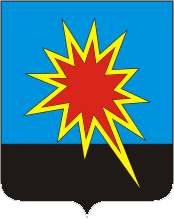 КЕМЕРОВСКАЯ ОБЛАСТЬКАЛТАНСКИЙ ГОРОДСКОЙ ОКРУГАДМИНИСТРАЦИЯ КАЛТАНСКОГО ГОРОДСКОГО ОКРУГАПОСТАНОВЛЕНИЕОт 30.10.2015.        № 239-пО внесении изменений в постановление администрации Калтанского городского округа «О внесении изменений в муниципальную программу «Профилактика правонарушений и борьба с преступностью в Калтанском городском округе» на 2014-2017 гг.На основании постановлений администрации Калтанского городского округа от 30.10.2015 г. № 227/1-п «О внесении изменений в  реестр муниципальных программ, рекомендуемых к финансированию в 2016 году», от 08.08.2014г. № 216-п (в ред. от 04.09.2014г.) «Об утверждении Положения о порядке разработки и реализации муниципальных программ Калтанского городского округа» внести следующие изменения:1. В наименование и текст муниципальной программы «Профилактика правонарушений и борьба с преступностью в Калтанском городском округе» на 2014-2017 гг., внести следующие изменения:Цифры «2014-2017» заменить цифрами «2014-2018»;Утвердить прилагаемую муниципальную программу «Профилактика правонарушений и борьба с преступностью в Калтанском городском округе» в соответствии с приложением к настоящему постановлению определив период ее действия 2014-2018г.г. Директору МАУ «Пресс-Центр г. Калтан» опубликовать настоящее постановление в газете «Калтанский вестник».Начальнику отдела организационной и кадровой работы администрации Калтанского городского округа разместить настоящее постановление на официальном сайте администрации Калтанского городского округа.Контроль за исполнением настоящего постановления возложить на заместителя главы Калтанского городского округа по работе с правоохранительными органами и военно-мобилизационной подготовке Майер В.В.И. о. главы Калтанского городского округа					                   Л.А. ШайхелисламоваУтвержденапостановлением администрацииКалтанского городского округаот 30.10.2015г. №239-пМуниципальная программа«Профилактика правонарушений и борьба с преступностью в Калтанском городском округе» на 2014-2018 г. г.ПАСПОРТ ПРОГРАММЫСодержание проблемы и необходимость её решенияпрограммными методамиНеобходимость разработки настоящей программы вызвана сложной оперативной обстановкой на территории Калтанского городского округа, которая продолжает оказывать негативное влияние на социально-экономическое развитие городского округа.По итогам первого полугодия 2015 года общий массив зарегистрированных преступлений по сравнению с 2014 годом увеличился на 3,4.Соответственно уровень криминальной активности на 10 тысяч населения возрос с 93  до 96,5  условных преступлений.Количество тяжких и особо тяжких преступлений составило 58 фактов, что на 1 меньше, чем в прошлом году.Отметим, что в июне отмечен всплеск регистрации преступлений, так, за месяц поставлено на учет 69 преступных фактов (обычно регистрируется не более 48). Рост регистрации обеспечили кражи, являющиеся доминирующим видом преступных деяний на территории округа. Их доля составила 48,2%.Наибольшее количество обеспечили кражи велосипедов из подъездов многоквартирных домов (10 фактов), кражи из гаражей (6 краж).Всего за июнь возбуждено 42 кражи, раскрыто 14.Однако по итогам полугодия количество преступлений против собственности сокращено на 11,8% (с 211 до 186). По сравнению с прошлым годом меньше зарегистрировано краж (146 против 165), в том числе квартирных (12 против 18),  автомототранспорта (1 против 4). Сократилось число поставленных на учет угонов АМТС (2 против 5). На 35,3% снижено число мошенничеств (11 против 17), на 50% разбоев (с 4 до 2).В  категории имущественных составов рост наблюдается только по грабежам (с 5 до 11), доля которых  составила – 3,6% в общей структуре преступности.На учет поставлено 62 преступления против личности (+26,5%), в том числе 7 особо тяжких, из них 6 убийств, 1 факт причинения тяжкого вреда здоровью, повлекшего смерть пострадавшего. Не зарегистрировано изнасилований.Большое внимание уделялось организации взаимодействия служб при раскрытии и расследовании преступлений, начиная с выезда на место происшествия, вопросам качества и полноты сбора материалов до следственной проверки, принятия решений по материалам в дежурные сутки.На 13,2% (с 56,1% до 69,4%) увеличилась раскрываемость тяжких преступлений, на 16,7% - особо тяжких (с 50 до 66,7%).Раскрываемость преступлений, следствие обязательно возросла на 1,1% (с 55,6 до 56,7%). Обеспечена 100% раскрываемость  фактов ПТВЗ (5), разбоев (2). Улучшена раскрываемость квартирных краж (с 50 до 75%).Увеличилось число раскрытых преступлений прошлых лет (с 8 до 9), все категории следствие обязательно. За первое полугодие 2015 года выявлено 201 лицо, совершившее преступления.Острой сохраняется проблема с раскрытием грабежей. При их значительном росте более чем в два раза, с 1 до 5 возрос остаток нераскрытых таких составов, а раскрываемость сокращена на 25,5% и составила 54,5%.Из зарегистрированных 11 мошенничеств раскрыто всего 3 факта, что привело к снижению их раскрываемости на 2,1% (27,3% против 29,4%).В течение 1-го полугодия выявлено 9 криминальных фактов, связанных с незаконным оборотом оружия. Обострилась криминогенная ситуация по линии незаконного оборота наркотиков, где сотрудниками Отдела выявлено 5  преступлений.Немаловажное значение на сегодняшний день имеет проблема «пьяной преступности», где ее рост составил 17% (с 82 до 96), треть из которых совершались в семейно-бытовой сфере. С 31 до 45 возросло число преступлений против личности, совершенных в состоянии опьянения (4 убийства, 4 факта причинения тяжкого вреда здоровью,  16 телесных повреждений различной степени тяжести, 21 угроза убийством и 1 проникновение).С 41 до  43 возросло число преступлений против собственности (31 кража,  6 грабежей, 2 разбоя,  1 угон,1 мошенничество, 1 факт повреждения имущества).В жилом секторе зарегистрировано 132 преступления, практически все имущественные (28), из них 22  кражи.С 23 до 26  возросло число рецидивов. Поднадзорными лицами совершено 2 преступления, что также повлияло на снижение оценки эффективности деятельности Отдела.Еще одной точкой соприкосновения для всех субъектов профилактики является предупреждение преступности среди несовершеннолетних. Благодаря принимаемым мерам число преступлений сократилось на 30 % (с 23 до 16), однако вызывает тревогу то, что подростки, совершившие преступления чаще находились в алкогольном опьянении (9 случаев против 2) и в составе группы сверстников (9).В итоге за счет роста преступлений, совершенных в группах, число выявленных несовершеннолетних лиц составило 20, что на 1 меньше уровня прошлого года 16  лиц в возрасте 16-17 лет и  четверо  14-15 летних.При этом все также требует внимания ситуация на улицах и в общественных местах городского округа.С 58 до 96 больше поставлено на учет преступлений в общественных местах, в том числе с 37 до 50 – на улицах. В общественных местах без учета уличных также отмечен рост – с 21 до 46 преступлений.Одной из немаловажных причин предупреждения и раскрытия преступлений в общественных местах и на улице являются  средства видеонаблюдения.С целью профилактики и раскрытия преступлений сотрудниками Отдела продолжается работа по установке видеонаблюдения в торговых объектах округа.  Всего имеется 187 объектов, видеонаблюдение имеется в 54.  Еще одной общей задачей является сокращение числа погибших граждан в результате дорожно-транспортных происшествий. Благодаря активизации работы в проведении профилактических и пропагандистских мероприятий в области безопасности дорожного движения количество ДТП снизилось на 35,7% с одновременным уменьшением их последствий в общем числе пострадавших  с 17 до 15 (-11,8%),  в том числе детей в 3 раза (с 3 до 1).Применение программно-целевого метода позволит осуществить:-профилактику правонарушений, направленную на активизацию борьбы с пьянством, наркоманией, преступностью, безнадзорностью, беспризорностью несовершеннолетних, незаконной миграцией; ресоциализацией лиц, освободившихся из мест лишения свободы; - проведение работы по профилактике распространения наркомании и связанных с ней правонарушений; - с концентрированность действий по борьбе с наиболее опасными формами незаконного оборота наркотиков;- формирования основ и приоритетных направлений профилактики дорожно-транспортных происшествий и снижения тяжести их последствий;- координацию деятельности администрации городского округа в области обеспечения безопасности дорожного движения;- реализацию комплекса мероприятий, в том числе профилактического характера, снижающих количество дорожно-транспортных происшествий с пострадавшими и количество лиц, погибших в результате дорожно-транспортных происшествий.Коренного перелома в профилактике правонарушений можно добиться только в случае обеспечения комплексного подхода к решению этих задач, подкрепленного соответствующими финансовыми и материально-техническими средствами, в том числе и в рамках финансирования за счет средств бюджетополучателей.  2.  Цель  и задачи ПрограммыЦелями программы являются:обеспечение безопасности граждан;сокращение масштабов незаконного потребления наркотических средств и психотропных веществ;обеспечение высокого уровня безопасности дорожного движения;сокращение количества лиц, погибших в результате дорожно-транспортных происшествий, и количества дорожно-транспортных происшествий с пострадавшими;Условием достижения целей программы является решение следующих задач:оптимизация работы по предупреждению преступлений и правонарушений, связанных с незаконным оборотом наркотических средств;проведение работы по профилактике распространения наркомании и связанных с ней правонарушений;концентрация усилий правоохранительных органов на борьбе с наиболее опасными формами незаконного оборота наркотиков;предупреждение опасного поведения участников дорожного движения; совершенствование организации движения транспорта и пешеходов;снижение тяжести последствий от дорожно-транспортных происшествий;сокращение детского дорожно-транспортного травматизма;повышение уровня безопасности транспортных средств и защищённости участников дорожного движения;3. Система программных мероприятийДля достижения целей, поставленных программой, должен быть обеспечен комплексный подход к реализации всех программных мероприятий.Программные мероприятия направлены на реализацию поставленных программой целей и задач в рамках следующих направлений деятельности:1.«Борьба с преступностью, профилактика правонарушений, противодействие терроризму»; 2.«Повышение безопасности дорожного движения»;3. «Комплексные меры противодействия злоупотреблению наркотиками и их незаконному обороту»;4.«Профилактика правонарушений у несовершеннолетних граждан Калтанского городского округа».4. Ресурсное обеспечение программыОбщий объём средств, необходимых для реализации Программы на 2016-2018 годы, составляет 49829 – тыс. руб., в том числе по годам реализации:2014 год – 10111,4          2015 год – 10217,72016 год – 9833,32017 год – 9833,32018 год – 9833,3Финансирование Программы за счёт средств местного бюджета на 2016-2018 годы составляет – 49,7 тыс. руб., в том числе по годам реализации:2014 год – 10111,42015 год – 10167,72016 год – 9821,32017 год – 9821,32018 год – 9821,3Финансирование Программы  за счёт средств областного бюджета на 2016-2018 годы составляет – 50  тыс. руб., в том числе по годам реализации:2014 год –02015 год – 502016 год – 02017 год – 02018 год – 0Финансирование Программы  за счёт внебюджетных средств на 2014-2016 годы составляет  – 36 тыс. руб., в том числе по годам реализации:2014 год –  02015 год –  02016 год –  122017 год –  122018 год –  125.  Оценка эффективности реализации программыРезультаты реализации мероприятий окажут положительное влияние на качество жизни населения Калтанского городского округа, будут способствовать принятию своевременных мер по предупреждению и предотвращению противоправных действий. Реализация программных мероприятий в сфере борьбы с преступностью, профилактики правонарушений и противодействию терроризму позволит снизить количество преступлений в отношении граждан и в частности несовершеннолетних, добиться снижения тяжких преступлений. В результате проводимых профилактических мероприятий удастся добиться снижения:- преступлений, совершённых несовершеннолетними или при их участии,  - преступлений, совершённых в пьяном состоянии, - преступлений, совершённых ранее судимыми.Реализация программных мероприятий в сфере противодействия незаконному потреблению и обороту наркотических средств позволит повысить эффективность выявления и пресечения преступлений в этой сфере, приведет к снижению доступности наркотиков для незаконного потребления, а сокращение масштабов их потребления позитивно скажется на изменении ситуации в целом. Увеличение количества лиц, прошедших лечение от наркомании и реабилитацию, длительность ремиссии у которых составляет более 2 лет, приведет к снижению ущерба от злоупотребления наркотиками, уменьшению затрат бюджетов всех уровней, направляемы на стационарное и амбулаторное лечение потребителей наркотиков. Создание единой системы формирования позитивных моральных и нравственных ценностей, определяющих отрицательное отношение к незаконному потреблению наркотиков, определит выбор здорового образа жизни большинством молодежи.	Реализация мероприятий, направленных на обеспечение безопасности дорожного движения, позволит обеспечить сокращение количества лиц, погибших в результате дорожно-транспортных происшествий, и на 1 процент - количества дорожно-транспортных происшествий (далее - ДТП) с пострадавшими по отношению к прошлому году, снизить тяжесть последствий от ДТП и сократить число погибших и раненых в них людей, повысить уровень защищенности и безопасности участников дорожного движения. В результате повышения эффективности контрольно- надзорной деятельности предполагается достичь более высокого уровня в предупреждении детского - дорожно-транспортного травматизма, повышении пропускной способности улично-дорожной сети, оптимизации маршрутов движения транспорта и пешеходов, улучшения экологической обстановки, снижения риска возникновения дорожно-транспортных происшествий. 6. Организация управления программой и контрольза ходом её реализацииКонтроль за реализацией программы осуществляет администрация Калтанского городского округа.Заказчик программы контролирует ход выполнения мероприятий исполнителями программы. Программные мероприятия изложить в следующей редакции8. Целевые индикаторы программы:Ответственный исполнительпрограммыОтветственный исполнительпрограммыАдминистрация Калтанского городского округа  Администрация Калтанского городского округа  Администрация Калтанского городского округа  Администрация Калтанского городского округа  Администрация Калтанского городского округа  Администрация Калтанского городского округа  Администрация Калтанского городского округа  Администрация Калтанского городского округа  Соисполнители программыСоисполнители программыМКУ Управление образования администрации Калтанского городского округа МКУ Управление молодёжной политики и спорта Калтанского городского округаМБУЗ «Центральная городская больница»МКУ «Управление культуры» администрации КГОУправление социальной защиты населения администрации КГОМКУ «Управление по жизнеобеспечению Калтанского городского округа»МКУ «Управление муниципальным имуществом КГО»;МКУ Управление образования администрации Калтанского городского округа МКУ Управление молодёжной политики и спорта Калтанского городского округаМБУЗ «Центральная городская больница»МКУ «Управление культуры» администрации КГОУправление социальной защиты населения администрации КГОМКУ «Управление по жизнеобеспечению Калтанского городского округа»МКУ «Управление муниципальным имуществом КГО»;МКУ Управление образования администрации Калтанского городского округа МКУ Управление молодёжной политики и спорта Калтанского городского округаМБУЗ «Центральная городская больница»МКУ «Управление культуры» администрации КГОУправление социальной защиты населения администрации КГОМКУ «Управление по жизнеобеспечению Калтанского городского округа»МКУ «Управление муниципальным имуществом КГО»;МКУ Управление образования администрации Калтанского городского округа МКУ Управление молодёжной политики и спорта Калтанского городского округаМБУЗ «Центральная городская больница»МКУ «Управление культуры» администрации КГОУправление социальной защиты населения администрации КГОМКУ «Управление по жизнеобеспечению Калтанского городского округа»МКУ «Управление муниципальным имуществом КГО»;МКУ Управление образования администрации Калтанского городского округа МКУ Управление молодёжной политики и спорта Калтанского городского округаМБУЗ «Центральная городская больница»МКУ «Управление культуры» администрации КГОУправление социальной защиты населения администрации КГОМКУ «Управление по жизнеобеспечению Калтанского городского округа»МКУ «Управление муниципальным имуществом КГО»;МКУ Управление образования администрации Калтанского городского округа МКУ Управление молодёжной политики и спорта Калтанского городского округаМБУЗ «Центральная городская больница»МКУ «Управление культуры» администрации КГОУправление социальной защиты населения администрации КГОМКУ «Управление по жизнеобеспечению Калтанского городского округа»МКУ «Управление муниципальным имуществом КГО»;МКУ Управление образования администрации Калтанского городского округа МКУ Управление молодёжной политики и спорта Калтанского городского округаМБУЗ «Центральная городская больница»МКУ «Управление культуры» администрации КГОУправление социальной защиты населения администрации КГОМКУ «Управление по жизнеобеспечению Калтанского городского округа»МКУ «Управление муниципальным имуществом КГО»;МКУ Управление образования администрации Калтанского городского округа МКУ Управление молодёжной политики и спорта Калтанского городского округаМБУЗ «Центральная городская больница»МКУ «Управление культуры» администрации КГОУправление социальной защиты населения администрации КГОМКУ «Управление по жизнеобеспечению Калтанского городского округа»МКУ «Управление муниципальным имуществом КГО»;Участники программыУчастники программыОтдел МВД России по г. КалтанГУЗ «Калтанская психиатрическая больница»МАУ «Пресс-Центр г. Калтан»Отделение УФМС по Кемеровской области в городе КалтанФилиал по г. Калтану ФКУ УИИ  ГУФСИН России по Кемеровской областиМКУ «Социально-реабилитационный центр для несовершеннолетних» Калтанского городского округа.МБУ «Управление жилищно-коммунального и дорожного Комплекса Калтанского городского округа»МБОУ ДОД «Комплексная детско- юношеская спортивная школа»ГУЗ «Калтанская психиатрическая больница»Детская поликлиника МБУЗ «Центральная городская больница»  Отдел МВД России по г. КалтанГУЗ «Калтанская психиатрическая больница»МАУ «Пресс-Центр г. Калтан»Отделение УФМС по Кемеровской области в городе КалтанФилиал по г. Калтану ФКУ УИИ  ГУФСИН России по Кемеровской областиМКУ «Социально-реабилитационный центр для несовершеннолетних» Калтанского городского округа.МБУ «Управление жилищно-коммунального и дорожного Комплекса Калтанского городского округа»МБОУ ДОД «Комплексная детско- юношеская спортивная школа»ГУЗ «Калтанская психиатрическая больница»Детская поликлиника МБУЗ «Центральная городская больница»  Отдел МВД России по г. КалтанГУЗ «Калтанская психиатрическая больница»МАУ «Пресс-Центр г. Калтан»Отделение УФМС по Кемеровской области в городе КалтанФилиал по г. Калтану ФКУ УИИ  ГУФСИН России по Кемеровской областиМКУ «Социально-реабилитационный центр для несовершеннолетних» Калтанского городского округа.МБУ «Управление жилищно-коммунального и дорожного Комплекса Калтанского городского округа»МБОУ ДОД «Комплексная детско- юношеская спортивная школа»ГУЗ «Калтанская психиатрическая больница»Детская поликлиника МБУЗ «Центральная городская больница»  Отдел МВД России по г. КалтанГУЗ «Калтанская психиатрическая больница»МАУ «Пресс-Центр г. Калтан»Отделение УФМС по Кемеровской области в городе КалтанФилиал по г. Калтану ФКУ УИИ  ГУФСИН России по Кемеровской областиМКУ «Социально-реабилитационный центр для несовершеннолетних» Калтанского городского округа.МБУ «Управление жилищно-коммунального и дорожного Комплекса Калтанского городского округа»МБОУ ДОД «Комплексная детско- юношеская спортивная школа»ГУЗ «Калтанская психиатрическая больница»Детская поликлиника МБУЗ «Центральная городская больница»  Отдел МВД России по г. КалтанГУЗ «Калтанская психиатрическая больница»МАУ «Пресс-Центр г. Калтан»Отделение УФМС по Кемеровской области в городе КалтанФилиал по г. Калтану ФКУ УИИ  ГУФСИН России по Кемеровской областиМКУ «Социально-реабилитационный центр для несовершеннолетних» Калтанского городского округа.МБУ «Управление жилищно-коммунального и дорожного Комплекса Калтанского городского округа»МБОУ ДОД «Комплексная детско- юношеская спортивная школа»ГУЗ «Калтанская психиатрическая больница»Детская поликлиника МБУЗ «Центральная городская больница»  Отдел МВД России по г. КалтанГУЗ «Калтанская психиатрическая больница»МАУ «Пресс-Центр г. Калтан»Отделение УФМС по Кемеровской области в городе КалтанФилиал по г. Калтану ФКУ УИИ  ГУФСИН России по Кемеровской областиМКУ «Социально-реабилитационный центр для несовершеннолетних» Калтанского городского округа.МБУ «Управление жилищно-коммунального и дорожного Комплекса Калтанского городского округа»МБОУ ДОД «Комплексная детско- юношеская спортивная школа»ГУЗ «Калтанская психиатрическая больница»Детская поликлиника МБУЗ «Центральная городская больница»  Отдел МВД России по г. КалтанГУЗ «Калтанская психиатрическая больница»МАУ «Пресс-Центр г. Калтан»Отделение УФМС по Кемеровской области в городе КалтанФилиал по г. Калтану ФКУ УИИ  ГУФСИН России по Кемеровской областиМКУ «Социально-реабилитационный центр для несовершеннолетних» Калтанского городского округа.МБУ «Управление жилищно-коммунального и дорожного Комплекса Калтанского городского округа»МБОУ ДОД «Комплексная детско- юношеская спортивная школа»ГУЗ «Калтанская психиатрическая больница»Детская поликлиника МБУЗ «Центральная городская больница»  Отдел МВД России по г. КалтанГУЗ «Калтанская психиатрическая больница»МАУ «Пресс-Центр г. Калтан»Отделение УФМС по Кемеровской области в городе КалтанФилиал по г. Калтану ФКУ УИИ  ГУФСИН России по Кемеровской областиМКУ «Социально-реабилитационный центр для несовершеннолетних» Калтанского городского округа.МБУ «Управление жилищно-коммунального и дорожного Комплекса Калтанского городского округа»МБОУ ДОД «Комплексная детско- юношеская спортивная школа»ГУЗ «Калтанская психиатрическая больница»Детская поликлиника МБУЗ «Центральная городская больница»  Направления деятельностиНаправления деятельности «Повышение безопасности дорожного движения» «Борьба с преступностью, профилактика правонарушений, противодействие терроризму» «Комплексные меры противодействия злоупотреблению наркотиками и их незаконному обороту»  «Повышение безопасности дорожного движения» «Борьба с преступностью, профилактика правонарушений, противодействие терроризму» «Комплексные меры противодействия злоупотреблению наркотиками и их незаконному обороту»  «Повышение безопасности дорожного движения» «Борьба с преступностью, профилактика правонарушений, противодействие терроризму» «Комплексные меры противодействия злоупотреблению наркотиками и их незаконному обороту»  «Повышение безопасности дорожного движения» «Борьба с преступностью, профилактика правонарушений, противодействие терроризму» «Комплексные меры противодействия злоупотреблению наркотиками и их незаконному обороту»  «Повышение безопасности дорожного движения» «Борьба с преступностью, профилактика правонарушений, противодействие терроризму» «Комплексные меры противодействия злоупотреблению наркотиками и их незаконному обороту»  «Повышение безопасности дорожного движения» «Борьба с преступностью, профилактика правонарушений, противодействие терроризму» «Комплексные меры противодействия злоупотреблению наркотиками и их незаконному обороту»  «Повышение безопасности дорожного движения» «Борьба с преступностью, профилактика правонарушений, противодействие терроризму» «Комплексные меры противодействия злоупотреблению наркотиками и их незаконному обороту»  «Повышение безопасности дорожного движения» «Борьба с преступностью, профилактика правонарушений, противодействие терроризму» «Комплексные меры противодействия злоупотреблению наркотиками и их незаконному обороту» Программно-целевые инструменты программыПрограммно-целевые инструменты программыПроведение мероприятий, семинаров  для детей и подростков в образовательных учреждениях всех типов и видов, по вопросам профилактики правонарушений;Проведение тематических радио-, телепередач,  публикации статей по проблемам:- подростковой преступности;- наркомании и токсикомании   среди молодежи;- детского дорожно-транспортного травматизма;         - обоснованного выбора профессии;Проведение лекций, семинаров по профилактике на тему: «Повышение безопасности дорожного движения»;Взаимодействие с вневедомственной охраной;Взаимодействие с МБУЗ «ЦГБ» в части предоставления лекарственных препаратов.Проведение мероприятий, семинаров  для детей и подростков в образовательных учреждениях всех типов и видов, по вопросам профилактики правонарушений;Проведение тематических радио-, телепередач,  публикации статей по проблемам:- подростковой преступности;- наркомании и токсикомании   среди молодежи;- детского дорожно-транспортного травматизма;         - обоснованного выбора профессии;Проведение лекций, семинаров по профилактике на тему: «Повышение безопасности дорожного движения»;Взаимодействие с вневедомственной охраной;Взаимодействие с МБУЗ «ЦГБ» в части предоставления лекарственных препаратов.Проведение мероприятий, семинаров  для детей и подростков в образовательных учреждениях всех типов и видов, по вопросам профилактики правонарушений;Проведение тематических радио-, телепередач,  публикации статей по проблемам:- подростковой преступности;- наркомании и токсикомании   среди молодежи;- детского дорожно-транспортного травматизма;         - обоснованного выбора профессии;Проведение лекций, семинаров по профилактике на тему: «Повышение безопасности дорожного движения»;Взаимодействие с вневедомственной охраной;Взаимодействие с МБУЗ «ЦГБ» в части предоставления лекарственных препаратов.Проведение мероприятий, семинаров  для детей и подростков в образовательных учреждениях всех типов и видов, по вопросам профилактики правонарушений;Проведение тематических радио-, телепередач,  публикации статей по проблемам:- подростковой преступности;- наркомании и токсикомании   среди молодежи;- детского дорожно-транспортного травматизма;         - обоснованного выбора профессии;Проведение лекций, семинаров по профилактике на тему: «Повышение безопасности дорожного движения»;Взаимодействие с вневедомственной охраной;Взаимодействие с МБУЗ «ЦГБ» в части предоставления лекарственных препаратов.Проведение мероприятий, семинаров  для детей и подростков в образовательных учреждениях всех типов и видов, по вопросам профилактики правонарушений;Проведение тематических радио-, телепередач,  публикации статей по проблемам:- подростковой преступности;- наркомании и токсикомании   среди молодежи;- детского дорожно-транспортного травматизма;         - обоснованного выбора профессии;Проведение лекций, семинаров по профилактике на тему: «Повышение безопасности дорожного движения»;Взаимодействие с вневедомственной охраной;Взаимодействие с МБУЗ «ЦГБ» в части предоставления лекарственных препаратов.Проведение мероприятий, семинаров  для детей и подростков в образовательных учреждениях всех типов и видов, по вопросам профилактики правонарушений;Проведение тематических радио-, телепередач,  публикации статей по проблемам:- подростковой преступности;- наркомании и токсикомании   среди молодежи;- детского дорожно-транспортного травматизма;         - обоснованного выбора профессии;Проведение лекций, семинаров по профилактике на тему: «Повышение безопасности дорожного движения»;Взаимодействие с вневедомственной охраной;Взаимодействие с МБУЗ «ЦГБ» в части предоставления лекарственных препаратов.Проведение мероприятий, семинаров  для детей и подростков в образовательных учреждениях всех типов и видов, по вопросам профилактики правонарушений;Проведение тематических радио-, телепередач,  публикации статей по проблемам:- подростковой преступности;- наркомании и токсикомании   среди молодежи;- детского дорожно-транспортного травматизма;         - обоснованного выбора профессии;Проведение лекций, семинаров по профилактике на тему: «Повышение безопасности дорожного движения»;Взаимодействие с вневедомственной охраной;Взаимодействие с МБУЗ «ЦГБ» в части предоставления лекарственных препаратов.Проведение мероприятий, семинаров  для детей и подростков в образовательных учреждениях всех типов и видов, по вопросам профилактики правонарушений;Проведение тематических радио-, телепередач,  публикации статей по проблемам:- подростковой преступности;- наркомании и токсикомании   среди молодежи;- детского дорожно-транспортного травматизма;         - обоснованного выбора профессии;Проведение лекций, семинаров по профилактике на тему: «Повышение безопасности дорожного движения»;Взаимодействие с вневедомственной охраной;Взаимодействие с МБУЗ «ЦГБ» в части предоставления лекарственных препаратов.Цели программыЦели программыОбеспечение безопасности граждан;Сокращение масштабов незаконного потребления наркотических средств и психотропных веществ;Обеспечение высокого уровня безопасности дорожного движения;Сокращение количества лиц, погибших в результате дорожно-транспортных происшествий, и количества дорожно-транспортных происшествий с пострадавшими.Обеспечение безопасности граждан;Сокращение масштабов незаконного потребления наркотических средств и психотропных веществ;Обеспечение высокого уровня безопасности дорожного движения;Сокращение количества лиц, погибших в результате дорожно-транспортных происшествий, и количества дорожно-транспортных происшествий с пострадавшими.Обеспечение безопасности граждан;Сокращение масштабов незаконного потребления наркотических средств и психотропных веществ;Обеспечение высокого уровня безопасности дорожного движения;Сокращение количества лиц, погибших в результате дорожно-транспортных происшествий, и количества дорожно-транспортных происшествий с пострадавшими.Обеспечение безопасности граждан;Сокращение масштабов незаконного потребления наркотических средств и психотропных веществ;Обеспечение высокого уровня безопасности дорожного движения;Сокращение количества лиц, погибших в результате дорожно-транспортных происшествий, и количества дорожно-транспортных происшествий с пострадавшими.Обеспечение безопасности граждан;Сокращение масштабов незаконного потребления наркотических средств и психотропных веществ;Обеспечение высокого уровня безопасности дорожного движения;Сокращение количества лиц, погибших в результате дорожно-транспортных происшествий, и количества дорожно-транспортных происшествий с пострадавшими.Обеспечение безопасности граждан;Сокращение масштабов незаконного потребления наркотических средств и психотропных веществ;Обеспечение высокого уровня безопасности дорожного движения;Сокращение количества лиц, погибших в результате дорожно-транспортных происшествий, и количества дорожно-транспортных происшествий с пострадавшими.Обеспечение безопасности граждан;Сокращение масштабов незаконного потребления наркотических средств и психотропных веществ;Обеспечение высокого уровня безопасности дорожного движения;Сокращение количества лиц, погибших в результате дорожно-транспортных происшествий, и количества дорожно-транспортных происшествий с пострадавшими.Обеспечение безопасности граждан;Сокращение масштабов незаконного потребления наркотических средств и психотропных веществ;Обеспечение высокого уровня безопасности дорожного движения;Сокращение количества лиц, погибших в результате дорожно-транспортных происшествий, и количества дорожно-транспортных происшествий с пострадавшими.Задачи  программыЗадачи  программыснижение уровня преступности на территории Калтанского  городского  округа;повышение эффективности работы в сфере профилактики правонарушений, направленной на активизацию борьбы с пьянством, наркоманией, преступностью, безнадзорностью, беспризорностью несовершеннолетних, незаконной миграцией; ресоциализацией лиц, освободившихся из мест лишения свободы;оптимизация работы по предупреждению преступлений и правонарушений, связанных с незаконным оборотом наркотических средств;проведение работы по профилактике распространения наркомании и связанных с ней правонарушений;концентрация усилий правоохранительных органов на борьбе с наиболее опасными формами незаконного оборота наркотиков; предупреждение опасного поведения участников дорожного движения; совершенствование организации движения транспорта и пешеходов;снижение тяжести последствий от дорожно-транспортных происшествий;сокращение детского дорожно-транспортного травматизма;повышение уровня безопасности транспортных средств и защищённости участников дорожного движения.снижение уровня преступности на территории Калтанского  городского  округа;повышение эффективности работы в сфере профилактики правонарушений, направленной на активизацию борьбы с пьянством, наркоманией, преступностью, безнадзорностью, беспризорностью несовершеннолетних, незаконной миграцией; ресоциализацией лиц, освободившихся из мест лишения свободы;оптимизация работы по предупреждению преступлений и правонарушений, связанных с незаконным оборотом наркотических средств;проведение работы по профилактике распространения наркомании и связанных с ней правонарушений;концентрация усилий правоохранительных органов на борьбе с наиболее опасными формами незаконного оборота наркотиков; предупреждение опасного поведения участников дорожного движения; совершенствование организации движения транспорта и пешеходов;снижение тяжести последствий от дорожно-транспортных происшествий;сокращение детского дорожно-транспортного травматизма;повышение уровня безопасности транспортных средств и защищённости участников дорожного движения.снижение уровня преступности на территории Калтанского  городского  округа;повышение эффективности работы в сфере профилактики правонарушений, направленной на активизацию борьбы с пьянством, наркоманией, преступностью, безнадзорностью, беспризорностью несовершеннолетних, незаконной миграцией; ресоциализацией лиц, освободившихся из мест лишения свободы;оптимизация работы по предупреждению преступлений и правонарушений, связанных с незаконным оборотом наркотических средств;проведение работы по профилактике распространения наркомании и связанных с ней правонарушений;концентрация усилий правоохранительных органов на борьбе с наиболее опасными формами незаконного оборота наркотиков; предупреждение опасного поведения участников дорожного движения; совершенствование организации движения транспорта и пешеходов;снижение тяжести последствий от дорожно-транспортных происшествий;сокращение детского дорожно-транспортного травматизма;повышение уровня безопасности транспортных средств и защищённости участников дорожного движения.снижение уровня преступности на территории Калтанского  городского  округа;повышение эффективности работы в сфере профилактики правонарушений, направленной на активизацию борьбы с пьянством, наркоманией, преступностью, безнадзорностью, беспризорностью несовершеннолетних, незаконной миграцией; ресоциализацией лиц, освободившихся из мест лишения свободы;оптимизация работы по предупреждению преступлений и правонарушений, связанных с незаконным оборотом наркотических средств;проведение работы по профилактике распространения наркомании и связанных с ней правонарушений;концентрация усилий правоохранительных органов на борьбе с наиболее опасными формами незаконного оборота наркотиков; предупреждение опасного поведения участников дорожного движения; совершенствование организации движения транспорта и пешеходов;снижение тяжести последствий от дорожно-транспортных происшествий;сокращение детского дорожно-транспортного травматизма;повышение уровня безопасности транспортных средств и защищённости участников дорожного движения.снижение уровня преступности на территории Калтанского  городского  округа;повышение эффективности работы в сфере профилактики правонарушений, направленной на активизацию борьбы с пьянством, наркоманией, преступностью, безнадзорностью, беспризорностью несовершеннолетних, незаконной миграцией; ресоциализацией лиц, освободившихся из мест лишения свободы;оптимизация работы по предупреждению преступлений и правонарушений, связанных с незаконным оборотом наркотических средств;проведение работы по профилактике распространения наркомании и связанных с ней правонарушений;концентрация усилий правоохранительных органов на борьбе с наиболее опасными формами незаконного оборота наркотиков; предупреждение опасного поведения участников дорожного движения; совершенствование организации движения транспорта и пешеходов;снижение тяжести последствий от дорожно-транспортных происшествий;сокращение детского дорожно-транспортного травматизма;повышение уровня безопасности транспортных средств и защищённости участников дорожного движения.снижение уровня преступности на территории Калтанского  городского  округа;повышение эффективности работы в сфере профилактики правонарушений, направленной на активизацию борьбы с пьянством, наркоманией, преступностью, безнадзорностью, беспризорностью несовершеннолетних, незаконной миграцией; ресоциализацией лиц, освободившихся из мест лишения свободы;оптимизация работы по предупреждению преступлений и правонарушений, связанных с незаконным оборотом наркотических средств;проведение работы по профилактике распространения наркомании и связанных с ней правонарушений;концентрация усилий правоохранительных органов на борьбе с наиболее опасными формами незаконного оборота наркотиков; предупреждение опасного поведения участников дорожного движения; совершенствование организации движения транспорта и пешеходов;снижение тяжести последствий от дорожно-транспортных происшествий;сокращение детского дорожно-транспортного травматизма;повышение уровня безопасности транспортных средств и защищённости участников дорожного движения.снижение уровня преступности на территории Калтанского  городского  округа;повышение эффективности работы в сфере профилактики правонарушений, направленной на активизацию борьбы с пьянством, наркоманией, преступностью, безнадзорностью, беспризорностью несовершеннолетних, незаконной миграцией; ресоциализацией лиц, освободившихся из мест лишения свободы;оптимизация работы по предупреждению преступлений и правонарушений, связанных с незаконным оборотом наркотических средств;проведение работы по профилактике распространения наркомании и связанных с ней правонарушений;концентрация усилий правоохранительных органов на борьбе с наиболее опасными формами незаконного оборота наркотиков; предупреждение опасного поведения участников дорожного движения; совершенствование организации движения транспорта и пешеходов;снижение тяжести последствий от дорожно-транспортных происшествий;сокращение детского дорожно-транспортного травматизма;повышение уровня безопасности транспортных средств и защищённости участников дорожного движения.снижение уровня преступности на территории Калтанского  городского  округа;повышение эффективности работы в сфере профилактики правонарушений, направленной на активизацию борьбы с пьянством, наркоманией, преступностью, безнадзорностью, беспризорностью несовершеннолетних, незаконной миграцией; ресоциализацией лиц, освободившихся из мест лишения свободы;оптимизация работы по предупреждению преступлений и правонарушений, связанных с незаконным оборотом наркотических средств;проведение работы по профилактике распространения наркомании и связанных с ней правонарушений;концентрация усилий правоохранительных органов на борьбе с наиболее опасными формами незаконного оборота наркотиков; предупреждение опасного поведения участников дорожного движения; совершенствование организации движения транспорта и пешеходов;снижение тяжести последствий от дорожно-транспортных происшествий;сокращение детского дорожно-транспортного травматизма;повышение уровня безопасности транспортных средств и защищённости участников дорожного движения.Целевые индикаторы и показатели программыЦелевые индикаторы и показатели программыЧисло зарегистрированных  преступлений;        Доля преступлений,  совершенных    несовершеннолетними или при их соучастии, в общем  числе зарегистрированных  преступлений;
Доля преступлений,  совершенных ранее   судимыми, в общем   числе зарегистрированных  преступлений;
Доля преступлений,  совершенных лицами  в нетрезвом  состоянии, в общем  числе   зарегистрированных преступлений;Сокращение количества мест концентрации дорожно-транспортных происшествий;        Снижение транспортного риска (доля лиц, погибших в результате ДТП, на 10 тыс. зарегистрированных транспортных средств);Снижение социального риска (доля лиц, погибших в результате ДТП, на 100 тыс. населения);Снижение тяжести последствий от ДТП (доля лиц, погибших в результате ДТП, на 100 пострадавших);Сокращение доли ДТП по вине водителей, стаж управления транспортным средством, который превышает 3 года, на 10 тыс. транспортных средств;Сокращение количества детей, погибших в результате ДТП;Сокращение доли ДТП с пострадавшими на 10 тыс. транспортных средств;Число больных наркоманией, состоявших на учете на конец отчетного года;Число больных, впервые взятых на учет с диагнозом наркомания, на конец отчетного года;Количество зарегистрированных вызовов скорой помощи по фактам острого отравления наркотиками на конец отчетного года;Количество летальных исходов во время оказания медицинской помощи при передозировке наркотиками;Количество смертельных отравлений наркотиками на конец отчетного периода.Число зарегистрированных  преступлений;        Доля преступлений,  совершенных    несовершеннолетними или при их соучастии, в общем  числе зарегистрированных  преступлений;
Доля преступлений,  совершенных ранее   судимыми, в общем   числе зарегистрированных  преступлений;
Доля преступлений,  совершенных лицами  в нетрезвом  состоянии, в общем  числе   зарегистрированных преступлений;Сокращение количества мест концентрации дорожно-транспортных происшествий;        Снижение транспортного риска (доля лиц, погибших в результате ДТП, на 10 тыс. зарегистрированных транспортных средств);Снижение социального риска (доля лиц, погибших в результате ДТП, на 100 тыс. населения);Снижение тяжести последствий от ДТП (доля лиц, погибших в результате ДТП, на 100 пострадавших);Сокращение доли ДТП по вине водителей, стаж управления транспортным средством, который превышает 3 года, на 10 тыс. транспортных средств;Сокращение количества детей, погибших в результате ДТП;Сокращение доли ДТП с пострадавшими на 10 тыс. транспортных средств;Число больных наркоманией, состоявших на учете на конец отчетного года;Число больных, впервые взятых на учет с диагнозом наркомания, на конец отчетного года;Количество зарегистрированных вызовов скорой помощи по фактам острого отравления наркотиками на конец отчетного года;Количество летальных исходов во время оказания медицинской помощи при передозировке наркотиками;Количество смертельных отравлений наркотиками на конец отчетного периода.Число зарегистрированных  преступлений;        Доля преступлений,  совершенных    несовершеннолетними или при их соучастии, в общем  числе зарегистрированных  преступлений;
Доля преступлений,  совершенных ранее   судимыми, в общем   числе зарегистрированных  преступлений;
Доля преступлений,  совершенных лицами  в нетрезвом  состоянии, в общем  числе   зарегистрированных преступлений;Сокращение количества мест концентрации дорожно-транспортных происшествий;        Снижение транспортного риска (доля лиц, погибших в результате ДТП, на 10 тыс. зарегистрированных транспортных средств);Снижение социального риска (доля лиц, погибших в результате ДТП, на 100 тыс. населения);Снижение тяжести последствий от ДТП (доля лиц, погибших в результате ДТП, на 100 пострадавших);Сокращение доли ДТП по вине водителей, стаж управления транспортным средством, который превышает 3 года, на 10 тыс. транспортных средств;Сокращение количества детей, погибших в результате ДТП;Сокращение доли ДТП с пострадавшими на 10 тыс. транспортных средств;Число больных наркоманией, состоявших на учете на конец отчетного года;Число больных, впервые взятых на учет с диагнозом наркомания, на конец отчетного года;Количество зарегистрированных вызовов скорой помощи по фактам острого отравления наркотиками на конец отчетного года;Количество летальных исходов во время оказания медицинской помощи при передозировке наркотиками;Количество смертельных отравлений наркотиками на конец отчетного периода.Число зарегистрированных  преступлений;        Доля преступлений,  совершенных    несовершеннолетними или при их соучастии, в общем  числе зарегистрированных  преступлений;
Доля преступлений,  совершенных ранее   судимыми, в общем   числе зарегистрированных  преступлений;
Доля преступлений,  совершенных лицами  в нетрезвом  состоянии, в общем  числе   зарегистрированных преступлений;Сокращение количества мест концентрации дорожно-транспортных происшествий;        Снижение транспортного риска (доля лиц, погибших в результате ДТП, на 10 тыс. зарегистрированных транспортных средств);Снижение социального риска (доля лиц, погибших в результате ДТП, на 100 тыс. населения);Снижение тяжести последствий от ДТП (доля лиц, погибших в результате ДТП, на 100 пострадавших);Сокращение доли ДТП по вине водителей, стаж управления транспортным средством, который превышает 3 года, на 10 тыс. транспортных средств;Сокращение количества детей, погибших в результате ДТП;Сокращение доли ДТП с пострадавшими на 10 тыс. транспортных средств;Число больных наркоманией, состоявших на учете на конец отчетного года;Число больных, впервые взятых на учет с диагнозом наркомания, на конец отчетного года;Количество зарегистрированных вызовов скорой помощи по фактам острого отравления наркотиками на конец отчетного года;Количество летальных исходов во время оказания медицинской помощи при передозировке наркотиками;Количество смертельных отравлений наркотиками на конец отчетного периода.Число зарегистрированных  преступлений;        Доля преступлений,  совершенных    несовершеннолетними или при их соучастии, в общем  числе зарегистрированных  преступлений;
Доля преступлений,  совершенных ранее   судимыми, в общем   числе зарегистрированных  преступлений;
Доля преступлений,  совершенных лицами  в нетрезвом  состоянии, в общем  числе   зарегистрированных преступлений;Сокращение количества мест концентрации дорожно-транспортных происшествий;        Снижение транспортного риска (доля лиц, погибших в результате ДТП, на 10 тыс. зарегистрированных транспортных средств);Снижение социального риска (доля лиц, погибших в результате ДТП, на 100 тыс. населения);Снижение тяжести последствий от ДТП (доля лиц, погибших в результате ДТП, на 100 пострадавших);Сокращение доли ДТП по вине водителей, стаж управления транспортным средством, который превышает 3 года, на 10 тыс. транспортных средств;Сокращение количества детей, погибших в результате ДТП;Сокращение доли ДТП с пострадавшими на 10 тыс. транспортных средств;Число больных наркоманией, состоявших на учете на конец отчетного года;Число больных, впервые взятых на учет с диагнозом наркомания, на конец отчетного года;Количество зарегистрированных вызовов скорой помощи по фактам острого отравления наркотиками на конец отчетного года;Количество летальных исходов во время оказания медицинской помощи при передозировке наркотиками;Количество смертельных отравлений наркотиками на конец отчетного периода.Число зарегистрированных  преступлений;        Доля преступлений,  совершенных    несовершеннолетними или при их соучастии, в общем  числе зарегистрированных  преступлений;
Доля преступлений,  совершенных ранее   судимыми, в общем   числе зарегистрированных  преступлений;
Доля преступлений,  совершенных лицами  в нетрезвом  состоянии, в общем  числе   зарегистрированных преступлений;Сокращение количества мест концентрации дорожно-транспортных происшествий;        Снижение транспортного риска (доля лиц, погибших в результате ДТП, на 10 тыс. зарегистрированных транспортных средств);Снижение социального риска (доля лиц, погибших в результате ДТП, на 100 тыс. населения);Снижение тяжести последствий от ДТП (доля лиц, погибших в результате ДТП, на 100 пострадавших);Сокращение доли ДТП по вине водителей, стаж управления транспортным средством, который превышает 3 года, на 10 тыс. транспортных средств;Сокращение количества детей, погибших в результате ДТП;Сокращение доли ДТП с пострадавшими на 10 тыс. транспортных средств;Число больных наркоманией, состоявших на учете на конец отчетного года;Число больных, впервые взятых на учет с диагнозом наркомания, на конец отчетного года;Количество зарегистрированных вызовов скорой помощи по фактам острого отравления наркотиками на конец отчетного года;Количество летальных исходов во время оказания медицинской помощи при передозировке наркотиками;Количество смертельных отравлений наркотиками на конец отчетного периода.Число зарегистрированных  преступлений;        Доля преступлений,  совершенных    несовершеннолетними или при их соучастии, в общем  числе зарегистрированных  преступлений;
Доля преступлений,  совершенных ранее   судимыми, в общем   числе зарегистрированных  преступлений;
Доля преступлений,  совершенных лицами  в нетрезвом  состоянии, в общем  числе   зарегистрированных преступлений;Сокращение количества мест концентрации дорожно-транспортных происшествий;        Снижение транспортного риска (доля лиц, погибших в результате ДТП, на 10 тыс. зарегистрированных транспортных средств);Снижение социального риска (доля лиц, погибших в результате ДТП, на 100 тыс. населения);Снижение тяжести последствий от ДТП (доля лиц, погибших в результате ДТП, на 100 пострадавших);Сокращение доли ДТП по вине водителей, стаж управления транспортным средством, который превышает 3 года, на 10 тыс. транспортных средств;Сокращение количества детей, погибших в результате ДТП;Сокращение доли ДТП с пострадавшими на 10 тыс. транспортных средств;Число больных наркоманией, состоявших на учете на конец отчетного года;Число больных, впервые взятых на учет с диагнозом наркомания, на конец отчетного года;Количество зарегистрированных вызовов скорой помощи по фактам острого отравления наркотиками на конец отчетного года;Количество летальных исходов во время оказания медицинской помощи при передозировке наркотиками;Количество смертельных отравлений наркотиками на конец отчетного периода.Число зарегистрированных  преступлений;        Доля преступлений,  совершенных    несовершеннолетними или при их соучастии, в общем  числе зарегистрированных  преступлений;
Доля преступлений,  совершенных ранее   судимыми, в общем   числе зарегистрированных  преступлений;
Доля преступлений,  совершенных лицами  в нетрезвом  состоянии, в общем  числе   зарегистрированных преступлений;Сокращение количества мест концентрации дорожно-транспортных происшествий;        Снижение транспортного риска (доля лиц, погибших в результате ДТП, на 10 тыс. зарегистрированных транспортных средств);Снижение социального риска (доля лиц, погибших в результате ДТП, на 100 тыс. населения);Снижение тяжести последствий от ДТП (доля лиц, погибших в результате ДТП, на 100 пострадавших);Сокращение доли ДТП по вине водителей, стаж управления транспортным средством, который превышает 3 года, на 10 тыс. транспортных средств;Сокращение количества детей, погибших в результате ДТП;Сокращение доли ДТП с пострадавшими на 10 тыс. транспортных средств;Число больных наркоманией, состоявших на учете на конец отчетного года;Число больных, впервые взятых на учет с диагнозом наркомания, на конец отчетного года;Количество зарегистрированных вызовов скорой помощи по фактам острого отравления наркотиками на конец отчетного года;Количество летальных исходов во время оказания медицинской помощи при передозировке наркотиками;Количество смертельных отравлений наркотиками на конец отчетного периода.Этапы и сроки реализации программыЭтапы и сроки реализации программыСрок реализации программы 2014-2018 годыСрок реализации программы 2014-2018 годыСрок реализации программы 2014-2018 годыСрок реализации программы 2014-2018 годыСрок реализации программы 2014-2018 годыСрок реализации программы 2014-2018 годыСрок реализации программы 2014-2018 годыСрок реализации программы 2014-2018 годыОжидаемые конечные результаты реализациипрограммыОжидаемые конечные результаты реализациипрограммыРеализация программы позволит: повысить эффективность государственной системы социальной профилактики правонарушений, привлечь к организации деятельности по предупреждению правонарушений предприятия, учреждения, организации всех форм собственности, а также общественные организации;обеспечить нормативное правовое регулирование профилактики правонарушений;улучшить информационное обеспечение деятельности по обеспечению охраны общественного порядка на территории города;уменьшить общее число совершаемых преступлений, в том числе на улицах и других общественных местах;уменьшить число преступлений, совершаемых несовершеннолетними и в отношении них;снизить уровень рецидивной и "бытовой" преступности;снизить количество дорожно-транспортных происшествий и тяжесть их последствий;усилить контроль за миграционными потоками, снизить количество незаконных мигрантов;снизить количество преступлений, связанных с незаконным оборотом наркотических и психотропных веществ.Реализация программы позволит: повысить эффективность государственной системы социальной профилактики правонарушений, привлечь к организации деятельности по предупреждению правонарушений предприятия, учреждения, организации всех форм собственности, а также общественные организации;обеспечить нормативное правовое регулирование профилактики правонарушений;улучшить информационное обеспечение деятельности по обеспечению охраны общественного порядка на территории города;уменьшить общее число совершаемых преступлений, в том числе на улицах и других общественных местах;уменьшить число преступлений, совершаемых несовершеннолетними и в отношении них;снизить уровень рецидивной и "бытовой" преступности;снизить количество дорожно-транспортных происшествий и тяжесть их последствий;усилить контроль за миграционными потоками, снизить количество незаконных мигрантов;снизить количество преступлений, связанных с незаконным оборотом наркотических и психотропных веществ.Реализация программы позволит: повысить эффективность государственной системы социальной профилактики правонарушений, привлечь к организации деятельности по предупреждению правонарушений предприятия, учреждения, организации всех форм собственности, а также общественные организации;обеспечить нормативное правовое регулирование профилактики правонарушений;улучшить информационное обеспечение деятельности по обеспечению охраны общественного порядка на территории города;уменьшить общее число совершаемых преступлений, в том числе на улицах и других общественных местах;уменьшить число преступлений, совершаемых несовершеннолетними и в отношении них;снизить уровень рецидивной и "бытовой" преступности;снизить количество дорожно-транспортных происшествий и тяжесть их последствий;усилить контроль за миграционными потоками, снизить количество незаконных мигрантов;снизить количество преступлений, связанных с незаконным оборотом наркотических и психотропных веществ.Реализация программы позволит: повысить эффективность государственной системы социальной профилактики правонарушений, привлечь к организации деятельности по предупреждению правонарушений предприятия, учреждения, организации всех форм собственности, а также общественные организации;обеспечить нормативное правовое регулирование профилактики правонарушений;улучшить информационное обеспечение деятельности по обеспечению охраны общественного порядка на территории города;уменьшить общее число совершаемых преступлений, в том числе на улицах и других общественных местах;уменьшить число преступлений, совершаемых несовершеннолетними и в отношении них;снизить уровень рецидивной и "бытовой" преступности;снизить количество дорожно-транспортных происшествий и тяжесть их последствий;усилить контроль за миграционными потоками, снизить количество незаконных мигрантов;снизить количество преступлений, связанных с незаконным оборотом наркотических и психотропных веществ.Реализация программы позволит: повысить эффективность государственной системы социальной профилактики правонарушений, привлечь к организации деятельности по предупреждению правонарушений предприятия, учреждения, организации всех форм собственности, а также общественные организации;обеспечить нормативное правовое регулирование профилактики правонарушений;улучшить информационное обеспечение деятельности по обеспечению охраны общественного порядка на территории города;уменьшить общее число совершаемых преступлений, в том числе на улицах и других общественных местах;уменьшить число преступлений, совершаемых несовершеннолетними и в отношении них;снизить уровень рецидивной и "бытовой" преступности;снизить количество дорожно-транспортных происшествий и тяжесть их последствий;усилить контроль за миграционными потоками, снизить количество незаконных мигрантов;снизить количество преступлений, связанных с незаконным оборотом наркотических и психотропных веществ.Реализация программы позволит: повысить эффективность государственной системы социальной профилактики правонарушений, привлечь к организации деятельности по предупреждению правонарушений предприятия, учреждения, организации всех форм собственности, а также общественные организации;обеспечить нормативное правовое регулирование профилактики правонарушений;улучшить информационное обеспечение деятельности по обеспечению охраны общественного порядка на территории города;уменьшить общее число совершаемых преступлений, в том числе на улицах и других общественных местах;уменьшить число преступлений, совершаемых несовершеннолетними и в отношении них;снизить уровень рецидивной и "бытовой" преступности;снизить количество дорожно-транспортных происшествий и тяжесть их последствий;усилить контроль за миграционными потоками, снизить количество незаконных мигрантов;снизить количество преступлений, связанных с незаконным оборотом наркотических и психотропных веществ.Реализация программы позволит: повысить эффективность государственной системы социальной профилактики правонарушений, привлечь к организации деятельности по предупреждению правонарушений предприятия, учреждения, организации всех форм собственности, а также общественные организации;обеспечить нормативное правовое регулирование профилактики правонарушений;улучшить информационное обеспечение деятельности по обеспечению охраны общественного порядка на территории города;уменьшить общее число совершаемых преступлений, в том числе на улицах и других общественных местах;уменьшить число преступлений, совершаемых несовершеннолетними и в отношении них;снизить уровень рецидивной и "бытовой" преступности;снизить количество дорожно-транспортных происшествий и тяжесть их последствий;усилить контроль за миграционными потоками, снизить количество незаконных мигрантов;снизить количество преступлений, связанных с незаконным оборотом наркотических и психотропных веществ.Реализация программы позволит: повысить эффективность государственной системы социальной профилактики правонарушений, привлечь к организации деятельности по предупреждению правонарушений предприятия, учреждения, организации всех форм собственности, а также общественные организации;обеспечить нормативное правовое регулирование профилактики правонарушений;улучшить информационное обеспечение деятельности по обеспечению охраны общественного порядка на территории города;уменьшить общее число совершаемых преступлений, в том числе на улицах и других общественных местах;уменьшить число преступлений, совершаемых несовершеннолетними и в отношении них;снизить уровень рецидивной и "бытовой" преступности;снизить количество дорожно-транспортных происшествий и тяжесть их последствий;усилить контроль за миграционными потоками, снизить количество незаконных мигрантов;снизить количество преступлений, связанных с незаконным оборотом наркотических и психотропных веществ.Сроки реализации программыСроки реализации программыСроки реализации программы2014-2018 г.г.2014-2018 г.г.2014-2018 г.г.2014-2018 г.г.2014-2018 г.г.2014-2018 г.г.2014-2018 г.г.Объемы и источники финансирования муниципальной программы в целом и с разбивкой по годам ее реализацииОбъемы и источники финансирования муниципальной программы в целом и с разбивкой по годам ее реализацииОбъём финансирования, тыс. руб.Объём финансирования, тыс. руб.Объём финансирования, тыс. руб.  2014г.  2015г.2016 г.2017 г.2018 г.Объемы и источники финансирования муниципальной программы в целом и с разбивкой по годам ее реализацииОбъемы и источники финансирования муниципальной программы в целом и с разбивкой по годам ее реализацииВсегоВсегоВсего10111,410217,79833,39833,39833,3Объемы и источники финансирования муниципальной программы в целом и с разбивкой по годам ее реализацииОбъемы и источники финансирования муниципальной программы в целом и с разбивкой по годам ее реализацииФинансирование за счет местного бюджетаФинансирование за счет местного бюджетаФинансирование за счет местного бюджета10111,410167,79821,39821,39821,3Объемы и источники финансирования муниципальной программы в целом и с разбивкой по годам ее реализацииОбъемы и источники финансирования муниципальной программы в целом и с разбивкой по годам ее реализацииФинансирование за счет областного бюджетаФинансирование за счет областного бюджетаФинансирование за счет областного бюджета050,0000Объемы и источники финансирования муниципальной программы в целом и с разбивкой по годам ее реализацииОбъемы и источники финансирования муниципальной программы в целом и с разбивкой по годам ее реализацииФинансирование за счет федерального бюджетаФинансирование за счет федерального бюджетаФинансирование за счет федерального бюджета00000Объемы и источники финансирования муниципальной программы в целом и с разбивкой по годам ее реализацииОбъемы и источники финансирования муниципальной программы в целом и с разбивкой по годам ее реализацииФинансирование за счет внебюджетных средствФинансирование за счет внебюджетных средствФинансирование за счет внебюджетных средств00121212№ п\пНаименование программных мероприятийСроки исполненияСроки исполненияСроки исполненияОбъем финансирования  (тыс. руб.)Объем финансирования  (тыс. руб.)Объем финансирования  (тыс. руб.)Объем финансирования  (тыс. руб.)Объем финансирования  (тыс. руб.)Объем финансирования  (тыс. руб.)Объем финансирования  (тыс. руб.)Объем финансирования  (тыс. руб.)Ответственный исполнитель программных мероприятийОтветственный исполнитель программных мероприятий№ п\пНаименование программных мероприятийСроки исполненияСроки исполненияСроки исполненияВсегоВсегоВ том числеВ том числеВ том числеВ том числеВ том числеВ том числеОтветственный исполнитель программных мероприятийОтветственный исполнитель программных мероприятий№ п\пНаименование программных мероприятийСроки исполненияСроки исполненияСроки исполненияВсегоВсегоместный бюджетместный бюджетобластной      бюджетфедеральный бюджетвнебюджетные источникивнебюджетные источникиОтветственный исполнитель программных мероприятийОтветственный исполнитель программных мероприятий123334455678899Направления деятельностиНаправления деятельностиНаправления деятельностиНаправления деятельностиНаправления деятельностиНаправления деятельностиНаправления деятельностиНаправления деятельностиНаправления деятельностиНаправления деятельностиНаправления деятельностиНаправления деятельностиНаправления деятельностиНаправления деятельностиНаправления деятельности«Борьба с преступностью, профилактика правонарушений, противодействие терроризму»«Борьба с преступностью, профилактика правонарушений, противодействие терроризму»«Борьба с преступностью, профилактика правонарушений, противодействие терроризму»«Борьба с преступностью, профилактика правонарушений, противодействие терроризму»«Борьба с преступностью, профилактика правонарушений, противодействие терроризму»«Борьба с преступностью, профилактика правонарушений, противодействие терроризму»«Борьба с преступностью, профилактика правонарушений, противодействие терроризму»«Борьба с преступностью, профилактика правонарушений, противодействие терроризму»«Борьба с преступностью, профилактика правонарушений, противодействие терроризму»«Борьба с преступностью, профилактика правонарушений, противодействие терроризму»«Борьба с преступностью, профилактика правонарушений, противодействие терроризму»«Борьба с преступностью, профилактика правонарушений, противодействие терроризму»«Борьба с преступностью, профилактика правонарушений, противодействие терроризму»«Борьба с преступностью, профилактика правонарушений, противодействие терроризму»«Борьба с преступностью, профилактика правонарушений, противодействие терроризму»1.1.Рассмотреть ход выполнения программных мероприятий на заседаниях межведомственной комиссии по профилактике правонарушений201420142014-------Межведомственная комиссия комиссии по профилактике правонарушенийМежведомственная комиссия комиссии по профилактике правонарушенийМежведомственная комиссия комиссии по профилактике правонарушений1.1.Рассмотреть ход выполнения программных мероприятий на заседаниях межведомственной комиссии по профилактике правонарушений201520152015-------Межведомственная комиссия комиссии по профилактике правонарушенийМежведомственная комиссия комиссии по профилактике правонарушенийМежведомственная комиссия комиссии по профилактике правонарушений1.1.Рассмотреть ход выполнения программных мероприятий на заседаниях межведомственной комиссии по профилактике правонарушений201620162016-------Межведомственная комиссия комиссии по профилактике правонарушенийМежведомственная комиссия комиссии по профилактике правонарушенийМежведомственная комиссия комиссии по профилактике правонарушений1.1.Рассмотреть ход выполнения программных мероприятий на заседаниях межведомственной комиссии по профилактике правонарушений201720172017-------Межведомственная комиссия комиссии по профилактике правонарушенийМежведомственная комиссия комиссии по профилактике правонарушенийМежведомственная комиссия комиссии по профилактике правонарушений1.1.Рассмотреть ход выполнения программных мероприятий на заседаниях межведомственной комиссии по профилактике правонарушений201820182018-------Межведомственная комиссия комиссии по профилактике правонарушенийМежведомственная комиссия комиссии по профилактике правонарушенийМежведомственная комиссия комиссии по профилактике правонарушений1.2.Меры по техническому укреплению крыш домов, чердаков, подвалов, вспомогательных помещений от несанкционированного проникновения в них посторонних лиц.201420142014-------Администрация Калтанского городского округа.Отдел МВД России по городу КалтанАдминистрация Калтанского городского округа.Отдел МВД России по городу КалтанАдминистрация Калтанского городского округа.Отдел МВД России по городу Калтан1.2.Меры по техническому укреплению крыш домов, чердаков, подвалов, вспомогательных помещений от несанкционированного проникновения в них посторонних лиц.201520152015-------Администрация Калтанского городского округа.Отдел МВД России по городу КалтанАдминистрация Калтанского городского округа.Отдел МВД России по городу КалтанАдминистрация Калтанского городского округа.Отдел МВД России по городу Калтан1.2.Меры по техническому укреплению крыш домов, чердаков, подвалов, вспомогательных помещений от несанкционированного проникновения в них посторонних лиц.201620162016-------Администрация Калтанского городского округа.Отдел МВД России по городу КалтанАдминистрация Калтанского городского округа.Отдел МВД России по городу КалтанАдминистрация Калтанского городского округа.Отдел МВД России по городу Калтан1.2.Меры по техническому укреплению крыш домов, чердаков, подвалов, вспомогательных помещений от несанкционированного проникновения в них посторонних лиц.201720172017-------Администрация Калтанского городского округа.Отдел МВД России по городу КалтанАдминистрация Калтанского городского округа.Отдел МВД России по городу КалтанАдминистрация Калтанского городского округа.Отдел МВД России по городу Калтан1.2.Меры по техническому укреплению крыш домов, чердаков, подвалов, вспомогательных помещений от несанкционированного проникновения в них посторонних лиц.201820182018-------Администрация Калтанского городского округа.Отдел МВД России по городу КалтанАдминистрация Калтанского городского округа.Отдел МВД России по городу КалтанАдминистрация Калтанского городского округа.Отдел МВД России по городу Калтан1.3.Организовать проведение  комплексных  оздоровительных, физкультурно-спортивных, агитационно- пропагандистских и иных   подобных мероприятий, в  том числе с несовершеннолетними, состоящими на учете в отделе полиции  по  Калтанскому городскому округу(спартакиады, фестивали, летние и зимние игры,    походы и слеты,          спортивные праздники и   вечера, олимпиады,       экскурсии, дни здоровья и спорта, соревнования по   профессионально-         прикладной подготовке и  т.д.).201420142014-------МКУ Управление молодёжной политики и спорта КГОМКУ Управление образования МКУ «Управление культуры» КГОМКУ Управление молодёжной политики и спорта КГОМКУ Управление образования МКУ «Управление культуры» КГОМКУ Управление молодёжной политики и спорта КГОМКУ Управление образования МКУ «Управление культуры» КГО1.3.Организовать проведение  комплексных  оздоровительных, физкультурно-спортивных, агитационно- пропагандистских и иных   подобных мероприятий, в  том числе с несовершеннолетними, состоящими на учете в отделе полиции  по  Калтанскому городскому округу(спартакиады, фестивали, летние и зимние игры,    походы и слеты,          спортивные праздники и   вечера, олимпиады,       экскурсии, дни здоровья и спорта, соревнования по   профессионально-         прикладной подготовке и  т.д.).201520152015-------МКУ Управление молодёжной политики и спорта КГОМКУ Управление образования МКУ «Управление культуры» КГОМКУ Управление молодёжной политики и спорта КГОМКУ Управление образования МКУ «Управление культуры» КГОМКУ Управление молодёжной политики и спорта КГОМКУ Управление образования МКУ «Управление культуры» КГО1.3.Организовать проведение  комплексных  оздоровительных, физкультурно-спортивных, агитационно- пропагандистских и иных   подобных мероприятий, в  том числе с несовершеннолетними, состоящими на учете в отделе полиции  по  Калтанскому городскому округу(спартакиады, фестивали, летние и зимние игры,    походы и слеты,          спортивные праздники и   вечера, олимпиады,       экскурсии, дни здоровья и спорта, соревнования по   профессионально-         прикладной подготовке и  т.д.).201620162016-------МКУ Управление молодёжной политики и спорта КГОМКУ Управление образования МКУ «Управление культуры» КГОМКУ Управление молодёжной политики и спорта КГОМКУ Управление образования МКУ «Управление культуры» КГОМКУ Управление молодёжной политики и спорта КГОМКУ Управление образования МКУ «Управление культуры» КГО1.3.Организовать проведение  комплексных  оздоровительных, физкультурно-спортивных, агитационно- пропагандистских и иных   подобных мероприятий, в  том числе с несовершеннолетними, состоящими на учете в отделе полиции  по  Калтанскому городскому округу(спартакиады, фестивали, летние и зимние игры,    походы и слеты,          спортивные праздники и   вечера, олимпиады,       экскурсии, дни здоровья и спорта, соревнования по   профессионально-         прикладной подготовке и  т.д.).201720172017-------МКУ Управление молодёжной политики и спорта КГОМКУ Управление образования МКУ «Управление культуры» КГОМКУ Управление молодёжной политики и спорта КГОМКУ Управление образования МКУ «Управление культуры» КГОМКУ Управление молодёжной политики и спорта КГОМКУ Управление образования МКУ «Управление культуры» КГО1.3.Организовать проведение  комплексных  оздоровительных, физкультурно-спортивных, агитационно- пропагандистских и иных   подобных мероприятий, в  том числе с несовершеннолетними, состоящими на учете в отделе полиции  по  Калтанскому городскому округу(спартакиады, фестивали, летние и зимние игры,    походы и слеты,          спортивные праздники и   вечера, олимпиады,       экскурсии, дни здоровья и спорта, соревнования по   профессионально-         прикладной подготовке и  т.д.).201820182018-------МКУ Управление молодёжной политики и спорта КГОМКУ Управление образования МКУ «Управление культуры» КГОМКУ Управление молодёжной политики и спорта КГОМКУ Управление образования МКУ «Управление культуры» КГОМКУ Управление молодёжной политики и спорта КГОМКУ Управление образования МКУ «Управление культуры» КГО1.4.Проведение единых дней профилактики в жилом секторе201420142014-------Отдел МВД России по городу КалтанОтдел МВД России по городу КалтанОтдел МВД России по городу Калтан1.4.Проведение единых дней профилактики в жилом секторе201520152015-------Отдел МВД России по городу КалтанОтдел МВД России по городу КалтанОтдел МВД России по городу Калтан1.4.Проведение единых дней профилактики в жилом секторе201620162016-------Отдел МВД России по городу КалтанОтдел МВД России по городу КалтанОтдел МВД России по городу Калтан1.4.Проведение единых дней профилактики в жилом секторе201720172017-------Отдел МВД России по городу КалтанОтдел МВД России по городу КалтанОтдел МВД России по городу Калтан1.4.Проведение единых дней профилактики в жилом секторе201820182018-------Отдел МВД России по городу КалтанОтдел МВД России по городу КалтанОтдел МВД России по городу Калтан1.5.Продолжить работу по стимулированию    добровольной сдачи оружия и боеприпасов, незаконно  хранящихся у населения.201420142014-------Администрация Калтанского городского округаОтдел МВД России по городу КалтанАдминистрация Калтанского городского округаОтдел МВД России по городу КалтанАдминистрация Калтанского городского округаОтдел МВД России по городу Калтан1.5.Продолжить работу по стимулированию    добровольной сдачи оружия и боеприпасов, незаконно  хранящихся у населения.201520152015-------Администрация Калтанского городского округаОтдел МВД России по городу КалтанАдминистрация Калтанского городского округаОтдел МВД России по городу КалтанАдминистрация Калтанского городского округаОтдел МВД России по городу Калтан1.5.Продолжить работу по стимулированию    добровольной сдачи оружия и боеприпасов, незаконно  хранящихся у населения.201620162016-------Администрация Калтанского городского округаОтдел МВД России по городу КалтанАдминистрация Калтанского городского округаОтдел МВД России по городу КалтанАдминистрация Калтанского городского округаОтдел МВД России по городу Калтан1.5.Продолжить работу по стимулированию    добровольной сдачи оружия и боеприпасов, незаконно  хранящихся у населения.201720172017-------Администрация Калтанского городского округаОтдел МВД России по городу КалтанАдминистрация Калтанского городского округаОтдел МВД России по городу КалтанАдминистрация Калтанского городского округаОтдел МВД России по городу Калтан1.5.Продолжить работу по стимулированию    добровольной сдачи оружия и боеприпасов, незаконно  хранящихся у населения.201820182018-------Администрация Калтанского городского округаОтдел МВД России по городу КалтанАдминистрация Калтанского городского округаОтдел МВД России по городу КалтанАдминистрация Калтанского городского округаОтдел МВД России по городу Калтан1.6.Продолжить работу по     развитию службы   психологической помощи   ("телефон доверия") лицам, оказавшимся в сложной жизненной ситуации.201420142014-------Отдел МВД России по городу КалтанГУЗ «Калтанская психиатрическая больница»Управление социальной защиты населения Отдел МВД России по городу КалтанГУЗ «Калтанская психиатрическая больница»Управление социальной защиты населения Отдел МВД России по городу КалтанГУЗ «Калтанская психиатрическая больница»Управление социальной защиты населения 1.6.Продолжить работу по     развитию службы   психологической помощи   ("телефон доверия") лицам, оказавшимся в сложной жизненной ситуации.201520152015-------Отдел МВД России по городу КалтанГУЗ «Калтанская психиатрическая больница»Управление социальной защиты населения Отдел МВД России по городу КалтанГУЗ «Калтанская психиатрическая больница»Управление социальной защиты населения Отдел МВД России по городу КалтанГУЗ «Калтанская психиатрическая больница»Управление социальной защиты населения 1.6.Продолжить работу по     развитию службы   психологической помощи   ("телефон доверия") лицам, оказавшимся в сложной жизненной ситуации.201620162016-------Отдел МВД России по городу КалтанГУЗ «Калтанская психиатрическая больница»Управление социальной защиты населения Отдел МВД России по городу КалтанГУЗ «Калтанская психиатрическая больница»Управление социальной защиты населения Отдел МВД России по городу КалтанГУЗ «Калтанская психиатрическая больница»Управление социальной защиты населения 1.6.Продолжить работу по     развитию службы   психологической помощи   ("телефон доверия") лицам, оказавшимся в сложной жизненной ситуации.201720172017-------Отдел МВД России по городу КалтанГУЗ «Калтанская психиатрическая больница»Управление социальной защиты населения Отдел МВД России по городу КалтанГУЗ «Калтанская психиатрическая больница»Управление социальной защиты населения Отдел МВД России по городу КалтанГУЗ «Калтанская психиатрическая больница»Управление социальной защиты населения 1.6.Продолжить работу по     развитию службы   психологической помощи   ("телефон доверия") лицам, оказавшимся в сложной жизненной ситуации.201820182018-------Отдел МВД России по городу КалтанГУЗ «Калтанская психиатрическая больница»Управление социальной защиты населения Отдел МВД России по городу КалтанГУЗ «Калтанская психиатрическая больница»Управление социальной защиты населения Отдел МВД России по городу КалтанГУЗ «Калтанская психиатрическая больница»Управление социальной защиты населения 1.7.Разъяснительная работа с пенсионерами и одинокими социально-незащищенными гражданами по профилактике мошенничества со стороны преступников201420142014-------Управление социальной защиты населения г.КалтанУправление социальной защиты населения г.КалтанУправление социальной защиты населения г.Калтан1.7.Разъяснительная работа с пенсионерами и одинокими социально-незащищенными гражданами по профилактике мошенничества со стороны преступников201520152015-------Управление социальной защиты населения г.КалтанУправление социальной защиты населения г.КалтанУправление социальной защиты населения г.Калтан1.7.Разъяснительная работа с пенсионерами и одинокими социально-незащищенными гражданами по профилактике мошенничества со стороны преступников201620162016-------Управление социальной защиты населения г.КалтанУправление социальной защиты населения г.КалтанУправление социальной защиты населения г.Калтан1.7.Разъяснительная работа с пенсионерами и одинокими социально-незащищенными гражданами по профилактике мошенничества со стороны преступников201720172017-------Управление социальной защиты населения г.КалтанУправление социальной защиты населения г.КалтанУправление социальной защиты населения г.Калтан1.7.Разъяснительная работа с пенсионерами и одинокими социально-незащищенными гражданами по профилактике мошенничества со стороны преступников201820182018-------Управление социальной защиты населения г.КалтанУправление социальной защиты населения г.КалтанУправление социальной защиты населения г.Калтан1.8.Инициировать заключение договоров с частными охранными предприятиями и службами безопасности, казачьими формированиями для участия в охране общественного порядка на территории Калтанского городского округа201420142014-------Администрация КГООтдел МВД России по городу КалтанАдминистрация КГООтдел МВД России по городу КалтанАдминистрация КГООтдел МВД России по городу Калтан1.8.Инициировать заключение договоров с частными охранными предприятиями и службами безопасности, казачьими формированиями для участия в охране общественного порядка на территории Калтанского городского округа2015201520151305,41305,41305,41305,4---УЗНТУЗНТУЗНТ1.8.Инициировать заключение договоров с частными охранными предприятиями и службами безопасности, казачьими формированиями для участия в охране общественного порядка на территории Калтанского городского округа201620162016-------МКУ «Управление культуры»МКУ «Управление культуры»МКУ «Управление культуры»1.8.Инициировать заключение договоров с частными охранными предприятиями и службами безопасности, казачьими формированиями для участия в охране общественного порядка на территории Калтанского городского округа201720172017-------1.8.Инициировать заключение договоров с частными охранными предприятиями и службами безопасности, казачьими формированиями для участия в охране общественного порядка на территории Калтанского городского округа201820182018-------1.9.Продолжить работу по привлечению к правоохранительной деятельности общественных формирований (оперативных, студенческих отрядов, внештатных сотрудников полиции), в том числе по охране общественного порядка.Возрождение деятельности добровольной народной дружины для оказания содействия ОВД в охране правопорядка.201420142014-------МКУ Управление молодёжной политики и спорта КГОАдминистрация  КГООтдел МВД России по городу КалтанМКУ Управление молодёжной политики и спорта КГОАдминистрация  КГООтдел МВД России по городу КалтанМКУ Управление молодёжной политики и спорта КГОАдминистрация  КГООтдел МВД России по городу Калтан1.9.Продолжить работу по привлечению к правоохранительной деятельности общественных формирований (оперативных, студенческих отрядов, внештатных сотрудников полиции), в том числе по охране общественного порядка.Возрождение деятельности добровольной народной дружины для оказания содействия ОВД в охране правопорядка.201520152015-------МКУ Управление молодёжной политики и спорта КГОАдминистрация  КГООтдел МВД России по городу КалтанМКУ Управление молодёжной политики и спорта КГОАдминистрация  КГООтдел МВД России по городу КалтанМКУ Управление молодёжной политики и спорта КГОАдминистрация  КГООтдел МВД России по городу Калтан1.9.Продолжить работу по привлечению к правоохранительной деятельности общественных формирований (оперативных, студенческих отрядов, внештатных сотрудников полиции), в том числе по охране общественного порядка.Возрождение деятельности добровольной народной дружины для оказания содействия ОВД в охране правопорядка.201620162016-------МКУ Управление молодёжной политики и спорта КГОАдминистрация  КГООтдел МВД России по городу КалтанМКУ Управление молодёжной политики и спорта КГОАдминистрация  КГООтдел МВД России по городу КалтанМКУ Управление молодёжной политики и спорта КГОАдминистрация  КГООтдел МВД России по городу Калтан1.9.Продолжить работу по привлечению к правоохранительной деятельности общественных формирований (оперативных, студенческих отрядов, внештатных сотрудников полиции), в том числе по охране общественного порядка.Возрождение деятельности добровольной народной дружины для оказания содействия ОВД в охране правопорядка.201720172017-------МКУ Управление молодёжной политики и спорта КГОАдминистрация  КГООтдел МВД России по городу КалтанМКУ Управление молодёжной политики и спорта КГОАдминистрация  КГООтдел МВД России по городу КалтанМКУ Управление молодёжной политики и спорта КГОАдминистрация  КГООтдел МВД России по городу Калтан1.9.Продолжить работу по привлечению к правоохранительной деятельности общественных формирований (оперативных, студенческих отрядов, внештатных сотрудников полиции), в том числе по охране общественного порядка.Возрождение деятельности добровольной народной дружины для оказания содействия ОВД в охране правопорядка.201820182018-------МКУ Управление молодёжной политики и спорта КГОАдминистрация  КГООтдел МВД России по городу КалтанМКУ Управление молодёжной политики и спорта КГОАдминистрация  КГООтдел МВД России по городу КалтанМКУ Управление молодёжной политики и спорта КГОАдминистрация  КГООтдел МВД России по городу Калтан1.10.Организация и проведение  комплекса мероприятий по предупреждению правонарушении в жилых многоквартирных домах муниципальных образований с участием товариществ собственников жилья, органов территориальных  общественных самоуправлений, старших  по домам и подъездам.201420142014-------МБУ «Управление жилищно-коммунального и дорожного комплекса КГО» Отдел МВД России по городу КалтанМБУ «Управление жилищно-коммунального и дорожного комплекса КГО» Отдел МВД России по городу КалтанМБУ «Управление жилищно-коммунального и дорожного комплекса КГО» Отдел МВД России по городу Калтан1.10.Организация и проведение  комплекса мероприятий по предупреждению правонарушении в жилых многоквартирных домах муниципальных образований с участием товариществ собственников жилья, органов территориальных  общественных самоуправлений, старших  по домам и подъездам.201520152015-------МБУ «Управление жилищно-коммунального и дорожного комплекса КГО» Отдел МВД России по городу КалтанМБУ «Управление жилищно-коммунального и дорожного комплекса КГО» Отдел МВД России по городу КалтанМБУ «Управление жилищно-коммунального и дорожного комплекса КГО» Отдел МВД России по городу Калтан1.10.Организация и проведение  комплекса мероприятий по предупреждению правонарушении в жилых многоквартирных домах муниципальных образований с участием товариществ собственников жилья, органов территориальных  общественных самоуправлений, старших  по домам и подъездам.201620162016-------МБУ «Управление жилищно-коммунального и дорожного комплекса КГО» Отдел МВД России по городу КалтанМБУ «Управление жилищно-коммунального и дорожного комплекса КГО» Отдел МВД России по городу КалтанМБУ «Управление жилищно-коммунального и дорожного комплекса КГО» Отдел МВД России по городу Калтан1.10.Организация и проведение  комплекса мероприятий по предупреждению правонарушении в жилых многоквартирных домах муниципальных образований с участием товариществ собственников жилья, органов территориальных  общественных самоуправлений, старших  по домам и подъездам.201720172017-------МБУ «Управление жилищно-коммунального и дорожного комплекса КГО» Отдел МВД России по городу КалтанМБУ «Управление жилищно-коммунального и дорожного комплекса КГО» Отдел МВД России по городу КалтанМБУ «Управление жилищно-коммунального и дорожного комплекса КГО» Отдел МВД России по городу Калтан1.10.Организация и проведение  комплекса мероприятий по предупреждению правонарушении в жилых многоквартирных домах муниципальных образований с участием товариществ собственников жилья, органов территориальных  общественных самоуправлений, старших  по домам и подъездам.201820182018-------МБУ «Управление жилищно-коммунального и дорожного комплекса КГО» Отдел МВД России по городу КалтанМБУ «Управление жилищно-коммунального и дорожного комплекса КГО» Отдел МВД России по городу КалтанМБУ «Управление жилищно-коммунального и дорожного комплекса КГО» Отдел МВД России по городу Калтан1.11.Стимулирование граждан за предоставление достоверной информации о готовящихся, совершаемых или совершенных преступлениях201420142014-------Отдел МВД России по городу Калтанадминистрация КГООтдел МВД России по городу Калтанадминистрация КГООтдел МВД России по городу Калтанадминистрация КГО1.11.Стимулирование граждан за предоставление достоверной информации о готовящихся, совершаемых или совершенных преступлениях201520152015-------Отдел МВД России по городу Калтанадминистрация КГООтдел МВД России по городу Калтанадминистрация КГООтдел МВД России по городу Калтанадминистрация КГО1.11.Стимулирование граждан за предоставление достоверной информации о готовящихся, совершаемых или совершенных преступлениях201620162016-------Отдел МВД России по городу Калтанадминистрация КГООтдел МВД России по городу Калтанадминистрация КГООтдел МВД России по городу Калтанадминистрация КГО1.11.Стимулирование граждан за предоставление достоверной информации о готовящихся, совершаемых или совершенных преступлениях201720172017-------Отдел МВД России по городу Калтанадминистрация КГООтдел МВД России по городу Калтанадминистрация КГООтдел МВД России по городу Калтанадминистрация КГО1.11.Стимулирование граждан за предоставление достоверной информации о готовящихся, совершаемых или совершенных преступлениях201820182018-------Отдел МВД России по городу Калтанадминистрация КГООтдел МВД России по городу Калтанадминистрация КГООтдел МВД России по городу Калтанадминистрация КГО1.12.Обслуживание, подключение средств ОПС, КТС201420142014361,6361,6361,6361,6---МКУ «УК» МКУ «УК» МКУ «УК» 1.12.Обслуживание, подключение средств ОПС, КТС2014201420142,22,22,22,2---МБУ «УЖКиДК»МБУ «УЖКиДК»МБУ «УЖКиДК»1.12.Обслуживание, подключение средств ОПС, КТС201420142014127,4127,4127,4127,4---Администрация КГО; Администрация КГО; Администрация КГО; 1.12.Обслуживание, подключение средств ОПС, КТС2014201420142147,82147,82147,82147,8---МКУ «УО»МКУ «УО»МКУ «УО»1.12.Обслуживание, подключение средств ОПС, КТС20142014201462,162,162,162,1---МБОУ ДОД «КДЮСШ»МБОУ ДОД «КДЮСШ»МБОУ ДОД «КДЮСШ»1.12.Обслуживание, подключение средств ОПС, КТС2014201420143,43,43,43,4---М КУ «УПЖ»М КУ «УПЖ»М КУ «УПЖ»1.12.Обслуживание, подключение средств ОПС, КТС2014201420143,63,63,63,6---МБУ «ГЦ»МБУ «ГЦ»МБУ «ГЦ»1.12.Обслуживание, подключение средств ОПС, КТС20142014201419,419,419,419,4МКУ «Архив»МКУ «Архив»МКУ «Архив»1.12.Обслуживание, подключение средств ОПС, КТС201520152015436,4436,4436,4436,4---МКУ «Управление культуры»МКУ «Управление культуры»МКУ «Управление культуры»1.12.Обслуживание, подключение средств ОПС, КТС2015201520154960,94960,94960,94960,9---МКУ «УО»МКУ «УО»МКУ «УО»1.12.Обслуживание, подключение средств ОПС, КТС201620162016131,2131,2131,2131,2---МКУ «Управление культуры»МКУ «Управление культуры»МКУ «Управление культуры»1.12.Обслуживание, подключение средств ОПС, КТС20162016201645,545,545,545,5---МБУ «КДЮСШ»МБУ «КДЮСШ»МБУ «КДЮСШ»1.12.Обслуживание, подключение средств ОПС, КТС20172017201769,269,269,269,2---Администрация КГО Администрация КГО Администрация КГО 1.12.Обслуживание, подключение средств ОПС, КТС201720172017413,0413,0413,0413,0---МКУ «Управление культуры»МКУ «Управление культуры»МКУ «Управление культуры»1.12.Обслуживание, подключение средств ОПС, КТС20172017201766,066,066,066,0---МБУ «КДЮСШ»МБУ «КДЮСШ»МБУ «КДЮСШ»1.12.Обслуживание, подключение средств ОПС, КТС2017201720172346,02346,02346,02346,0---МКУ «УО»МКУ «УО»МКУ «УО»201820182018-------1.13.Оказание услуг лицензированным частным охранным предприятием   по охране здания2014201420141301,41301,41301,41301,4---Администрация Калтанского городского округаАдминистрация Калтанского городского округаАдминистрация Калтанского городского округа1.13.Оказание услуг лицензированным частным охранным предприятием   по охране здания20142014201454545454---Администрация Калтанского городского округаАдминистрация Калтанского городского округаАдминистрация Калтанского городского округа1.13.Оказание услуг лицензированным частным охранным предприятием   по охране здания2015201520151318,31318,31318,31318,3---Администрация Калтанского городского округаАдминистрация Калтанского городского округаАдминистрация Калтанского городского округа1.13.Оказание услуг лицензированным частным охранным предприятием   по охране здания201620162016268,3268,3256,3256,3--12,0МКУ «Управление культуры»МКУ «Управление культуры»МКУ «Управление культуры»1.13.Оказание услуг лицензированным частным охранным предприятием   по охране здания2016201620166000600060006000---МКУ Управление образованияМКУ Управление образованияМКУ Управление образования1.13.Оказание услуг лицензированным частным охранным предприятием   по охране здания2016201620161274,61274,61274,61274,6---Администрация КГО;Администрация КГО;Администрация КГО;1.13.Оказание услуг лицензированным частным охранным предприятием   по охране здания201620162016630,7630,7630,7630,7МКУ «УМИ»;МКУ «УМИ»;МКУ «УМИ»;1.13.Оказание услуг лицензированным частным охранным предприятием   по охране здания201620162016197197197197МАУ «МФЦ КГО»МАУ «МФЦ КГО»МАУ «МФЦ КГО»1.13.Оказание услуг лицензированным частным охранным предприятием   по охране здания2017201720171255,21255,21255,21255,2---1.13.Оказание услуг лицензированным частным охранным предприятием   по охране здания2018201820181255,21255,21255,21255,2---1.14.Установка систем видеонаблюдения в дошкольных учреждениях201420142014-------Администрация КГО; МКУ Управление образованияАдминистрация КГО; МКУ Управление образованияАдминистрация КГО; МКУ Управление образования1.14.Установка систем видеонаблюдения в дошкольных учреждениях201520152015-------Администрация КГО; МКУ Управление образованияАдминистрация КГО; МКУ Управление образованияАдминистрация КГО; МКУ Управление образования1.14.Установка систем видеонаблюдения в дошкольных учреждениях201620162016-------Администрация КГО; МКУ Управление образованияАдминистрация КГО; МКУ Управление образованияАдминистрация КГО; МКУ Управление образования1.14.Установка систем видеонаблюдения в дошкольных учреждениях201720172017-------Администрация КГО; МКУ Управление образованияАдминистрация КГО; МКУ Управление образованияАдминистрация КГО; МКУ Управление образования1.14.Установка систем видеонаблюдения в дошкольных учреждениях201820182018-------Администрация КГО; МКУ Управление образованияАдминистрация КГО; МКУ Управление образованияАдминистрация КГО; МКУ Управление образования1.15.Принять меры по оборудованию систем видеонаблюдения в местах массового         скопления граждан.20142014201436,436,436,436,4---Администрация КГООтдел МВД России по городу КалтанАдминистрация КГООтдел МВД России по городу КалтанАдминистрация КГООтдел МВД России по городу Калтан1.15.Принять меры по оборудованию систем видеонаблюдения в местах массового         скопления граждан.201520152015-------Администрация КГООтдел МВД России по городу КалтанАдминистрация КГООтдел МВД России по городу КалтанАдминистрация КГООтдел МВД России по городу Калтан1.15.Принять меры по оборудованию систем видеонаблюдения в местах массового         скопления граждан.201620162016-------Администрация КГООтдел МВД России по городу КалтанАдминистрация КГООтдел МВД России по городу КалтанАдминистрация КГООтдел МВД России по городу Калтан1.15.Принять меры по оборудованию систем видеонаблюдения в местах массового         скопления граждан.2017201720171,01,01,01,0---Администрация КГООтдел МВД России по городу КалтанАдминистрация КГООтдел МВД России по городу КалтанАдминистрация КГООтдел МВД России по городу Калтан1.15.Принять меры по оборудованию систем видеонаблюдения в местах массового         скопления граждан.2018201820181,01,01,01,0---Администрация КГООтдел МВД России по городу КалтанАдминистрация КГООтдел МВД России по городу КалтанАдминистрация КГООтдел МВД России по городу Калтан1.16.Продолжить совместные оперативно-  профилактические мероприятия "Нелегальный мигрант" по выявлению    
иностранных граждан, нарушающих порядок пребывания на территории Российской Федерации пресечению их            противоправной деятельности.201420142014-------отдел МВД России по городу КалтанОтделение УФМС по Кемеровской области в городе Калтанотдел МВД России по городу КалтанОтделение УФМС по Кемеровской области в городе Калтанотдел МВД России по городу КалтанОтделение УФМС по Кемеровской области в городе Калтан1.16.Продолжить совместные оперативно-  профилактические мероприятия "Нелегальный мигрант" по выявлению    
иностранных граждан, нарушающих порядок пребывания на территории Российской Федерации пресечению их            противоправной деятельности.201520152015-------отдел МВД России по городу КалтанОтделение УФМС по Кемеровской области в городе Калтанотдел МВД России по городу КалтанОтделение УФМС по Кемеровской области в городе Калтанотдел МВД России по городу КалтанОтделение УФМС по Кемеровской области в городе Калтан1.16.Продолжить совместные оперативно-  профилактические мероприятия "Нелегальный мигрант" по выявлению    
иностранных граждан, нарушающих порядок пребывания на территории Российской Федерации пресечению их            противоправной деятельности.201620162016-------отдел МВД России по городу КалтанОтделение УФМС по Кемеровской области в городе Калтанотдел МВД России по городу КалтанОтделение УФМС по Кемеровской области в городе Калтанотдел МВД России по городу КалтанОтделение УФМС по Кемеровской области в городе Калтан1.16.Продолжить совместные оперативно-  профилактические мероприятия "Нелегальный мигрант" по выявлению    
иностранных граждан, нарушающих порядок пребывания на территории Российской Федерации пресечению их            противоправной деятельности.201720172017-------отдел МВД России по городу КалтанОтделение УФМС по Кемеровской области в городе Калтанотдел МВД России по городу КалтанОтделение УФМС по Кемеровской области в городе Калтанотдел МВД России по городу КалтанОтделение УФМС по Кемеровской области в городе Калтан1.16.Продолжить совместные оперативно-  профилактические мероприятия "Нелегальный мигрант" по выявлению    
иностранных граждан, нарушающих порядок пребывания на территории Российской Федерации пресечению их            противоправной деятельности.201820182018-------отдел МВД России по городу КалтанОтделение УФМС по Кемеровской области в городе Калтанотдел МВД России по городу КалтанОтделение УФМС по Кемеровской области в городе Калтанотдел МВД России по городу КалтанОтделение УФМС по Кемеровской области в городе Калтан1.17.Продолжить проведение обще-профилактических специальных мероприятий  по проверке образа жизни осужденных к мерам наказания без изоляции от общества.201420142014-------Филиал по г. Калтану ФКУ УИИ  ГУФСИН России по Кемеровской областиотдел МВД России по городу КалтанФилиал по г. Калтану ФКУ УИИ  ГУФСИН России по Кемеровской областиотдел МВД России по городу КалтанФилиал по г. Калтану ФКУ УИИ  ГУФСИН России по Кемеровской областиотдел МВД России по городу Калтан1.17.Продолжить проведение обще-профилактических специальных мероприятий  по проверке образа жизни осужденных к мерам наказания без изоляции от общества.201520152015-------Филиал по г. Калтану ФКУ УИИ  ГУФСИН России по Кемеровской областиотдел МВД России по городу КалтанФилиал по г. Калтану ФКУ УИИ  ГУФСИН России по Кемеровской областиотдел МВД России по городу КалтанФилиал по г. Калтану ФКУ УИИ  ГУФСИН России по Кемеровской областиотдел МВД России по городу Калтан1.17.Продолжить проведение обще-профилактических специальных мероприятий  по проверке образа жизни осужденных к мерам наказания без изоляции от общества.201620162016-------Филиал по г. Калтану ФКУ УИИ  ГУФСИН России по Кемеровской областиотдел МВД России по городу КалтанФилиал по г. Калтану ФКУ УИИ  ГУФСИН России по Кемеровской областиотдел МВД России по городу КалтанФилиал по г. Калтану ФКУ УИИ  ГУФСИН России по Кемеровской областиотдел МВД России по городу Калтан1.17.Продолжить проведение обще-профилактических специальных мероприятий  по проверке образа жизни осужденных к мерам наказания без изоляции от общества.201720172017-------Филиал по г. Калтану ФКУ УИИ  ГУФСИН России по Кемеровской областиотдел МВД России по городу КалтанФилиал по г. Калтану ФКУ УИИ  ГУФСИН России по Кемеровской областиотдел МВД России по городу КалтанФилиал по г. Калтану ФКУ УИИ  ГУФСИН России по Кемеровской областиотдел МВД России по городу Калтан1.17.Продолжить проведение обще-профилактических специальных мероприятий  по проверке образа жизни осужденных к мерам наказания без изоляции от общества.201820182018-------Филиал по г. Калтану ФКУ УИИ  ГУФСИН России по Кемеровской областиотдел МВД России по городу КалтанФилиал по г. Калтану ФКУ УИИ  ГУФСИН России по Кемеровской областиотдел МВД России по городу КалтанФилиал по г. Калтану ФКУ УИИ  ГУФСИН России по Кемеровской областиотдел МВД России по городу Калтан1.18.Организовать  проведение отчетов участковых уполномоченных милиции  перед населением административных участков, коллективами предприятий, учреждений, организаций201420142014-------Администрация КГООтдел МВД России по городу КалтанАдминистрация КГООтдел МВД России по городу КалтанАдминистрация КГООтдел МВД России по городу Калтан1.18.Организовать  проведение отчетов участковых уполномоченных милиции  перед населением административных участков, коллективами предприятий, учреждений, организаций201520152015-------Администрация КГООтдел МВД России по городу КалтанАдминистрация КГООтдел МВД России по городу КалтанАдминистрация КГООтдел МВД России по городу Калтан1.18.Организовать  проведение отчетов участковых уполномоченных милиции  перед населением административных участков, коллективами предприятий, учреждений, организаций201620162016-------1.18.Организовать  проведение отчетов участковых уполномоченных милиции  перед населением административных участков, коллективами предприятий, учреждений, организаций201720172017-------1.18.Организовать  проведение отчетов участковых уполномоченных милиции  перед населением административных участков, коллективами предприятий, учреждений, организаций201820182018-------1.19.Продолжить работу по выделению    участковым уполномоченных полиции служебных помещений, обеспечив их оснащение  (Замена оконных блоков)20142014201483,083,083,083,0---Администрация КГООтдел МВД России по городу КалтанМКУ «УМИ»Администрация КГООтдел МВД России по городу КалтанМКУ «УМИ»Администрация КГООтдел МВД России по городу КалтанМКУ «УМИ»1.19.Продолжить работу по выделению    участковым уполномоченных полиции служебных помещений, обеспечив их оснащение  (Замена оконных блоков)201520152015-------Администрация КГООтдел МВД России по городу КалтанМКУ «УМИ»Администрация КГООтдел МВД России по городу КалтанМКУ «УМИ»Администрация КГООтдел МВД России по городу КалтанМКУ «УМИ»1.19.Продолжить работу по выделению    участковым уполномоченных полиции служебных помещений, обеспечив их оснащение  (Замена оконных блоков)201620162016-------Администрация КГООтдел МВД России по городу КалтанМКУ «УМИ»Администрация КГООтдел МВД России по городу КалтанМКУ «УМИ»Администрация КГООтдел МВД России по городу КалтанМКУ «УМИ»1.19.Продолжить работу по выделению    участковым уполномоченных полиции служебных помещений, обеспечив их оснащение  (Замена оконных блоков)201720172017-------Администрация КГООтдел МВД России по городу КалтанМКУ «УМИ»Администрация КГООтдел МВД России по городу КалтанМКУ «УМИ»Администрация КГООтдел МВД России по городу КалтанМКУ «УМИ»1.19.Продолжить работу по выделению    участковым уполномоченных полиции служебных помещений, обеспечив их оснащение  (Замена оконных блоков)201820182018-------Администрация КГООтдел МВД России по городу КалтанМКУ «УМИ»Администрация КГООтдел МВД России по городу КалтанМКУ «УМИ»Администрация КГООтдел МВД России по городу КалтанМКУ «УМИ»1.20.Регулярно публиковать  материалы о способах и средствах правомерной защиты от преступных и иных посягательств путем проведения соответствующей разъяснительной работы в средствах массовой информации и распространения соответствующих памяток201420142014-------Администрация КГОАдминистрация КГОАдминистрация КГО1.20.Регулярно публиковать  материалы о способах и средствах правомерной защиты от преступных и иных посягательств путем проведения соответствующей разъяснительной работы в средствах массовой информации и распространения соответствующих памяток201520152015-------Администрация КГОАдминистрация КГОАдминистрация КГО1.20.Регулярно публиковать  материалы о способах и средствах правомерной защиты от преступных и иных посягательств путем проведения соответствующей разъяснительной работы в средствах массовой информации и распространения соответствующих памяток201620162016-------Администрация КГОАдминистрация КГОАдминистрация КГО1.20.Регулярно публиковать  материалы о способах и средствах правомерной защиты от преступных и иных посягательств путем проведения соответствующей разъяснительной работы в средствах массовой информации и распространения соответствующих памяток201720172017-------Администрация КГОАдминистрация КГОАдминистрация КГО1.20.Регулярно публиковать  материалы о способах и средствах правомерной защиты от преступных и иных посягательств путем проведения соответствующей разъяснительной работы в средствах массовой информации и распространения соответствующих памяток201820182018-------Администрация КГОАдминистрация КГОАдминистрация КГО1.21.Организовать проведение тематических радио-, телепередач,  публикации статей по проблемам:- подростковой преступности;- наркомании и токсикомании среди молодежи;- детского дорожно-транспортного травматизма;- обоснованного выбора профессии;-освещению деятельности органов внутренних дел;-повышению юридической грамотности населения;-применению правомерных способов и средств защиты граждан от преступных и иных противоправных посягательств.201420142014-------Администрация КГОАдминистрация КГОАдминистрация КГО1.21.Организовать проведение тематических радио-, телепередач,  публикации статей по проблемам:- подростковой преступности;- наркомании и токсикомании среди молодежи;- детского дорожно-транспортного травматизма;- обоснованного выбора профессии;-освещению деятельности органов внутренних дел;-повышению юридической грамотности населения;-применению правомерных способов и средств защиты граждан от преступных и иных противоправных посягательств.201520152015-------Администрация КГОАдминистрация КГОАдминистрация КГО1.21.Организовать проведение тематических радио-, телепередач,  публикации статей по проблемам:- подростковой преступности;- наркомании и токсикомании среди молодежи;- детского дорожно-транспортного травматизма;- обоснованного выбора профессии;-освещению деятельности органов внутренних дел;-повышению юридической грамотности населения;-применению правомерных способов и средств защиты граждан от преступных и иных противоправных посягательств.201620162016-------Администрация КГОАдминистрация КГОАдминистрация КГО1.21.Организовать проведение тематических радио-, телепередач,  публикации статей по проблемам:- подростковой преступности;- наркомании и токсикомании среди молодежи;- детского дорожно-транспортного травматизма;- обоснованного выбора профессии;-освещению деятельности органов внутренних дел;-повышению юридической грамотности населения;-применению правомерных способов и средств защиты граждан от преступных и иных противоправных посягательств.201720172017-------Администрация КГОАдминистрация КГОАдминистрация КГО1.21.Организовать проведение тематических радио-, телепередач,  публикации статей по проблемам:- подростковой преступности;- наркомании и токсикомании среди молодежи;- детского дорожно-транспортного травматизма;- обоснованного выбора профессии;-освещению деятельности органов внутренних дел;-повышению юридической грамотности населения;-применению правомерных способов и средств защиты граждан от преступных и иных противоправных посягательств.201820182018-------Администрация КГОАдминистрация КГОАдминистрация КГО1.22.Охрана объекта «Школа №19» расположенного по адресу ул.60 лет Октября, д.7201420142014551,5551,5551,5551,5---МКУ «УМИ»МКУ «УПЖ»МКУ «УМИ»МКУ «УПЖ»МКУ «УМИ»МКУ «УПЖ»1.22.Охрана объекта «Школа №19» расположенного по адресу ул.60 лет Октября, д.7201420142014100,0100,0100,0100,0---МКУ «УМИ»МКУ «УПЖ»МКУ «УМИ»МКУ «УПЖ»МКУ «УМИ»МКУ «УПЖ»1.22.Охрана объекта «Школа №19» расположенного по адресу ул.60 лет Октября, д.7201520152015630,7630,7630,7630,7---МКУ «УМИ»МКУ «УМИ»МКУ «УМИ»1.22.Охрана объекта «Школа №19» расположенного по адресу ул.60 лет Октября, д.7201620162016-------МКУ «УМИ»МКУ «УМИ»МКУ «УМИ»1.22.Охрана объекта «Школа №19» расположенного по адресу ул.60 лет Октября, д.7201720172017-------МКУ «УМИ»МКУ «УМИ»МКУ «УМИ»1.22.Охрана объекта «Школа №19» расположенного по адресу ул.60 лет Октября, д.7201820182018МКУ «УМИ»МКУ «УМИ»МКУ «УМИ»1.23.Обслуживание здания по ул.Комсомольская, 6320142014201422222222---МКУ «УПЖ»МКУ «УПЖ»МКУ «УПЖ»1.23.Обслуживание здания по ул.Комсомольская, 63201520152015-------1.23.Обслуживание здания по ул.Комсомольская, 63201620162016-------1.23.Обслуживание здания по ул.Комсомольская, 63201720172017-------1.23.Обслуживание здания по ул.Комсомольская, 63201820182018------1.24.Провести комплекс мер по информированию и обучению граждан о действиях при возможной угрозе возникновения террористических актов.201420142014-------Администрация КГО Отдел МВД России по городу Калтан Администрация КГО Отдел МВД России по городу Калтан Администрация КГО Отдел МВД России по городу Калтан 1.24.Провести комплекс мер по информированию и обучению граждан о действиях при возможной угрозе возникновения террористических актов.201520152015-------Администрация КГО Отдел МВД России по городу Калтан Администрация КГО Отдел МВД России по городу Калтан Администрация КГО Отдел МВД России по городу Калтан 1.24.Провести комплекс мер по информированию и обучению граждан о действиях при возможной угрозе возникновения террористических актов.201620162016---Администрация КГО Отдел МВД России по городу Калтан Администрация КГО Отдел МВД России по городу Калтан Администрация КГО Отдел МВД России по городу Калтан 1.24.Провести комплекс мер по информированию и обучению граждан о действиях при возможной угрозе возникновения террористических актов.2017201720175,05,05,05,0---Администрация КГО Отдел МВД России по городу Калтан Администрация КГО Отдел МВД России по городу Калтан Администрация КГО Отдел МВД России по городу Калтан 1.24.Провести комплекс мер по информированию и обучению граждан о действиях при возможной угрозе возникновения террористических актов.201820182018-------Администрация КГО Отдел МВД России по городу Калтан Администрация КГО Отдел МВД России по городу Калтан Администрация КГО Отдел МВД России по городу Калтан 1.25.Обеспечить надлежащее информационное противодействие распространение идей экстремизма и терроризма. Продолжить реализацию мер, направленных на обеспечение эффективной информационно-пропагандистской и разъяснительной работы с населением.201420142014-------Отдел МВД России по городу Калтан МКУ Управление образования администрации КГОМАУ «Пресс-Центр г.Калтан» Отдел МВД России по городу Калтан МКУ Управление образования администрации КГОМАУ «Пресс-Центр г.Калтан» Отдел МВД России по городу Калтан МКУ Управление образования администрации КГОМАУ «Пресс-Центр г.Калтан» 1.25.Обеспечить надлежащее информационное противодействие распространение идей экстремизма и терроризма. Продолжить реализацию мер, направленных на обеспечение эффективной информационно-пропагандистской и разъяснительной работы с населением.201520152015-------Отдел МВД России по городу Калтан МКУ Управление образования администрации КГОМАУ «Пресс-Центр г.Калтан» Отдел МВД России по городу Калтан МКУ Управление образования администрации КГОМАУ «Пресс-Центр г.Калтан» Отдел МВД России по городу Калтан МКУ Управление образования администрации КГОМАУ «Пресс-Центр г.Калтан» 1.25.Обеспечить надлежащее информационное противодействие распространение идей экстремизма и терроризма. Продолжить реализацию мер, направленных на обеспечение эффективной информационно-пропагандистской и разъяснительной работы с населением.201620162016-------Отдел МВД России по городу Калтан МКУ Управление образования администрации КГОМАУ «Пресс-Центр г.Калтан» Отдел МВД России по городу Калтан МКУ Управление образования администрации КГОМАУ «Пресс-Центр г.Калтан» Отдел МВД России по городу Калтан МКУ Управление образования администрации КГОМАУ «Пресс-Центр г.Калтан» 1.25.Обеспечить надлежащее информационное противодействие распространение идей экстремизма и терроризма. Продолжить реализацию мер, направленных на обеспечение эффективной информационно-пропагандистской и разъяснительной работы с населением.201720172017-------Отдел МВД России по городу Калтан МКУ Управление образования администрации КГОМАУ «Пресс-Центр г.Калтан» Отдел МВД России по городу Калтан МКУ Управление образования администрации КГОМАУ «Пресс-Центр г.Калтан» Отдел МВД России по городу Калтан МКУ Управление образования администрации КГОМАУ «Пресс-Центр г.Калтан» 1.25.Обеспечить надлежащее информационное противодействие распространение идей экстремизма и терроризма. Продолжить реализацию мер, направленных на обеспечение эффективной информационно-пропагандистской и разъяснительной работы с населением.201820182018-------Отдел МВД России по городу Калтан МКУ Управление образования администрации КГОМАУ «Пресс-Центр г.Калтан» Отдел МВД России по городу Калтан МКУ Управление образования администрации КГОМАУ «Пресс-Центр г.Калтан» Отдел МВД России по городу Калтан МКУ Управление образования администрации КГОМАУ «Пресс-Центр г.Калтан» 1.26.Провести мероприятия по формированию и укреплению в молодёжной среде идей единства граждан России, межэтнического и межконфессионального согласия с учётом культуры, традиций и обычаев народов, составляющих местное население201420142014-------Отдел МВД России по городу Калтан МКУ «УО» МКУ УМПИС МКУ «УК» Отдел МВД России по городу Калтан МКУ «УО» МКУ УМПИС МКУ «УК» Отдел МВД России по городу Калтан МКУ «УО» МКУ УМПИС МКУ «УК» 1.26.Провести мероприятия по формированию и укреплению в молодёжной среде идей единства граждан России, межэтнического и межконфессионального согласия с учётом культуры, традиций и обычаев народов, составляющих местное население201520152015-------Отдел МВД России по городу Калтан МКУ «УО» МКУ УМПИС МКУ «УК» Отдел МВД России по городу Калтан МКУ «УО» МКУ УМПИС МКУ «УК» Отдел МВД России по городу Калтан МКУ «УО» МКУ УМПИС МКУ «УК» 1.26.Провести мероприятия по формированию и укреплению в молодёжной среде идей единства граждан России, межэтнического и межконфессионального согласия с учётом культуры, традиций и обычаев народов, составляющих местное население201620162016-------Отдел МВД России по городу Калтан МКУ «УО» МКУ УМПИС МКУ «УК» Отдел МВД России по городу Калтан МКУ «УО» МКУ УМПИС МКУ «УК» Отдел МВД России по городу Калтан МКУ «УО» МКУ УМПИС МКУ «УК» 1.26.Провести мероприятия по формированию и укреплению в молодёжной среде идей единства граждан России, межэтнического и межконфессионального согласия с учётом культуры, традиций и обычаев народов, составляющих местное население201720172017-------Отдел МВД России по городу Калтан МКУ «УО» МКУ УМПИС МКУ «УК» Отдел МВД России по городу Калтан МКУ «УО» МКУ УМПИС МКУ «УК» Отдел МВД России по городу Калтан МКУ «УО» МКУ УМПИС МКУ «УК» 1.26.Провести мероприятия по формированию и укреплению в молодёжной среде идей единства граждан России, межэтнического и межконфессионального согласия с учётом культуры, традиций и обычаев народов, составляющих местное население201820182018-------Отдел МВД России по городу Калтан МКУ «УО» МКУ УМПИС МКУ «УК» Отдел МВД России по городу Калтан МКУ «УО» МКУ УМПИС МКУ «УК» Отдел МВД России по городу Калтан МКУ «УО» МКУ УМПИС МКУ «УК» 1.27.Продолжить совместную работу по помещению граждан, находящихся в тяжелой степени алкогольного опьянения, иногородних граждан в состоянии тяжелой и средней степени опьянения, в палаты, выделенные городской больницей201420142014-------1.27.Продолжить совместную работу по помещению граждан, находящихся в тяжелой степени алкогольного опьянения, иногородних граждан в состоянии тяжелой и средней степени опьянения, в палаты, выделенные городской больницей201520152015-------1.27.Продолжить совместную работу по помещению граждан, находящихся в тяжелой степени алкогольного опьянения, иногородних граждан в состоянии тяжелой и средней степени опьянения, в палаты, выделенные городской больницей201620162016-------1.27.Продолжить совместную работу по помещению граждан, находящихся в тяжелой степени алкогольного опьянения, иногородних граждан в состоянии тяжелой и средней степени опьянения, в палаты, выделенные городской больницей201720172017-------1.27.Продолжить совместную работу по помещению граждан, находящихся в тяжелой степени алкогольного опьянения, иногородних граждан в состоянии тяжелой и средней степени опьянения, в палаты, выделенные городской больницей201820182018-------1.28.Создание льготных условий функционирования для управляющих компаний и ТСЖ, внедряющих на территории своего обслуживания оборудование системы видеонаблюдения201420142014-------1.28.Создание льготных условий функционирования для управляющих компаний и ТСЖ, внедряющих на территории своего обслуживания оборудование системы видеонаблюдения201520152015-------1.28.Создание льготных условий функционирования для управляющих компаний и ТСЖ, внедряющих на территории своего обслуживания оборудование системы видеонаблюдения201620162016-------1.28.Создание льготных условий функционирования для управляющих компаний и ТСЖ, внедряющих на территории своего обслуживания оборудование системы видеонаблюдения201720172017-------1.28.Создание льготных условий функционирования для управляющих компаний и ТСЖ, внедряющих на территории своего обслуживания оборудование системы видеонаблюдения201820182018-------1.29.Проведение проверок деятельности руководителей учреждений и организаций по устранению причин и условий, способствующих совершению правонарушений и преступлений в учреждениях и в организациях, а так же201420142014-------1.29.Проведение проверок деятельности руководителей учреждений и организаций по устранению причин и условий, способствующих совершению правонарушений и преступлений в учреждениях и в организациях, а так же201520152015-------1.29.Проведение проверок деятельности руководителей учреждений и организаций по устранению причин и условий, способствующих совершению правонарушений и преступлений в учреждениях и в организациях, а так же201620162016-------1.29.Проведение проверок деятельности руководителей учреждений и организаций по устранению причин и условий, способствующих совершению правонарушений и преступлений в учреждениях и в организациях, а так же201720172017-------1.29.Проведение проверок деятельности руководителей учреждений и организаций по устранению причин и условий, способствующих совершению правонарушений и преступлений в учреждениях и в организациях, а так же201820182018-------1.30.Установка освещения в темных дворовых территориях201420142014-------1.30.Установка освещения в темных дворовых территориях201520152015-------1.30.Установка освещения в темных дворовых территориях201620162016-------1.30.Установка освещения в темных дворовых территориях201720172017-------1.30.Установка освещения в темных дворовых территориях2018201820181.31.Активизация работы в местах компактного проживания иностранных граждан, временно проживающих в городском округе, с целью выявления и предотвращения нарушений правил миграционного учета, порядка въезда и пребывания, в том числе по выявлению и пресечению незаконного проживания иностранных граждан201420142014-------1.31.Активизация работы в местах компактного проживания иностранных граждан, временно проживающих в городском округе, с целью выявления и предотвращения нарушений правил миграционного учета, порядка въезда и пребывания, в том числе по выявлению и пресечению незаконного проживания иностранных граждан201520152015-------1.31.Активизация работы в местах компактного проживания иностранных граждан, временно проживающих в городском округе, с целью выявления и предотвращения нарушений правил миграционного учета, порядка въезда и пребывания, в том числе по выявлению и пресечению незаконного проживания иностранных граждан201620162016-------1.31.Активизация работы в местах компактного проживания иностранных граждан, временно проживающих в городском округе, с целью выявления и предотвращения нарушений правил миграционного учета, порядка въезда и пребывания, в том числе по выявлению и пресечению незаконного проживания иностранных граждан201720172017-------1.31.Активизация работы в местах компактного проживания иностранных граждан, временно проживающих в городском округе, с целью выявления и предотвращения нарушений правил миграционного учета, порядка въезда и пребывания, в том числе по выявлению и пресечению незаконного проживания иностранных граждан201820182018-------1.32Услуги тревожной кнопки201420142014-------1.32Услуги тревожной кнопки201520152015-------1.32Услуги тревожной кнопки20162016201623,523,523,523,5---МБУ «КДЮСШ»МБУ «КДЮСШ»МБУ «КДЮСШ»1.32Услуги тревожной кнопки20162016201624,024,024,024,0---МБУ «УЗНТ КГО»МБУ «УЗНТ КГО»МБУ «УЗНТ КГО»1.32Услуги тревожной кнопки201720172017-------1.32Услуги тревожной кнопки201820182018-------1.33.Охрана отдельно стоящего здания ул.Дзержинского, 28201420142014252,0252,0252,0252,0---МКУ «УМИ»МКУ «УМИ»МКУ «УМИ»1.33.Охрана отдельно стоящего здания ул.Дзержинского, 28201520152015-------МКУ «УМИ»МКУ «УМИ»МКУ «УМИ»1.33.Охрана отдельно стоящего здания ул.Дзержинского, 28201620162016-------МКУ «УМИ»МКУ «УМИ»МКУ «УМИ»1.33.Охрана отдельно стоящего здания ул.Дзержинского, 28201720172017-------МКУ «УМИ»МКУ «УМИ»МКУ «УМИ»1.33.Охрана отдельно стоящего здания ул.Дзержинского, 28201820182018-------МКУ «УМИ»МКУ «УМИ»МКУ «УМИ»1.34.Охрана здания п.Малиновка ул.60 лет Октября,8201420142014100,0100,0100,0100,0---МКУ «УМИ»МКУ «УМИ»МКУ «УМИ»1.34.Охрана здания п.Малиновка ул.60 лет Октября,8201520152015-------МКУ «УМИ»МКУ «УМИ»МКУ «УМИ»1.34.Охрана здания п.Малиновка ул.60 лет Октября,8201620162016-------МКУ «УМИ»МКУ «УМИ»МКУ «УМИ»1.34.Охрана здания п.Малиновка ул.60 лет Октября,8201720172017-------МКУ «УМИ»МКУ «УМИ»МКУ «УМИ»1.34.Охрана здания п.Малиновка ул.60 лет Октября,8201820182018МКУ «УМИ»МКУ «УМИ»МКУ «УМИ»1.35.Установка системы контроля доступа ул. Комсомольская  6320142014201413,013,013,013,0---МКУ «УПЖ»МКУ «УПЖ»МКУ «УПЖ»1.35.Установка системы контроля доступа ул. Комсомольская  63201520152015-------МКУ «УПЖ»МКУ «УПЖ»МКУ «УПЖ»1.35.Установка системы контроля доступа ул. Комсомольская  63201620162016-------МКУ «УПЖ»МКУ «УПЖ»МКУ «УПЖ»1.35.Установка системы контроля доступа ул. Комсомольская  63201720172017-------МКУ «УПЖ»МКУ «УПЖ»МКУ «УПЖ»1.35.Установка системы контроля доступа ул. Комсомольская  63201820182018-------МКУ «УПЖ»МКУ «УПЖ»МКУ «УПЖ»1.36.Услуги физической охраны ул.Калинина, 44/1201420142014199,8199,8199,8199,8---1.36.Услуги физической охраны ул.Калинина, 44/1201520152015-------1.36.Услуги физической охраны ул.Калинина, 44/1201620162016219,6219,6219,6219,6---МБУ «КДЮСШ»МБУ «КДЮСШ»МБУ «КДЮСШ»1.36.Услуги физической охраны ул.Калинина, 44/1201720172017223,2223,2223,2223,2---1.36.Услуги физической охраны ул.Калинина, 44/1201820182018-------1.37.Услуги охраны санатория-профилактория «Юбилейный»201420142014410,2410,2410,2410,2---1.37.Услуги охраны санатория-профилактория «Юбилейный»201520152015-------1.37.Услуги охраны санатория-профилактория «Юбилейный»2016201620161018,91018,91018,91018,9---МБУ «КДЮСШ»МБУ «КДЮСШ»МБУ «КДЮСШ»1.37.Услуги охраны санатория-профилактория «Юбилейный»201720172017508,1508,1508,1508,1---1.37.Услуги охраны санатория-профилактория «Юбилейный»201820182018-------. 1.38Услуги физической охраны по охране здания2014201420143727,83727,83727,83727,8---МКУ «УО»МКУ «УО»МКУ «УО». 1.38Услуги физической охраны по охране здания201520152015-------МКУ «УО»МКУ «УО»МКУ «УО». 1.38Услуги физической охраны по охране здания201620162016-------МКУ «УО»МКУ «УО»МКУ «УО». 1.38Услуги физической охраны по охране здания201720172017-------МКУ «УО»МКУ «УО»МКУ «УО». 1.38Услуги физической охраны по охране здания201820182018-------МКУ «УО»МКУ «УО»МКУ «УО»1.39Проведение индивидуальной профилактической работы с подростками, состоящими на учете в ПДН, закрепление практики закрепления за подростками сотрудников из числа офицерского состава из наиболее подготовленных сотрудников201420142014-------1.39Проведение индивидуальной профилактической работы с подростками, состоящими на учете в ПДН, закрепление практики закрепления за подростками сотрудников из числа офицерского состава из наиболее подготовленных сотрудников201520152015-------1.39Проведение индивидуальной профилактической работы с подростками, состоящими на учете в ПДН, закрепление практики закрепления за подростками сотрудников из числа офицерского состава из наиболее подготовленных сотрудников201620162016-------1.39Проведение индивидуальной профилактической работы с подростками, состоящими на учете в ПДН, закрепление практики закрепления за подростками сотрудников из числа офицерского состава из наиболее подготовленных сотрудников201720172017-------1.39Проведение индивидуальной профилактической работы с подростками, состоящими на учете в ПДН, закрепление практики закрепления за подростками сотрудников из числа офицерского состава из наиболее подготовленных сотрудников201820182018-------Итого по направлению деятельности:2014201420149578,69578,69578,69578,6---Итого по направлению деятельности:2015201520158651,78651,78651,78651,7---Итого по направлению деятельности:2016201620169891.59891.59832.89832.846.7-12Итого по направлению деятельности:2017201720170,00,00,00,0---Итого по направлению деятельности:2018201820180,00,00,00,0«Повышение безопасности дорожного движения»«Повышение безопасности дорожного движения»«Повышение безопасности дорожного движения»«Повышение безопасности дорожного движения»«Повышение безопасности дорожного движения»«Повышение безопасности дорожного движения»«Повышение безопасности дорожного движения»«Повышение безопасности дорожного движения»«Повышение безопасности дорожного движения»«Повышение безопасности дорожного движения»«Повышение безопасности дорожного движения»«Повышение безопасности дорожного движения»«Повышение безопасности дорожного движения»«Повышение безопасности дорожного движения»«Повышение безопасности дорожного движения»2.1.Приобретение технических комплексов фото, видео фиксации, работающих в автоматическом режиме, для обеспечения безопасности дорожного движения и нарушений на территории Калтанского городского округа201420142014---------МБУ «Управление жилищно-коммунального и дорожного Комплекса Калтанского городского округа» 2.1.Приобретение технических комплексов фото, видео фиксации, работающих в автоматическом режиме, для обеспечения безопасности дорожного движения и нарушений на территории Калтанского городского округа201520152015---------МБУ «Управление жилищно-коммунального и дорожного Комплекса Калтанского городского округа» 2.1.Приобретение технических комплексов фото, видео фиксации, работающих в автоматическом режиме, для обеспечения безопасности дорожного движения и нарушений на территории Калтанского городского округа201620162016---------МБУ «Управление жилищно-коммунального и дорожного Комплекса Калтанского городского округа» 2.1.Приобретение технических комплексов фото, видео фиксации, работающих в автоматическом режиме, для обеспечения безопасности дорожного движения и нарушений на территории Калтанского городского округа201720172017---------МБУ «Управление жилищно-коммунального и дорожного Комплекса Калтанского городского округа» 2.1.Приобретение технических комплексов фото, видео фиксации, работающих в автоматическом режиме, для обеспечения безопасности дорожного движения и нарушений на территории Калтанского городского округа201820182018---------МБУ «Управление жилищно-коммунального и дорожного Комплекса Калтанского городского округа» 2.2.Приобретение и распространение светоотражающих приспособлений среди младших школьников и дошкольников201420142014---------МКУ  Управление образования администрации КГО2.2.Приобретение и распространение светоотражающих приспособлений среди младших школьников и дошкольников201520152015---------МКУ  Управление образования администрации КГО2.2.Приобретение и распространение светоотражающих приспособлений среди младших школьников и дошкольников201620162016---------МКУ  Управление образования администрации КГО2.2.Приобретение и распространение светоотражающих приспособлений среди младших школьников и дошкольников201720172017---------МКУ  Управление образования администрации КГО2.2.Приобретение и распространение светоотражающих приспособлений среди младших школьников и дошкольников201820182018---------МКУ  Управление образования администрации КГО2.3.Строительство, реконструкция светофорных объектов и автоматизированных систем управления движением (АСУД) в городе (оснащение светодиодными светофорами, современными управляющими контроллерами, экологическими датчиками, детекторами транспорта, табло обратного отсчета времени разрешающего сигнала, дополнительными звуковыми сопровождающими устройствами, современным программным обеспечением, а также техническое переоснащение центральных управляющих пунктов автоматизированных систем управления движением линиями связи, аппаратурой для связи с периферийными объектами, налаживание радиоканала201420142014---------МБУ «Управление жилищно-коммунального и дорожного Комплекса Калтанского городского округа»2.3.Строительство, реконструкция светофорных объектов и автоматизированных систем управления движением (АСУД) в городе (оснащение светодиодными светофорами, современными управляющими контроллерами, экологическими датчиками, детекторами транспорта, табло обратного отсчета времени разрешающего сигнала, дополнительными звуковыми сопровождающими устройствами, современным программным обеспечением, а также техническое переоснащение центральных управляющих пунктов автоматизированных систем управления движением линиями связи, аппаратурой для связи с периферийными объектами, налаживание радиоканала201520152015---------МБУ «Управление жилищно-коммунального и дорожного Комплекса Калтанского городского округа»2.3.Строительство, реконструкция светофорных объектов и автоматизированных систем управления движением (АСУД) в городе (оснащение светодиодными светофорами, современными управляющими контроллерами, экологическими датчиками, детекторами транспорта, табло обратного отсчета времени разрешающего сигнала, дополнительными звуковыми сопровождающими устройствами, современным программным обеспечением, а также техническое переоснащение центральных управляющих пунктов автоматизированных систем управления движением линиями связи, аппаратурой для связи с периферийными объектами, налаживание радиоканала201620162016---------МБУ «Управление жилищно-коммунального и дорожного Комплекса Калтанского городского округа»2.3.Строительство, реконструкция светофорных объектов и автоматизированных систем управления движением (АСУД) в городе (оснащение светодиодными светофорами, современными управляющими контроллерами, экологическими датчиками, детекторами транспорта, табло обратного отсчета времени разрешающего сигнала, дополнительными звуковыми сопровождающими устройствами, современным программным обеспечением, а также техническое переоснащение центральных управляющих пунктов автоматизированных систем управления движением линиями связи, аппаратурой для связи с периферийными объектами, налаживание радиоканала201720172017---------МБУ «Управление жилищно-коммунального и дорожного Комплекса Калтанского городского округа»2.3.Строительство, реконструкция светофорных объектов и автоматизированных систем управления движением (АСУД) в городе (оснащение светодиодными светофорами, современными управляющими контроллерами, экологическими датчиками, детекторами транспорта, табло обратного отсчета времени разрешающего сигнала, дополнительными звуковыми сопровождающими устройствами, современным программным обеспечением, а также техническое переоснащение центральных управляющих пунктов автоматизированных систем управления движением линиями связи, аппаратурой для связи с периферийными объектами, налаживание радиоканала201820182018---------МБУ «Управление жилищно-коммунального и дорожного Комплекса Калтанского городского округа»2.4.Создание системы маршрутного ориентирования участников дорожного движения201420142014---------МБУ «УПЖ» 2.4.Создание системы маршрутного ориентирования участников дорожного движения201520152015823,2823,2823,2823,2-----МБУ «УПЖ» 2.4.Создание системы маршрутного ориентирования участников дорожного движения201620162016---------МБУ «УПЖ» 2.4.Создание системы маршрутного ориентирования участников дорожного движения201720172017---------МБУ «УПЖ» 2.4.Создание системы маршрутного ориентирования участников дорожного движения201820182018---------МБУ «УПЖ» 2.5.Организация профилактических мероприятий «Внимание - дети!», «Юный пешеход», «Юный велосипедист» и т.д.201420142014---------МКУ  Управление образования администрации КГО2.5.Организация профилактических мероприятий «Внимание - дети!», «Юный пешеход», «Юный велосипедист» и т.д.201520152015---------МКУ  Управление образования администрации КГО2.5.Организация профилактических мероприятий «Внимание - дети!», «Юный пешеход», «Юный велосипедист» и т.д.201620162016---------МКУ  Управление образования администрации КГО2.5.Организация профилактических мероприятий «Внимание - дети!», «Юный пешеход», «Юный велосипедист» и т.д.201720172017---------МКУ  Управление образования администрации КГО2.5.Организация профилактических мероприятий «Внимание - дети!», «Юный пешеход», «Юный велосипедист» и т.д.201820182018---------МКУ  Управление образования администрации КГО2.6.Создание информационно- пропагандистской продукции, организация наружной социальной рекламы (баннеры, перетяжки)201420142014---------МКУ  Управление образования администрации КГО2.6.Создание информационно- пропагандистской продукции, организация наружной социальной рекламы (баннеры, перетяжки)201520152015---------МКУ  Управление образования администрации КГО2.6.Создание информационно- пропагандистской продукции, организация наружной социальной рекламы (баннеры, перетяжки)201620162016---------МКУ  Управление образования администрации КГО2.6.Создание информационно- пропагандистской продукции, организация наружной социальной рекламы (баннеры, перетяжки)201720172017---------МКУ  Управление образования администрации КГО2.6.Создание информационно- пропагандистской продукции, организация наружной социальной рекламы (баннеры, перетяжки)201820182018---------МКУ  Управление образования администрации КГО2.7.Участие активистов отрядов юных инспекторов движения в областном конкурсе-фестивале «Безопасное колесо», в слетах., областных профильных сменах. Подготовка команд, оплата проезда, питания, проживания участников, сопровождающих лиц и т.д.201420142014---------МКУ  Управление образования администрации КГО2.7.Участие активистов отрядов юных инспекторов движения в областном конкурсе-фестивале «Безопасное колесо», в слетах., областных профильных сменах. Подготовка команд, оплата проезда, питания, проживания участников, сопровождающих лиц и т.д.201520152015---------МКУ  Управление образования администрации КГО2.7.Участие активистов отрядов юных инспекторов движения в областном конкурсе-фестивале «Безопасное колесо», в слетах., областных профильных сменах. Подготовка команд, оплата проезда, питания, проживания участников, сопровождающих лиц и т.д.201620162016---------МКУ  Управление образования администрации КГО2.7.Участие активистов отрядов юных инспекторов движения в областном конкурсе-фестивале «Безопасное колесо», в слетах., областных профильных сменах. Подготовка команд, оплата проезда, питания, проживания участников, сопровождающих лиц и т.д.201720172017---------МКУ  Управление образования администрации КГО2.7.Участие активистов отрядов юных инспекторов движения в областном конкурсе-фестивале «Безопасное колесо», в слетах., областных профильных сменах. Подготовка команд, оплата проезда, питания, проживания участников, сопровождающих лиц и т.д.201820182018---------МКУ  Управление образования администрации КГО2.8.Строительство, приобретение оборудования и обслуживание детских автогородков201420142014---------МБУ «Управление жилищно-коммунального и дорожного Комплекса Калтанского городского округа» 2.8.Строительство, приобретение оборудования и обслуживание детских автогородков201520152015---------МБУ «Управление жилищно-коммунального и дорожного Комплекса Калтанского городского округа» 2.8.Строительство, приобретение оборудования и обслуживание детских автогородков201620162016---------МБУ «Управление жилищно-коммунального и дорожного Комплекса Калтанского городского округа» 2.8.Строительство, приобретение оборудования и обслуживание детских автогородков201720172017---------МБУ «Управление жилищно-коммунального и дорожного Комплекса Калтанского городского округа» 2.8.Строительство, приобретение оборудования и обслуживание детских автогородков201820182018---------МБУ «Управление жилищно-коммунального и дорожного Комплекса Калтанского городского округа» 2.9.Оказание содействия по поиску без вести пропавших несовершеннолетних, привлечение к данной деятельности общественных  организаций (выделение транспорта для поиска)201420142014---------2.9.Оказание содействия по поиску без вести пропавших несовершеннолетних, привлечение к данной деятельности общественных  организаций (выделение транспорта для поиска)201520152015---------2.9.Оказание содействия по поиску без вести пропавших несовершеннолетних, привлечение к данной деятельности общественных  организаций (выделение транспорта для поиска)201620162016---------2.9.Оказание содействия по поиску без вести пропавших несовершеннолетних, привлечение к данной деятельности общественных  организаций (выделение транспорта для поиска)201720172017---------2.9.Оказание содействия по поиску без вести пропавших несовершеннолетних, привлечение к данной деятельности общественных  организаций (выделение транспорта для поиска)201820182018---------2.10.Выполнение ремонтных работ аварийного участка дороги по ул.Дзержинского201420142014---------МКУ «УПЖ»2.10.Выполнение ремонтных работ аварийного участка дороги по ул.Дзержинского201520152015---------МКУ «УПЖ»2.10.Выполнение ремонтных работ аварийного участка дороги по ул.Дзержинского201620162016---------МКУ «УПЖ»2.10.Выполнение ремонтных работ аварийного участка дороги по ул.Дзержинского201720172017---------МКУ «УПЖ»2.10.Выполнение ремонтных работ аварийного участка дороги по ул.Дзержинского201820182018---------МКУ «УПЖ»2.11.Поставка весоизмерительного устройства серии Автопост-М201420142014230,0230,0230,0230,0-----МКУ «УПЖ»2.11.Поставка весоизмерительного устройства серии Автопост-М201520152015---------МКУ «УПЖ»2.11.Поставка весоизмерительного устройства серии Автопост-М201620162016---------МКУ «УПЖ»2.11.Поставка весоизмерительного устройства серии Автопост-М201720172017---------МКУ «УПЖ»2.11.Поставка весоизмерительного устройства серии Автопост-М201820182018---------МКУ «УПЖ»2.12.Программное обеспечение на пункт весового контроля20142014201460,060,060,060,0-----МКУ «УПЖ»2.12.Программное обеспечение на пункт весового контроля201520152015---------МКУ «УПЖ»2.12.Программное обеспечение на пункт весового контроля201620162016---------МКУ «УПЖ»2.12.Программное обеспечение на пункт весового контроля201720172017---------МКУ «УПЖ»2.12.Программное обеспечение на пункт весового контроля201820182018---------МКУ «УПЖ»2.13.Поставка дорожных знаков201420142014242,8242,8242,8242,8-----МКУ «УПЖ»2.13.Поставка дорожных знаков201520152015742,88742,88742,8742,8-----МКУ «УПЖ»2.13.Поставка дорожных знаков201620162016---------МКУ «УПЖ»2.13.Поставка дорожных знаков201720172017---------МКУ «УПЖ»2.13.Поставка дорожных знаков201820182018---------МКУ «УПЖ»2.14.Организация и проведение муниципального конкурса агитбригад отрядов ЮИД201420142014---------МКУ «УО»2.14.Организация и проведение муниципального конкурса агитбригад отрядов ЮИД201520152015---------МКУ «УО»2.14.Организация и проведение муниципального конкурса агитбригад отрядов ЮИД201620162016---------МКУ «УО»2.14.Организация и проведение муниципального конкурса агитбригад отрядов ЮИД201720172017---------МКУ «УО»2.14.Организация и проведение муниципального конкурса агитбригад отрядов ЮИД201820182018---------МКУ «УО»Итого по направлению деятельности:201420142014532,8532,8532,8532,80,00,00,00,00,0Итого по направлению деятельности:2015201520151566,081566,081566,081566,080,00,00,00,00,0Итого по направлению деятельности:2016201620160,00,00,00,00,00,00,00,00,0Итого по направлению деятельности:2017201720170,00,00,00,00,00,00,00,00,0Итого по направлению деятельности:2018201820180,00,00,00,00,00,00,00,00,03. «Комплексные меры противодействия злоупотреблению наркотиками и их незаконному обороту».3. «Комплексные меры противодействия злоупотреблению наркотиками и их незаконному обороту».3. «Комплексные меры противодействия злоупотреблению наркотиками и их незаконному обороту».3. «Комплексные меры противодействия злоупотреблению наркотиками и их незаконному обороту».3. «Комплексные меры противодействия злоупотреблению наркотиками и их незаконному обороту».3. «Комплексные меры противодействия злоупотреблению наркотиками и их незаконному обороту».3. «Комплексные меры противодействия злоупотреблению наркотиками и их незаконному обороту».3. «Комплексные меры противодействия злоупотреблению наркотиками и их незаконному обороту».3. «Комплексные меры противодействия злоупотреблению наркотиками и их незаконному обороту».3. «Комплексные меры противодействия злоупотреблению наркотиками и их незаконному обороту».3. «Комплексные меры противодействия злоупотреблению наркотиками и их незаконному обороту».3. «Комплексные меры противодействия злоупотреблению наркотиками и их незаконному обороту».3. «Комплексные меры противодействия злоупотреблению наркотиками и их незаконному обороту».3. «Комплексные меры противодействия злоупотреблению наркотиками и их незаконному обороту».3. «Комплексные меры противодействия злоупотреблению наркотиками и их незаконному обороту».3.1. Санитарно- просветительная работа3.1. Санитарно- просветительная работа3.1. Санитарно- просветительная работа3.1. Санитарно- просветительная работа3.1. Санитарно- просветительная работа3.1. Санитарно- просветительная работа3.1. Санитарно- просветительная работа3.1. Санитарно- просветительная работа3.1. Санитарно- просветительная работа3.1. Санитарно- просветительная работа3.1. Санитарно- просветительная работа3.1. Санитарно- просветительная работа3.1. Санитарно- просветительная работа3.1. Санитарно- просветительная работа3.1. Санитарно- просветительная работа3.1.1.Проведение обучающих семинаров наркологами:- с медицинскими работниками ЛПУ округа;- с работниками общеобразовательных школ;распространение материалов по диагностике и профилактике наркомании.201420142014---------ГУЗ «Калтанская психиатрическая больница»3.1.1.Проведение обучающих семинаров наркологами:- с медицинскими работниками ЛПУ округа;- с работниками общеобразовательных школ;распространение материалов по диагностике и профилактике наркомании.201520152015---------ГУЗ «Калтанская психиатрическая больница»3.1.1.Проведение обучающих семинаров наркологами:- с медицинскими работниками ЛПУ округа;- с работниками общеобразовательных школ;распространение материалов по диагностике и профилактике наркомании.201620162016---------ГУЗ «Калтанская психиатрическая больница»3.1.1.Проведение обучающих семинаров наркологами:- с медицинскими работниками ЛПУ округа;- с работниками общеобразовательных школ;распространение материалов по диагностике и профилактике наркомании.2017201720171111----111111ГУЗ «Калтанская психиатрическая больница»3.1.1.Проведение обучающих семинаров наркологами:- с медицинскими работниками ЛПУ округа;- с работниками общеобразовательных школ;распространение материалов по диагностике и профилактике наркомании.201820182018---------ГУЗ «Калтанская психиатрическая больница»3.1.2.Проведение городской акции «Будущее без наркотиков», в том числе:- конкурс детских рисунков на тему: «Профилактика вредных привычек»;- конкурс плакатов «Наше поколение – за здоровый образ жизни»;- выступление по радио, на телевидении, опубликование статей в газете.201420142014---------Детская поликлиника МБУЗ «Центральная городская больница»  МКУ  Управление образования администрации КГО3.1.2.Проведение городской акции «Будущее без наркотиков», в том числе:- конкурс детских рисунков на тему: «Профилактика вредных привычек»;- конкурс плакатов «Наше поколение – за здоровый образ жизни»;- выступление по радио, на телевидении, опубликование статей в газете.201520152015---------Детская поликлиника МБУЗ «Центральная городская больница»  МКУ  Управление образования администрации КГО3.1.2.Проведение городской акции «Будущее без наркотиков», в том числе:- конкурс детских рисунков на тему: «Профилактика вредных привычек»;- конкурс плакатов «Наше поколение – за здоровый образ жизни»;- выступление по радио, на телевидении, опубликование статей в газете.201620162016---------Детская поликлиника МБУЗ «Центральная городская больница»  МКУ  Управление образования администрации КГО3.1.2.Проведение городской акции «Будущее без наркотиков», в том числе:- конкурс детских рисунков на тему: «Профилактика вредных привычек»;- конкурс плакатов «Наше поколение – за здоровый образ жизни»;- выступление по радио, на телевидении, опубликование статей в газете.2017201720176622--444Детская поликлиника МБУЗ «Центральная городская больница»  МКУ  Управление образования администрации КГО3.1.2.Проведение городской акции «Будущее без наркотиков», в том числе:- конкурс детских рисунков на тему: «Профилактика вредных привычек»;- конкурс плакатов «Наше поколение – за здоровый образ жизни»;- выступление по радио, на телевидении, опубликование статей в газете.201820182018---------Детская поликлиника МБУЗ «Центральная городская больница»  МКУ  Управление образования администрации КГО3.2.Лечение и реабилитация лиц, больных наркоманией3.2.Лечение и реабилитация лиц, больных наркоманией3.2.Лечение и реабилитация лиц, больных наркоманией3.2.Лечение и реабилитация лиц, больных наркоманией3.2.Лечение и реабилитация лиц, больных наркоманией3.2.Лечение и реабилитация лиц, больных наркоманией3.2.Лечение и реабилитация лиц, больных наркоманией3.2.Лечение и реабилитация лиц, больных наркоманией3.2.Лечение и реабилитация лиц, больных наркоманией3.2.Лечение и реабилитация лиц, больных наркоманией3.2.Лечение и реабилитация лиц, больных наркоманией3.2.Лечение и реабилитация лиц, больных наркоманией3.2.Лечение и реабилитация лиц, больных наркоманией3.2.Лечение и реабилитация лиц, больных наркоманией3.2.Лечение и реабилитация лиц, больных наркоманией3.2.1.Приобретение лекарственных средств для лечения лиц, больных наркоманией.201420142014---------ГУЗ «Калтанская психиатрическая больница»3.2.1.Приобретение лекарственных средств для лечения лиц, больных наркоманией.2015201520155050--50,0----ГУЗ «Калтанская психиатрическая больница»3.2.1.Приобретение лекарственных средств для лечения лиц, больных наркоманией.201620162016---------ГУЗ «Калтанская психиатрическая больница»3.2.1.Приобретение лекарственных средств для лечения лиц, больных наркоманией.20172017201750,050,0--50,0----ГУЗ «Калтанская психиатрическая больница»3.2.1.Приобретение лекарственных средств для лечения лиц, больных наркоманией.201820182018---------ГУЗ «Калтанская психиатрическая больница»3. 3.Выявление и диагностика лиц, больных наркоманией3. 3.Выявление и диагностика лиц, больных наркоманией3. 3.Выявление и диагностика лиц, больных наркоманией3. 3.Выявление и диагностика лиц, больных наркоманией3. 3.Выявление и диагностика лиц, больных наркоманией3. 3.Выявление и диагностика лиц, больных наркоманией3. 3.Выявление и диагностика лиц, больных наркоманией3. 3.Выявление и диагностика лиц, больных наркоманией3. 3.Выявление и диагностика лиц, больных наркоманией3. 3.Выявление и диагностика лиц, больных наркоманией3. 3.Выявление и диагностика лиц, больных наркоманией3. 3.Выявление и диагностика лиц, больных наркоманией3. 3.Выявление и диагностика лиц, больных наркоманией3. 3.Выявление и диагностика лиц, больных наркоманией3. 3.Выявление и диагностика лиц, больных наркоманией3.3.1.Приобретение нарко-тестов.201420142014---------ГУЗ «Калтанская психиатрическая больница»3.3.1.Приобретение нарко-тестов.201520152015---------ГУЗ «Калтанская психиатрическая больница»3.3.1.Приобретение нарко-тестов.201620162016---------ГУЗ «Калтанская психиатрическая больница»3.3.1.Приобретение нарко-тестов.201720172017---------ГУЗ «Калтанская психиатрическая больница»3.3.1.Приобретение нарко-тестов.201820182018---------ГУЗ «Калтанская психиатрическая больница»3. 4.Взаимодействие с правоохранительными органами3. 4.Взаимодействие с правоохранительными органами3. 4.Взаимодействие с правоохранительными органами3. 4.Взаимодействие с правоохранительными органами3. 4.Взаимодействие с правоохранительными органами3. 4.Взаимодействие с правоохранительными органами3. 4.Взаимодействие с правоохранительными органами3. 4.Взаимодействие с правоохранительными органами3. 4.Взаимодействие с правоохранительными органами3. 4.Взаимодействие с правоохранительными органами3. 4.Взаимодействие с правоохранительными органами3. 4.Взаимодействие с правоохранительными органами3. 4.Взаимодействие с правоохранительными органами3. 4.Взаимодействие с правоохранительными органами3. 4.Взаимодействие с правоохранительными органами3.4.1.Предупреждение хищений наркотиков,сильнодействующих веществ.201420142014---------отдел МВД России по городу Калтан3.4.1.Предупреждение хищений наркотиков,сильнодействующих веществ.201520152015---------отдел МВД России по городу Калтан3.4.1.Предупреждение хищений наркотиков,сильнодействующих веществ.201620162016---------отдел МВД России по городу Калтан3.4.1.Предупреждение хищений наркотиков,сильнодействующих веществ.201720172017---------отдел МВД России по городу Калтан3.4.1.Предупреждение хищений наркотиков,сильнодействующих веществ.201820182018---------отдел МВД России по городу Калтан3.4.2.Выявление наркоманов и сбытчиков наркотических средств.201420142014---------отдел МВД России по городу Калтан3.4.2.Выявление наркоманов и сбытчиков наркотических средств.201520152015---------отдел МВД России по городу Калтан3.4.2.Выявление наркоманов и сбытчиков наркотических средств.201620162016---------отдел МВД России по городу Калтан3.4.2.Выявление наркоманов и сбытчиков наркотических средств.201720172017---------отдел МВД России по городу Калтан3.4.2.Выявление наркоманов и сбытчиков наркотических средств.201820182018отдел МВД России по городу Калтан3.4.3.Создание базы данных правоохранительных органов о лицах, причастных к незаконному обороту наркотиков.201420142014---------отдел МВД России по городу Калтан3.4.3.Создание базы данных правоохранительных органов о лицах, причастных к незаконному обороту наркотиков.201520152015---------отдел МВД России по городу Калтан3.4.3.Создание базы данных правоохранительных органов о лицах, причастных к незаконному обороту наркотиков.201620162016---------отдел МВД России по городу Калтан3.4.3.Создание базы данных правоохранительных органов о лицах, причастных к незаконному обороту наркотиков.201720172017---------отдел МВД России по городу Калтан3.4.3.Создание базы данных правоохранительных органов о лицах, причастных к незаконному обороту наркотиков.201820182018---------отдел МВД России по городу Калтан3.4.4.Проведение комплекса мероприятий, направленных на выявление и пресечение преступлений, связанных с организацией и содержанием притонов для потребления наркотиков и занятия проституцией, в том числе с вовлечением в эти занятия несовершеннолетних201420142014---------3.4.4.Проведение комплекса мероприятий, направленных на выявление и пресечение преступлений, связанных с организацией и содержанием притонов для потребления наркотиков и занятия проституцией, в том числе с вовлечением в эти занятия несовершеннолетних201520152015---------3.4.4.Проведение комплекса мероприятий, направленных на выявление и пресечение преступлений, связанных с организацией и содержанием притонов для потребления наркотиков и занятия проституцией, в том числе с вовлечением в эти занятия несовершеннолетних201620162016---------3.4.4.Проведение комплекса мероприятий, направленных на выявление и пресечение преступлений, связанных с организацией и содержанием притонов для потребления наркотиков и занятия проституцией, в том числе с вовлечением в эти занятия несовершеннолетних201720172017---------3.4.4.Проведение комплекса мероприятий, направленных на выявление и пресечение преступлений, связанных с организацией и содержанием притонов для потребления наркотиков и занятия проституцией, в том числе с вовлечением в эти занятия несовершеннолетних201820182018---------3.4.5.Взаимодействие органов внутренних дел и медицинских учреждений в рамках выявления  фактов употребления наркотиков, а так же взаимодействие с учреждениями образования  в проведении открытых уроков на тему вреда наркомании201420142014---------3.4.5.Взаимодействие органов внутренних дел и медицинских учреждений в рамках выявления  фактов употребления наркотиков, а так же взаимодействие с учреждениями образования  в проведении открытых уроков на тему вреда наркомании201520152015---------3.4.5.Взаимодействие органов внутренних дел и медицинских учреждений в рамках выявления  фактов употребления наркотиков, а так же взаимодействие с учреждениями образования  в проведении открытых уроков на тему вреда наркомании201620162016---------3.4.5.Взаимодействие органов внутренних дел и медицинских учреждений в рамках выявления  фактов употребления наркотиков, а так же взаимодействие с учреждениями образования  в проведении открытых уроков на тему вреда наркомании201720172017---------3.4.5.Взаимодействие органов внутренних дел и медицинских учреждений в рамках выявления  фактов употребления наркотиков, а так же взаимодействие с учреждениями образования  в проведении открытых уроков на тему вреда наркомании201820182018---------3.5 Мероприятия межведомственной программы профилактики употребления ПАВ «Здоровье.ru»:3.5 Мероприятия межведомственной программы профилактики употребления ПАВ «Здоровье.ru»:3.5 Мероприятия межведомственной программы профилактики употребления ПАВ «Здоровье.ru»:3.5 Мероприятия межведомственной программы профилактики употребления ПАВ «Здоровье.ru»:3.5 Мероприятия межведомственной программы профилактики употребления ПАВ «Здоровье.ru»:3.5 Мероприятия межведомственной программы профилактики употребления ПАВ «Здоровье.ru»:3.5 Мероприятия межведомственной программы профилактики употребления ПАВ «Здоровье.ru»:3.5 Мероприятия межведомственной программы профилактики употребления ПАВ «Здоровье.ru»:3.5 Мероприятия межведомственной программы профилактики употребления ПАВ «Здоровье.ru»:3.5 Мероприятия межведомственной программы профилактики употребления ПАВ «Здоровье.ru»:3.5 Мероприятия межведомственной программы профилактики употребления ПАВ «Здоровье.ru»:3.5 Мероприятия межведомственной программы профилактики употребления ПАВ «Здоровье.ru»:3.5 Мероприятия межведомственной программы профилактики употребления ПАВ «Здоровье.ru»:3.5 Мероприятия межведомственной программы профилактики употребления ПАВ «Здоровье.ru»:3.5 Мероприятия межведомственной программы профилактики употребления ПАВ «Здоровье.ru»:3.5.1.Целенаправленная работа по диагностике детей (изучение документов, личных дел, беседы с детьми). Осуществление мониторинга по выявлению уровня информированности о вреде употребления ПАВ и распространенности психоактивных веществ среди воспитанников и обучающихся образовательных учреждений.Целенаправленная работа по диагностике детей (изучение документов, личных дел, беседы с детьми). Осуществление мониторинга по выявлению уровня информированности о вреде употребления ПАВ и распространенности психоактивных веществ среди воспитанников и обучающихся образовательных учреждений.20142014---------МКУ Управление образования администрации КГОГУЗ «Калтанская психиатрическая больница»3.5.1.Целенаправленная работа по диагностике детей (изучение документов, личных дел, беседы с детьми). Осуществление мониторинга по выявлению уровня информированности о вреде употребления ПАВ и распространенности психоактивных веществ среди воспитанников и обучающихся образовательных учреждений.Целенаправленная работа по диагностике детей (изучение документов, личных дел, беседы с детьми). Осуществление мониторинга по выявлению уровня информированности о вреде употребления ПАВ и распространенности психоактивных веществ среди воспитанников и обучающихся образовательных учреждений.20152015---------МКУ Управление образования администрации КГОГУЗ «Калтанская психиатрическая больница»3.5.1.Целенаправленная работа по диагностике детей (изучение документов, личных дел, беседы с детьми). Осуществление мониторинга по выявлению уровня информированности о вреде употребления ПАВ и распространенности психоактивных веществ среди воспитанников и обучающихся образовательных учреждений.Целенаправленная работа по диагностике детей (изучение документов, личных дел, беседы с детьми). Осуществление мониторинга по выявлению уровня информированности о вреде употребления ПАВ и распространенности психоактивных веществ среди воспитанников и обучающихся образовательных учреждений.20162016---------МКУ Управление образования администрации КГОГУЗ «Калтанская психиатрическая больница»3.5.1.Целенаправленная работа по диагностике детей (изучение документов, личных дел, беседы с детьми). Осуществление мониторинга по выявлению уровня информированности о вреде употребления ПАВ и распространенности психоактивных веществ среди воспитанников и обучающихся образовательных учреждений.Целенаправленная работа по диагностике детей (изучение документов, личных дел, беседы с детьми). Осуществление мониторинга по выявлению уровня информированности о вреде употребления ПАВ и распространенности психоактивных веществ среди воспитанников и обучающихся образовательных учреждений.20172017---------МКУ Управление образования администрации КГОГУЗ «Калтанская психиатрическая больница»3.5.1.Целенаправленная работа по диагностике детей (изучение документов, личных дел, беседы с детьми). Осуществление мониторинга по выявлению уровня информированности о вреде употребления ПАВ и распространенности психоактивных веществ среди воспитанников и обучающихся образовательных учреждений.Целенаправленная работа по диагностике детей (изучение документов, личных дел, беседы с детьми). Осуществление мониторинга по выявлению уровня информированности о вреде употребления ПАВ и распространенности психоактивных веществ среди воспитанников и обучающихся образовательных учреждений.20182018---------МКУ Управление образования администрации КГОГУЗ «Калтанская психиатрическая больница»3.5.2.Выявление не успешности детей в различных видах деятельности (тестирование, анкетирование, наблюдения, беседы).Выявление не успешности детей в различных видах деятельности (тестирование, анкетирование, наблюдения, беседы).20142014---------МКУ Управление образования администрации КГОГУЗ «Калтанская психиатрическая больница»3.5.2.Выявление не успешности детей в различных видах деятельности (тестирование, анкетирование, наблюдения, беседы).Выявление не успешности детей в различных видах деятельности (тестирование, анкетирование, наблюдения, беседы).20152015---------МКУ Управление образования администрации КГОГУЗ «Калтанская психиатрическая больница»3.5.2.Выявление не успешности детей в различных видах деятельности (тестирование, анкетирование, наблюдения, беседы).Выявление не успешности детей в различных видах деятельности (тестирование, анкетирование, наблюдения, беседы).20162016---------МКУ Управление образования администрации КГОГУЗ «Калтанская психиатрическая больница»3.5.2.Выявление не успешности детей в различных видах деятельности (тестирование, анкетирование, наблюдения, беседы).Выявление не успешности детей в различных видах деятельности (тестирование, анкетирование, наблюдения, беседы).20172017---------МКУ Управление образования администрации КГОГУЗ «Калтанская психиатрическая больница»3.5.2.Выявление не успешности детей в различных видах деятельности (тестирование, анкетирование, наблюдения, беседы).Выявление не успешности детей в различных видах деятельности (тестирование, анкетирование, наблюдения, беседы).20182018---------МКУ Управление образования администрации КГОГУЗ «Калтанская психиатрическая больница»3.5.3.Коррекционная работа с воспитанниками «группы риска» (организация свободного времени, отдыха в каникулы, специальные формы поощрения и наказания, раскрытие потенциала личности ребенка в ходе бесед, тренингов).Коррекционная работа с воспитанниками «группы риска» (организация свободного времени, отдыха в каникулы, специальные формы поощрения и наказания, раскрытие потенциала личности ребенка в ходе бесед, тренингов).20142014---------МКУ Управление образования администрации КГО3.5.3.Коррекционная работа с воспитанниками «группы риска» (организация свободного времени, отдыха в каникулы, специальные формы поощрения и наказания, раскрытие потенциала личности ребенка в ходе бесед, тренингов).Коррекционная работа с воспитанниками «группы риска» (организация свободного времени, отдыха в каникулы, специальные формы поощрения и наказания, раскрытие потенциала личности ребенка в ходе бесед, тренингов).20152015---------МКУ Управление образования администрации КГО3.5.3.Коррекционная работа с воспитанниками «группы риска» (организация свободного времени, отдыха в каникулы, специальные формы поощрения и наказания, раскрытие потенциала личности ребенка в ходе бесед, тренингов).Коррекционная работа с воспитанниками «группы риска» (организация свободного времени, отдыха в каникулы, специальные формы поощрения и наказания, раскрытие потенциала личности ребенка в ходе бесед, тренингов).20162016---------МКУ Управление образования администрации КГО3.5.3.Коррекционная работа с воспитанниками «группы риска» (организация свободного времени, отдыха в каникулы, специальные формы поощрения и наказания, раскрытие потенциала личности ребенка в ходе бесед, тренингов).Коррекционная работа с воспитанниками «группы риска» (организация свободного времени, отдыха в каникулы, специальные формы поощрения и наказания, раскрытие потенциала личности ребенка в ходе бесед, тренингов).20172017---------МКУ Управление образования администрации КГО3.5.3.Коррекционная работа с воспитанниками «группы риска» (организация свободного времени, отдыха в каникулы, специальные формы поощрения и наказания, раскрытие потенциала личности ребенка в ходе бесед, тренингов).Коррекционная работа с воспитанниками «группы риска» (организация свободного времени, отдыха в каникулы, специальные формы поощрения и наказания, раскрытие потенциала личности ребенка в ходе бесед, тренингов).20182018---------МКУ Управление образования администрации КГО3.5.4.Работа по формированию потребности вести здоровый образ жизни (классные часы, лекции, спортивные секции и соревнования, экскурсии, проведение дней Здоровья, организация активного общественно-полезного зимнего и летнего отдыха). Осуществление психолого-педагогического и здоровье сберегающего сопровождения первичной профилактики в образовательных учреждениях. Проведение тренинговых занятий с подростками, направленных на формирование установок здорового образа жизни и личностный рост.Работа по формированию потребности вести здоровый образ жизни (классные часы, лекции, спортивные секции и соревнования, экскурсии, проведение дней Здоровья, организация активного общественно-полезного зимнего и летнего отдыха). Осуществление психолого-педагогического и здоровье сберегающего сопровождения первичной профилактики в образовательных учреждениях. Проведение тренинговых занятий с подростками, направленных на формирование установок здорового образа жизни и личностный рост.20142014---------МКУ Управление образования администрации КГОМКУ Управление образования администрации КГО3.5.4.Работа по формированию потребности вести здоровый образ жизни (классные часы, лекции, спортивные секции и соревнования, экскурсии, проведение дней Здоровья, организация активного общественно-полезного зимнего и летнего отдыха). Осуществление психолого-педагогического и здоровье сберегающего сопровождения первичной профилактики в образовательных учреждениях. Проведение тренинговых занятий с подростками, направленных на формирование установок здорового образа жизни и личностный рост.Работа по формированию потребности вести здоровый образ жизни (классные часы, лекции, спортивные секции и соревнования, экскурсии, проведение дней Здоровья, организация активного общественно-полезного зимнего и летнего отдыха). Осуществление психолого-педагогического и здоровье сберегающего сопровождения первичной профилактики в образовательных учреждениях. Проведение тренинговых занятий с подростками, направленных на формирование установок здорового образа жизни и личностный рост.20152015---------МКУ Управление образования администрации КГОМКУ Управление образования администрации КГО3.5.4.Работа по формированию потребности вести здоровый образ жизни (классные часы, лекции, спортивные секции и соревнования, экскурсии, проведение дней Здоровья, организация активного общественно-полезного зимнего и летнего отдыха). Осуществление психолого-педагогического и здоровье сберегающего сопровождения первичной профилактики в образовательных учреждениях. Проведение тренинговых занятий с подростками, направленных на формирование установок здорового образа жизни и личностный рост.Работа по формированию потребности вести здоровый образ жизни (классные часы, лекции, спортивные секции и соревнования, экскурсии, проведение дней Здоровья, организация активного общественно-полезного зимнего и летнего отдыха). Осуществление психолого-педагогического и здоровье сберегающего сопровождения первичной профилактики в образовательных учреждениях. Проведение тренинговых занятий с подростками, направленных на формирование установок здорового образа жизни и личностный рост.20162016---------МКУ Управление образования администрации КГОМКУ Управление образования администрации КГО3.5.4.Работа по формированию потребности вести здоровый образ жизни (классные часы, лекции, спортивные секции и соревнования, экскурсии, проведение дней Здоровья, организация активного общественно-полезного зимнего и летнего отдыха). Осуществление психолого-педагогического и здоровье сберегающего сопровождения первичной профилактики в образовательных учреждениях. Проведение тренинговых занятий с подростками, направленных на формирование установок здорового образа жизни и личностный рост.Работа по формированию потребности вести здоровый образ жизни (классные часы, лекции, спортивные секции и соревнования, экскурсии, проведение дней Здоровья, организация активного общественно-полезного зимнего и летнего отдыха). Осуществление психолого-педагогического и здоровье сберегающего сопровождения первичной профилактики в образовательных учреждениях. Проведение тренинговых занятий с подростками, направленных на формирование установок здорового образа жизни и личностный рост.20172017---------МКУ Управление образования администрации КГОМКУ Управление образования администрации КГО3.5.4.Работа по формированию потребности вести здоровый образ жизни (классные часы, лекции, спортивные секции и соревнования, экскурсии, проведение дней Здоровья, организация активного общественно-полезного зимнего и летнего отдыха). Осуществление психолого-педагогического и здоровье сберегающего сопровождения первичной профилактики в образовательных учреждениях. Проведение тренинговых занятий с подростками, направленных на формирование установок здорового образа жизни и личностный рост.Работа по формированию потребности вести здоровый образ жизни (классные часы, лекции, спортивные секции и соревнования, экскурсии, проведение дней Здоровья, организация активного общественно-полезного зимнего и летнего отдыха). Осуществление психолого-педагогического и здоровье сберегающего сопровождения первичной профилактики в образовательных учреждениях. Проведение тренинговых занятий с подростками, направленных на формирование установок здорового образа жизни и личностный рост.20182018---------МКУ Управление образования администрации КГОМКУ Управление образования администрации КГО3.5.5.Просветительская работа среди учащихся о негативном влиянии ПАВ, табакокурения на организм человека (лекции, беседы в малых группах и индивидуальные).Просветительская работа среди учащихся о негативном влиянии ПАВ, табакокурения на организм человека (лекции, беседы в малых группах и индивидуальные).20142014---------ГУЗ «Калтанская психиатрическая больница» МКУ Управление образования администрации КГО3.5.5.Просветительская работа среди учащихся о негативном влиянии ПАВ, табакокурения на организм человека (лекции, беседы в малых группах и индивидуальные).Просветительская работа среди учащихся о негативном влиянии ПАВ, табакокурения на организм человека (лекции, беседы в малых группах и индивидуальные).20152015---------ГУЗ «Калтанская психиатрическая больница» МКУ Управление образования администрации КГО3.5.5.Просветительская работа среди учащихся о негативном влиянии ПАВ, табакокурения на организм человека (лекции, беседы в малых группах и индивидуальные).Просветительская работа среди учащихся о негативном влиянии ПАВ, табакокурения на организм человека (лекции, беседы в малых группах и индивидуальные).20162016---------ГУЗ «Калтанская психиатрическая больница» МКУ Управление образования администрации КГО3.5.5.Просветительская работа среди учащихся о негативном влиянии ПАВ, табакокурения на организм человека (лекции, беседы в малых группах и индивидуальные).Просветительская работа среди учащихся о негативном влиянии ПАВ, табакокурения на организм человека (лекции, беседы в малых группах и индивидуальные).20172017---------ГУЗ «Калтанская психиатрическая больница» МКУ Управление образования администрации КГО3.5.5.Просветительская работа среди учащихся о негативном влиянии ПАВ, табакокурения на организм человека (лекции, беседы в малых группах и индивидуальные).Просветительская работа среди учащихся о негативном влиянии ПАВ, табакокурения на организм человека (лекции, беседы в малых группах и индивидуальные).20182018---------ГУЗ «Калтанская психиатрическая больница» МКУ Управление образования администрации КГО3.5.6.Учебно-просветительская работа среди педагогов в области негативного влияния ПАВ, табакокурения на организм человека, психологической и правовой помощи подростку (лектории, семинары, малые педсоветы, психолого-педагогические консилиумы).Учебно-просветительская работа среди педагогов в области негативного влияния ПАВ, табакокурения на организм человека, психологической и правовой помощи подростку (лектории, семинары, малые педсоветы, психолого-педагогические консилиумы).20142014---------МКУ Управление образования администрации КГОГУЗ «Калтанская психиатрическая больница»3.5.6.Учебно-просветительская работа среди педагогов в области негативного влияния ПАВ, табакокурения на организм человека, психологической и правовой помощи подростку (лектории, семинары, малые педсоветы, психолого-педагогические консилиумы).Учебно-просветительская работа среди педагогов в области негативного влияния ПАВ, табакокурения на организм человека, психологической и правовой помощи подростку (лектории, семинары, малые педсоветы, психолого-педагогические консилиумы).20152015---------МКУ Управление образования администрации КГОГУЗ «Калтанская психиатрическая больница»3.5.6.Учебно-просветительская работа среди педагогов в области негативного влияния ПАВ, табакокурения на организм человека, психологической и правовой помощи подростку (лектории, семинары, малые педсоветы, психолого-педагогические консилиумы).Учебно-просветительская работа среди педагогов в области негативного влияния ПАВ, табакокурения на организм человека, психологической и правовой помощи подростку (лектории, семинары, малые педсоветы, психолого-педагогические консилиумы).20162016---------МКУ Управление образования администрации КГОГУЗ «Калтанская психиатрическая больница»3.5.6.Учебно-просветительская работа среди педагогов в области негативного влияния ПАВ, табакокурения на организм человека, психологической и правовой помощи подростку (лектории, семинары, малые педсоветы, психолого-педагогические консилиумы).Учебно-просветительская работа среди педагогов в области негативного влияния ПАВ, табакокурения на организм человека, психологической и правовой помощи подростку (лектории, семинары, малые педсоветы, психолого-педагогические консилиумы).20172017---------МКУ Управление образования администрации КГОГУЗ «Калтанская психиатрическая больница»3.5.6.Учебно-просветительская работа среди педагогов в области негативного влияния ПАВ, табакокурения на организм человека, психологической и правовой помощи подростку (лектории, семинары, малые педсоветы, психолого-педагогические консилиумы).Учебно-просветительская работа среди педагогов в области негативного влияния ПАВ, табакокурения на организм человека, психологической и правовой помощи подростку (лектории, семинары, малые педсоветы, психолого-педагогические консилиумы).20182018---------МКУ Управление образования администрации КГОГУЗ «Калтанская психиатрическая больница»3.5.7.Профилактические беседы с воспитанниками, имеющими опыт употребления ПАВ.Профилактические беседы с воспитанниками, имеющими опыт употребления ПАВ.20142014---------МКУ Управление образования администрации КГОГУЗ «Калтанская психиатрическая больница»3.5.7.Профилактические беседы с воспитанниками, имеющими опыт употребления ПАВ.Профилактические беседы с воспитанниками, имеющими опыт употребления ПАВ.20152015---------МКУ Управление образования администрации КГОГУЗ «Калтанская психиатрическая больница»3.5.7.Профилактические беседы с воспитанниками, имеющими опыт употребления ПАВ.Профилактические беседы с воспитанниками, имеющими опыт употребления ПАВ.20162016---------МКУ Управление образования администрации КГОГУЗ «Калтанская психиатрическая больница»3.5.7.Профилактические беседы с воспитанниками, имеющими опыт употребления ПАВ.Профилактические беседы с воспитанниками, имеющими опыт употребления ПАВ.20172017---------МКУ Управление образования администрации КГОГУЗ «Калтанская психиатрическая больница»3.5.7.Профилактические беседы с воспитанниками, имеющими опыт употребления ПАВ.Профилактические беседы с воспитанниками, имеющими опыт употребления ПАВ.20182018---------МКУ Управление образования администрации КГОГУЗ «Калтанская психиатрическая больница»3.5.8Профилактические беседы с воспитанниками, не имеющими опыт употребления ПАВ.Профилактические беседы с воспитанниками, не имеющими опыт употребления ПАВ.20142014---------МКУ Управление образования администрации КГОГУЗ «Калтанская психиатрическая больница»3.5.8Профилактические беседы с воспитанниками, не имеющими опыт употребления ПАВ.Профилактические беседы с воспитанниками, не имеющими опыт употребления ПАВ.20152015---------МКУ Управление образования администрации КГОГУЗ «Калтанская психиатрическая больница»3.5.8Профилактические беседы с воспитанниками, не имеющими опыт употребления ПАВ.Профилактические беседы с воспитанниками, не имеющими опыт употребления ПАВ.20162016---------МКУ Управление образования администрации КГОГУЗ «Калтанская психиатрическая больница»3.5.8Профилактические беседы с воспитанниками, не имеющими опыт употребления ПАВ.Профилактические беседы с воспитанниками, не имеющими опыт употребления ПАВ.20172017---------МКУ Управление образования администрации КГОГУЗ «Калтанская психиатрическая больница»3.5.8Профилактические беседы с воспитанниками, не имеющими опыт употребления ПАВ.Профилактические беседы с воспитанниками, не имеющими опыт употребления ПАВ.20182018---------МКУ Управление образования администрации КГОГУЗ «Калтанская психиатрическая больница»3.5.9.Проведение конкурсов, соревнований, викторин, олимпиад, фестивалей по пропаганде здорового образа  жизни среди молодежи.Проведение конкурсов, соревнований, викторин, олимпиад, фестивалей по пропаганде здорового образа  жизни среди молодежи.20142014---------МКУ Управление образования администрации КГО3.5.9.Проведение конкурсов, соревнований, викторин, олимпиад, фестивалей по пропаганде здорового образа  жизни среди молодежи.Проведение конкурсов, соревнований, викторин, олимпиад, фестивалей по пропаганде здорового образа  жизни среди молодежи.20152015---------МКУ Управление образования администрации КГО3.5.9.Проведение конкурсов, соревнований, викторин, олимпиад, фестивалей по пропаганде здорового образа  жизни среди молодежи.Проведение конкурсов, соревнований, викторин, олимпиад, фестивалей по пропаганде здорового образа  жизни среди молодежи.20162016---------МКУ Управление образования администрации КГО3.5.9.Проведение конкурсов, соревнований, викторин, олимпиад, фестивалей по пропаганде здорового образа  жизни среди молодежи.Проведение конкурсов, соревнований, викторин, олимпиад, фестивалей по пропаганде здорового образа  жизни среди молодежи.20172017---------МКУ Управление образования администрации КГО3.5.9.Проведение конкурсов, соревнований, викторин, олимпиад, фестивалей по пропаганде здорового образа  жизни среди молодежи.Проведение конкурсов, соревнований, викторин, олимпиад, фестивалей по пропаганде здорового образа  жизни среди молодежи.20182018---------МКУ Управление образования администрации КГО3.5.10Организация родительских лекториев по теме «Роль семьи в формировании у детей устойчивого противостояния к вредным привычкам»Организация родительских лекториев по теме «Роль семьи в формировании у детей устойчивого противостояния к вредным привычкам»20142014---------МКУ Управление образования администрации КГОГУЗ «Калтанская психиатрическая больница»3.5.10Организация родительских лекториев по теме «Роль семьи в формировании у детей устойчивого противостояния к вредным привычкам»Организация родительских лекториев по теме «Роль семьи в формировании у детей устойчивого противостояния к вредным привычкам»20152015---------МКУ Управление образования администрации КГОГУЗ «Калтанская психиатрическая больница»3.5.10Организация родительских лекториев по теме «Роль семьи в формировании у детей устойчивого противостояния к вредным привычкам»Организация родительских лекториев по теме «Роль семьи в формировании у детей устойчивого противостояния к вредным привычкам»20162016---------МКУ Управление образования администрации КГОГУЗ «Калтанская психиатрическая больница»3.5.10Организация родительских лекториев по теме «Роль семьи в формировании у детей устойчивого противостояния к вредным привычкам»Организация родительских лекториев по теме «Роль семьи в формировании у детей устойчивого противостояния к вредным привычкам»20172017---------МКУ Управление образования администрации КГОГУЗ «Калтанская психиатрическая больница»3.5.10Организация родительских лекториев по теме «Роль семьи в формировании у детей устойчивого противостояния к вредным привычкам»Организация родительских лекториев по теме «Роль семьи в формировании у детей устойчивого противостояния к вредным привычкам»20182018---------МКУ Управление образования администрации КГОГУЗ «Калтанская психиатрическая больница»3.6. Взаимодействие с МКУ Управление молодёжной политики и спорта Калтанского городского округа 3.6. Взаимодействие с МКУ Управление молодёжной политики и спорта Калтанского городского округа 3.6. Взаимодействие с МКУ Управление молодёжной политики и спорта Калтанского городского округа 3.6. Взаимодействие с МКУ Управление молодёжной политики и спорта Калтанского городского округа 3.6. Взаимодействие с МКУ Управление молодёжной политики и спорта Калтанского городского округа 3.6. Взаимодействие с МКУ Управление молодёжной политики и спорта Калтанского городского округа 3.6. Взаимодействие с МКУ Управление молодёжной политики и спорта Калтанского городского округа 3.6. Взаимодействие с МКУ Управление молодёжной политики и спорта Калтанского городского округа 3.6. Взаимодействие с МКУ Управление молодёжной политики и спорта Калтанского городского округа 3.6. Взаимодействие с МКУ Управление молодёжной политики и спорта Калтанского городского округа 3.6. Взаимодействие с МКУ Управление молодёжной политики и спорта Калтанского городского округа 3.6. Взаимодействие с МКУ Управление молодёжной политики и спорта Калтанского городского округа 3.6. Взаимодействие с МКУ Управление молодёжной политики и спорта Калтанского городского округа 3.6. Взаимодействие с МКУ Управление молодёжной политики и спорта Калтанского городского округа 3.6. Взаимодействие с МКУ Управление молодёжной политики и спорта Калтанского городского округа 3.6.1Акция «Скажи наркотикам «Нет».201420142014---------МКУ Управление молодёжной политики и спорта Калтанского городского округа3.6.1Акция «Скажи наркотикам «Нет».201520152015---------МКУ Управление молодёжной политики и спорта Калтанского городского округа3.6.1Акция «Скажи наркотикам «Нет».201620162016---------МКУ Управление молодёжной политики и спорта Калтанского городского округа3.6.1Акция «Скажи наркотикам «Нет».201720172017---------МКУ Управление молодёжной политики и спорта Калтанского городского округа3.6.1Акция «Скажи наркотикам «Нет».201820182018---------МКУ Управление молодёжной политики и спорта Калтанского городского округа3.6.2.Акция «Твой выбор – твоя жизнь».201420142014---------МКУ Управление молодёжной политики и спорта Калтанского городского округа3.6.2.Акция «Твой выбор – твоя жизнь».201520152015---------МКУ Управление молодёжной политики и спорта Калтанского городского округа3.6.2.Акция «Твой выбор – твоя жизнь».201620162016---------МКУ Управление молодёжной политики и спорта Калтанского городского округа3.6.2.Акция «Твой выбор – твоя жизнь».201720172017---------МКУ Управление молодёжной политики и спорта Калтанского городского округа3.6.2.Акция «Твой выбор – твоя жизнь».201820182018---------МКУ Управление молодёжной политики и спорта Калтанского городского округа3.6.3.Традиционный турнир по футболу «Молодежь против наркотиков».201420142014---------МКУ Управление молодёжной политики и спорта Калтанского городского округа3.6.3.Традиционный турнир по футболу «Молодежь против наркотиков».201520152015---------МКУ Управление молодёжной политики и спорта Калтанского городского округа3.6.3.Традиционный турнир по футболу «Молодежь против наркотиков».201620162016---------МКУ Управление молодёжной политики и спорта Калтанского городского округа3.6.3.Традиционный турнир по футболу «Молодежь против наркотиков».201720172017---------МКУ Управление молодёжной политики и спорта Калтанского городского округа3.6.3.Традиционный турнир по футболу «Молодежь против наркотиков».201820182018---------МКУ Управление молодёжной политики и спорта Калтанского городского округа3.6.4.Круглый стол «Жизнь без наркотиков».201420142014---------МКУ Управление молодёжной политики и спорта Калтанского городского округа3.6.4.Круглый стол «Жизнь без наркотиков».201520152015---------МКУ Управление молодёжной политики и спорта Калтанского городского округа3.6.4.Круглый стол «Жизнь без наркотиков».201620162016---------МКУ Управление молодёжной политики и спорта Калтанского городского округа3.6.4.Круглый стол «Жизнь без наркотиков».201720172017---------МКУ Управление молодёжной политики и спорта Калтанского городского округа3.6.4.Круглый стол «Жизнь без наркотиков».201820182018---------МКУ Управление молодёжной политики и спорта Калтанского городского округа3.6.5.Оснащение спортивных учреждений, летних детских площадок туристическим, спортивным инвентарем и оборудованием.201420142014---------МКУ Управление молодёжной политики и спорта Калтанского городского округа3.6.5.Оснащение спортивных учреждений, летних детских площадок туристическим, спортивным инвентарем и оборудованием.201520152015---------МКУ Управление молодёжной политики и спорта Калтанского городского округа3.6.5.Оснащение спортивных учреждений, летних детских площадок туристическим, спортивным инвентарем и оборудованием.201620162016---------МКУ Управление молодёжной политики и спорта Калтанского городского округа3.6.5.Оснащение спортивных учреждений, летних детских площадок туристическим, спортивным инвентарем и оборудованием.201720172017---------МКУ Управление молодёжной политики и спорта Калтанского городского округа3.6.5.Оснащение спортивных учреждений, летних детских площадок туристическим, спортивным инвентарем и оборудованием.201820182018---------МКУ Управление молодёжной политики и спорта Калтанского городского округа3.6.6.Изготовление и размещение социальной рекламы за здоровый образ жизни.201420142014---------МКУ Управление молодёжной политики и спорта Калтанского городского округа3.6.6.Изготовление и размещение социальной рекламы за здоровый образ жизни.201520152015---------МКУ Управление молодёжной политики и спорта Калтанского городского округа3.6.6.Изготовление и размещение социальной рекламы за здоровый образ жизни.201620162016---------МКУ Управление молодёжной политики и спорта Калтанского городского округа3.6.6.Изготовление и размещение социальной рекламы за здоровый образ жизни.201720172017---------МКУ Управление молодёжной политики и спорта Калтанского городского округа3.6.6.Изготовление и размещение социальной рекламы за здоровый образ жизни.201820182018---------МКУ Управление молодёжной политики и спорта Калтанского городского округа3.7.Взаимодействие с Управлением  социальной защиты населения администрации КГО 3.7.Взаимодействие с Управлением  социальной защиты населения администрации КГО 3.7.Взаимодействие с Управлением  социальной защиты населения администрации КГО 3.7.Взаимодействие с Управлением  социальной защиты населения администрации КГО 3.7.Взаимодействие с Управлением  социальной защиты населения администрации КГО 3.7.Взаимодействие с Управлением  социальной защиты населения администрации КГО 3.7.Взаимодействие с Управлением  социальной защиты населения администрации КГО 3.7.Взаимодействие с Управлением  социальной защиты населения администрации КГО 3.7.Взаимодействие с Управлением  социальной защиты населения администрации КГО 3.7.Взаимодействие с Управлением  социальной защиты населения администрации КГО 3.7.Взаимодействие с Управлением  социальной защиты населения администрации КГО 3.7.Взаимодействие с Управлением  социальной защиты населения администрации КГО 3.7.Взаимодействие с Управлением  социальной защиты населения администрации КГО 3.7.Взаимодействие с Управлением  социальной защиты населения администрации КГО 3.7.Взаимодействие с Управлением  социальной защиты населения администрации КГО 3.7.1Проведение акций «Мы – против наркотиков».Занятия с педагогом – психологом «Мифы о наркотиках».Выпуск санитарных бюллетеней, оформление информационных стендов по данной теме.Выпуск и распространение среди несовершеннолетних буклетов с информацией о вреде наркотических средств, курения и алкоголя.201420142014---------МКУ «Социально-реабилитационный центр для несовершеннолетних» КГО.3.7.1Проведение акций «Мы – против наркотиков».Занятия с педагогом – психологом «Мифы о наркотиках».Выпуск санитарных бюллетеней, оформление информационных стендов по данной теме.Выпуск и распространение среди несовершеннолетних буклетов с информацией о вреде наркотических средств, курения и алкоголя.201520152015---------МКУ «Социально-реабилитационный центр для несовершеннолетних» КГО.3.7.1Проведение акций «Мы – против наркотиков».Занятия с педагогом – психологом «Мифы о наркотиках».Выпуск санитарных бюллетеней, оформление информационных стендов по данной теме.Выпуск и распространение среди несовершеннолетних буклетов с информацией о вреде наркотических средств, курения и алкоголя.201620162016---------МКУ «Социально-реабилитационный центр для несовершеннолетних» КГО.3.7.1Проведение акций «Мы – против наркотиков».Занятия с педагогом – психологом «Мифы о наркотиках».Выпуск санитарных бюллетеней, оформление информационных стендов по данной теме.Выпуск и распространение среди несовершеннолетних буклетов с информацией о вреде наркотических средств, курения и алкоголя.201720172017---------МКУ «Социально-реабилитационный центр для несовершеннолетних» КГО.3.7.1Проведение акций «Мы – против наркотиков».Занятия с педагогом – психологом «Мифы о наркотиках».Выпуск санитарных бюллетеней, оформление информационных стендов по данной теме.Выпуск и распространение среди несовершеннолетних буклетов с информацией о вреде наркотических средств, курения и алкоголя.201820182018---------МКУ «Социально-реабилитационный центр для несовершеннолетних» КГО.3.7.2.Проведение профилактических бесед с несовершеннолетними («Проблема ВИЧ/СПИДа – касается каждого»).Проведение профилактических бесед с родителями «Как выявить вредные привычки у родителей».201420142014---------МКУ «Социально-реабилитационный центр для несовершеннолетних» Калтанского городского округа 3.7.2.Проведение профилактических бесед с несовершеннолетними («Проблема ВИЧ/СПИДа – касается каждого»).Проведение профилактических бесед с родителями «Как выявить вредные привычки у родителей».201520152015---------МКУ «Социально-реабилитационный центр для несовершеннолетних» Калтанского городского округа 3.7.2.Проведение профилактических бесед с несовершеннолетними («Проблема ВИЧ/СПИДа – касается каждого»).Проведение профилактических бесед с родителями «Как выявить вредные привычки у родителей».201620162016---------МКУ «Социально-реабилитационный центр для несовершеннолетних» Калтанского городского округа 3.7.2.Проведение профилактических бесед с несовершеннолетними («Проблема ВИЧ/СПИДа – касается каждого»).Проведение профилактических бесед с родителями «Как выявить вредные привычки у родителей».201720172017---------МКУ «Социально-реабилитационный центр для несовершеннолетних» Калтанского городского округа 3.7.2.Проведение профилактических бесед с несовершеннолетними («Проблема ВИЧ/СПИДа – касается каждого»).Проведение профилактических бесед с родителями «Как выявить вредные привычки у родителей».201820182018---------МКУ «Социально-реабилитационный центр для несовершеннолетних» Калтанского городского округа 3.7.3.Мероприятия с детьми из семей, попавших в трудную жизненную ситуацию: профилактические беседы о вреде алкогольной и наркотической зависимости, воспитательные часы по теме, дни здоровья, проведение спартакиады «Спорт, здоровье, жизнь», психологический тренинг «Я выбираю...»201420142014---------МКУ «Социально-реабилитационный центр для несовершеннолетних» Калтанского городского округа 3.7.3.Мероприятия с детьми из семей, попавших в трудную жизненную ситуацию: профилактические беседы о вреде алкогольной и наркотической зависимости, воспитательные часы по теме, дни здоровья, проведение спартакиады «Спорт, здоровье, жизнь», психологический тренинг «Я выбираю...»201520152015---------МКУ «Социально-реабилитационный центр для несовершеннолетних» Калтанского городского округа 3.7.3.Мероприятия с детьми из семей, попавших в трудную жизненную ситуацию: профилактические беседы о вреде алкогольной и наркотической зависимости, воспитательные часы по теме, дни здоровья, проведение спартакиады «Спорт, здоровье, жизнь», психологический тренинг «Я выбираю...»201620162016---------МКУ «Социально-реабилитационный центр для несовершеннолетних» Калтанского городского округа 3.7.3.Мероприятия с детьми из семей, попавших в трудную жизненную ситуацию: профилактические беседы о вреде алкогольной и наркотической зависимости, воспитательные часы по теме, дни здоровья, проведение спартакиады «Спорт, здоровье, жизнь», психологический тренинг «Я выбираю...»201720172017---------МКУ «Социально-реабилитационный центр для несовершеннолетних» Калтанского городского округа 3.7.3.Мероприятия с детьми из семей, попавших в трудную жизненную ситуацию: профилактические беседы о вреде алкогольной и наркотической зависимости, воспитательные часы по теме, дни здоровья, проведение спартакиады «Спорт, здоровье, жизнь», психологический тренинг «Я выбираю...»201820182018---------МКУ «Социально-реабилитационный центр для несовершеннолетних» Калтанского городского округа 3.7.4.Оказание консультативной правовой и психолого-педагогической помощи несовершеннолетним и их родителям.201420142014---------МКУ «Социально-реабилитационный центр для несовершеннолетних» Калтанского городского округа 3.7.4.Оказание консультативной правовой и психолого-педагогической помощи несовершеннолетним и их родителям.201520152015---------МКУ «Социально-реабилитационный центр для несовершеннолетних» Калтанского городского округа 3.7.4.Оказание консультативной правовой и психолого-педагогической помощи несовершеннолетним и их родителям.201620162016---------МКУ «Социально-реабилитационный центр для несовершеннолетних» Калтанского городского округа 3.7.4.Оказание консультативной правовой и психолого-педагогической помощи несовершеннолетним и их родителям.201720172017---------МКУ «Социально-реабилитационный центр для несовершеннолетних» Калтанского городского округа 3.7.4.Оказание консультативной правовой и психолого-педагогической помощи несовершеннолетним и их родителям.201820182018---------МКУ «Социально-реабилитационный центр для несовершеннолетних» Калтанского городского округа Итого по направлению деятельности:2014201420140,00,00,00,00,00,00,00,00,0Итого по направлению деятельности:20152015201550,050,050,00,050,00,00,00,00,0Итого по направлению деятельности:2016201620160,00,00,00,00,00,00,00,00,0Итого по направлению деятельности:20172017201750,050,050,00,050,00,00,00,00,0Итого по направлению деятельности:2018201820180,00,00,00,00,00,00,00,00,04.Профилактика безнадзорности и правонарушений  среди несовершеннолетних граждан Калтанского городского округа4.Профилактика безнадзорности и правонарушений  среди несовершеннолетних граждан Калтанского городского округа4.Профилактика безнадзорности и правонарушений  среди несовершеннолетних граждан Калтанского городского округа4.Профилактика безнадзорности и правонарушений  среди несовершеннолетних граждан Калтанского городского округа4.Профилактика безнадзорности и правонарушений  среди несовершеннолетних граждан Калтанского городского округа4.Профилактика безнадзорности и правонарушений  среди несовершеннолетних граждан Калтанского городского округа4.Профилактика безнадзорности и правонарушений  среди несовершеннолетних граждан Калтанского городского округа4.Профилактика безнадзорности и правонарушений  среди несовершеннолетних граждан Калтанского городского округа4.Профилактика безнадзорности и правонарушений  среди несовершеннолетних граждан Калтанского городского округа4.Профилактика безнадзорности и правонарушений  среди несовершеннолетних граждан Калтанского городского округа4.Профилактика безнадзорности и правонарушений  среди несовершеннолетних граждан Калтанского городского округа4.Профилактика безнадзорности и правонарушений  среди несовершеннолетних граждан Калтанского городского округа4.Профилактика безнадзорности и правонарушений  среди несовершеннолетних граждан Калтанского городского округа4.Профилактика безнадзорности и правонарушений  среди несовершеннолетних граждан Калтанского городского округа4.Профилактика безнадзорности и правонарушений  среди несовершеннолетних граждан Калтанского городского округа4.1. Организационно-профилактические мероприятия4.1. Организационно-профилактические мероприятия4.1. Организационно-профилактические мероприятия4.1. Организационно-профилактические мероприятия4.1. Организационно-профилактические мероприятия4.1. Организационно-профилактические мероприятия4.1. Организационно-профилактические мероприятия4.1. Организационно-профилактические мероприятия4.1. Организационно-профилактические мероприятия4.1. Организационно-профилактические мероприятия4.1. Организационно-профилактические мероприятия4.1. Организационно-профилактические мероприятия4.1. Организационно-профилактические мероприятия4.1. Организационно-профилактические мероприятия4.1. Организационно-профилактические мероприятия4.1.1.Обеспечение реализации функций комиссии по делам несовершеннолетних и защите их прав при администрации Калтанского городского округа по координации и контролю деятельности органов и учреждений системы профилактики безнадзорности и правонарушений несовершеннолетних.Обеспечение реализации функций комиссии по делам несовершеннолетних и защите их прав при администрации Калтанского городского округа по координации и контролю деятельности органов и учреждений системы профилактики безнадзорности и правонарушений несовершеннолетних.201420142014--------КДН и ЗП4.1.1.Обеспечение реализации функций комиссии по делам несовершеннолетних и защите их прав при администрации Калтанского городского округа по координации и контролю деятельности органов и учреждений системы профилактики безнадзорности и правонарушений несовершеннолетних.Обеспечение реализации функций комиссии по делам несовершеннолетних и защите их прав при администрации Калтанского городского округа по координации и контролю деятельности органов и учреждений системы профилактики безнадзорности и правонарушений несовершеннолетних.201520152015--------КДН и ЗП4.1.1.Обеспечение реализации функций комиссии по делам несовершеннолетних и защите их прав при администрации Калтанского городского округа по координации и контролю деятельности органов и учреждений системы профилактики безнадзорности и правонарушений несовершеннолетних.Обеспечение реализации функций комиссии по делам несовершеннолетних и защите их прав при администрации Калтанского городского округа по координации и контролю деятельности органов и учреждений системы профилактики безнадзорности и правонарушений несовершеннолетних.201620162016--------КДН и ЗП4.1.1.Обеспечение реализации функций комиссии по делам несовершеннолетних и защите их прав при администрации Калтанского городского округа по координации и контролю деятельности органов и учреждений системы профилактики безнадзорности и правонарушений несовершеннолетних.Обеспечение реализации функций комиссии по делам несовершеннолетних и защите их прав при администрации Калтанского городского округа по координации и контролю деятельности органов и учреждений системы профилактики безнадзорности и правонарушений несовершеннолетних.201720172017--------КДН и ЗП4.1.1.Обеспечение реализации функций комиссии по делам несовершеннолетних и защите их прав при администрации Калтанского городского округа по координации и контролю деятельности органов и учреждений системы профилактики безнадзорности и правонарушений несовершеннолетних.Обеспечение реализации функций комиссии по делам несовершеннолетних и защите их прав при администрации Калтанского городского округа по координации и контролю деятельности органов и учреждений системы профилактики безнадзорности и правонарушений несовершеннолетних.201820182018--------КДН и ЗП4.1.2.Предоставление в комиссию по делам несовершеннолетних и защите их прав аналитических справок о работе органов системы профилактики о работе по профилактике безнадзорности и правонарушений, наркомании алкоголизма среди несовершеннолетних Предоставление в комиссию по делам несовершеннолетних и защите их прав аналитических справок о работе органов системы профилактики о работе по профилактике безнадзорности и правонарушений, наркомании алкоголизма среди несовершеннолетних 201420142014--------4.1.2.Предоставление в комиссию по делам несовершеннолетних и защите их прав аналитических справок о работе органов системы профилактики о работе по профилактике безнадзорности и правонарушений, наркомании алкоголизма среди несовершеннолетних Предоставление в комиссию по делам несовершеннолетних и защите их прав аналитических справок о работе органов системы профилактики о работе по профилактике безнадзорности и правонарушений, наркомании алкоголизма среди несовершеннолетних 201520152015--------4.1.2.Предоставление в комиссию по делам несовершеннолетних и защите их прав аналитических справок о работе органов системы профилактики о работе по профилактике безнадзорности и правонарушений, наркомании алкоголизма среди несовершеннолетних Предоставление в комиссию по делам несовершеннолетних и защите их прав аналитических справок о работе органов системы профилактики о работе по профилактике безнадзорности и правонарушений, наркомании алкоголизма среди несовершеннолетних 201620162016--------4.1.2.Предоставление в комиссию по делам несовершеннолетних и защите их прав аналитических справок о работе органов системы профилактики о работе по профилактике безнадзорности и правонарушений, наркомании алкоголизма среди несовершеннолетних Предоставление в комиссию по делам несовершеннолетних и защите их прав аналитических справок о работе органов системы профилактики о работе по профилактике безнадзорности и правонарушений, наркомании алкоголизма среди несовершеннолетних 201720172017--------4.1.2.Предоставление в комиссию по делам несовершеннолетних и защите их прав аналитических справок о работе органов системы профилактики о работе по профилактике безнадзорности и правонарушений, наркомании алкоголизма среди несовершеннолетних Предоставление в комиссию по делам несовершеннолетних и защите их прав аналитических справок о работе органов системы профилактики о работе по профилактике безнадзорности и правонарушений, наркомании алкоголизма среди несовершеннолетних 201820182018--------4.1.3.Работа по формированию банка данных на семьи и несовершеннолетних, находящихся в социально опасном положении.Работа по формированию банка данных на семьи и несовершеннолетних, находящихся в социально опасном положении.201420142014--------КДН и ЗП4.1.3.Работа по формированию банка данных на семьи и несовершеннолетних, находящихся в социально опасном положении.Работа по формированию банка данных на семьи и несовершеннолетних, находящихся в социально опасном положении.201520152015--------КДН и ЗП4.1.3.Работа по формированию банка данных на семьи и несовершеннолетних, находящихся в социально опасном положении.Работа по формированию банка данных на семьи и несовершеннолетних, находящихся в социально опасном положении.201620162016--------КДН и ЗП4.1.3.Работа по формированию банка данных на семьи и несовершеннолетних, находящихся в социально опасном положении.Работа по формированию банка данных на семьи и несовершеннолетних, находящихся в социально опасном положении.201720172017--------КДН и ЗП4.1.3.Работа по формированию банка данных на семьи и несовершеннолетних, находящихся в социально опасном положении.Работа по формированию банка данных на семьи и несовершеннолетних, находящихся в социально опасном положении.201820182018--------КДН и ЗП4.1.4.Рассмотрение вопросов, связанных с соблюдением законодательства РФ в области образования, занятости, медицинского обслуживания, защиты прав и интересов несовершеннолетних  на заседаниях КДН и ЗП, совещаниях управлений и учреждений.Рассмотрение вопросов, связанных с соблюдением законодательства РФ в области образования, занятости, медицинского обслуживания, защиты прав и интересов несовершеннолетних  на заседаниях КДН и ЗП, совещаниях управлений и учреждений.201420142014--------КДН и ЗП4.1.4.Рассмотрение вопросов, связанных с соблюдением законодательства РФ в области образования, занятости, медицинского обслуживания, защиты прав и интересов несовершеннолетних  на заседаниях КДН и ЗП, совещаниях управлений и учреждений.Рассмотрение вопросов, связанных с соблюдением законодательства РФ в области образования, занятости, медицинского обслуживания, защиты прав и интересов несовершеннолетних  на заседаниях КДН и ЗП, совещаниях управлений и учреждений.201520152015--------КДН и ЗП4.1.4.Рассмотрение вопросов, связанных с соблюдением законодательства РФ в области образования, занятости, медицинского обслуживания, защиты прав и интересов несовершеннолетних  на заседаниях КДН и ЗП, совещаниях управлений и учреждений.Рассмотрение вопросов, связанных с соблюдением законодательства РФ в области образования, занятости, медицинского обслуживания, защиты прав и интересов несовершеннолетних  на заседаниях КДН и ЗП, совещаниях управлений и учреждений.201620162016--------КДН и ЗП4.1.4.Рассмотрение вопросов, связанных с соблюдением законодательства РФ в области образования, занятости, медицинского обслуживания, защиты прав и интересов несовершеннолетних  на заседаниях КДН и ЗП, совещаниях управлений и учреждений.Рассмотрение вопросов, связанных с соблюдением законодательства РФ в области образования, занятости, медицинского обслуживания, защиты прав и интересов несовершеннолетних  на заседаниях КДН и ЗП, совещаниях управлений и учреждений.201720172017--------КДН и ЗП4.1.4.Рассмотрение вопросов, связанных с соблюдением законодательства РФ в области образования, занятости, медицинского обслуживания, защиты прав и интересов несовершеннолетних  на заседаниях КДН и ЗП, совещаниях управлений и учреждений.Рассмотрение вопросов, связанных с соблюдением законодательства РФ в области образования, занятости, медицинского обслуживания, защиты прав и интересов несовершеннолетних  на заседаниях КДН и ЗП, совещаниях управлений и учреждений.201820182018--------КДН и ЗП4.1.5.Организация работы по правовому воспитанию несовершеннолетних и их родителей:-декада правовой культуры;беседы, классные часы для обучающихся «Основы правовой культуры»;участие обучающихся в городских и областных мероприятиях.Организация работы по правовому воспитанию несовершеннолетних и их родителей:-декада правовой культуры;беседы, классные часы для обучающихся «Основы правовой культуры»;участие обучающихся в городских и областных мероприятиях.201420142014--------МКУ Управление образования, ГОУ СПО «Калтанский многопрофильный техникум», Калтанское спец. ПУ, ФСИН ФКУ УИИ филиал по г. Калтан4.1.5.Организация работы по правовому воспитанию несовершеннолетних и их родителей:-декада правовой культуры;беседы, классные часы для обучающихся «Основы правовой культуры»;участие обучающихся в городских и областных мероприятиях.Организация работы по правовому воспитанию несовершеннолетних и их родителей:-декада правовой культуры;беседы, классные часы для обучающихся «Основы правовой культуры»;участие обучающихся в городских и областных мероприятиях.201520152015--------МКУ Управление образования, ГОУ СПО «Калтанский многопрофильный техникум», Калтанское спец. ПУ, ФСИН ФКУ УИИ филиал по г. Калтан4.1.5.Организация работы по правовому воспитанию несовершеннолетних и их родителей:-декада правовой культуры;беседы, классные часы для обучающихся «Основы правовой культуры»;участие обучающихся в городских и областных мероприятиях.Организация работы по правовому воспитанию несовершеннолетних и их родителей:-декада правовой культуры;беседы, классные часы для обучающихся «Основы правовой культуры»;участие обучающихся в городских и областных мероприятиях.201620162016--------МКУ Управление образования, ГОУ СПО «Калтанский многопрофильный техникум», Калтанское спец. ПУ, ФСИН ФКУ УИИ филиал по г. Калтан4.1.5.Организация работы по правовому воспитанию несовершеннолетних и их родителей:-декада правовой культуры;беседы, классные часы для обучающихся «Основы правовой культуры»;участие обучающихся в городских и областных мероприятиях.Организация работы по правовому воспитанию несовершеннолетних и их родителей:-декада правовой культуры;беседы, классные часы для обучающихся «Основы правовой культуры»;участие обучающихся в городских и областных мероприятиях.201720172017--------МКУ Управление образования, ГОУ СПО «Калтанский многопрофильный техникум», Калтанское спец. ПУ, ФСИН ФКУ УИИ филиал по г. Калтан4.1.5.Организация работы по правовому воспитанию несовершеннолетних и их родителей:-декада правовой культуры;беседы, классные часы для обучающихся «Основы правовой культуры»;участие обучающихся в городских и областных мероприятиях.Организация работы по правовому воспитанию несовершеннолетних и их родителей:-декада правовой культуры;беседы, классные часы для обучающихся «Основы правовой культуры»;участие обучающихся в городских и областных мероприятиях.201820182018--------МКУ Управление образования, ГОУ СПО «Калтанский многопрофильный техникум», Калтанское спец. ПУ, ФСИН ФКУ УИИ филиал по г. Калтан4.1.6.Работа по профилактике безнадзорности и правонарушений несовершеннолетних:-тематические классные часы, беседы;- тематические общешкольные и классные родительские собрания;-работа Советов профилактики образовательных учреждений;- индивидуальная работа с несовершеннолетними диванного поведения;- книжные выставкиРабота по профилактике безнадзорности и правонарушений несовершеннолетних:-тематические классные часы, беседы;- тематические общешкольные и классные родительские собрания;-работа Советов профилактики образовательных учреждений;- индивидуальная работа с несовершеннолетними диванного поведения;- книжные выставки201420142014--------МКУ Управление образования, ГОУ СПО «Калтанский многопрофильный техникум», Калтанское спец. ПУ, ФСИН ФКУ УИИ филиал по г. Калтан4.1.6.Работа по профилактике безнадзорности и правонарушений несовершеннолетних:-тематические классные часы, беседы;- тематические общешкольные и классные родительские собрания;-работа Советов профилактики образовательных учреждений;- индивидуальная работа с несовершеннолетними диванного поведения;- книжные выставкиРабота по профилактике безнадзорности и правонарушений несовершеннолетних:-тематические классные часы, беседы;- тематические общешкольные и классные родительские собрания;-работа Советов профилактики образовательных учреждений;- индивидуальная работа с несовершеннолетними диванного поведения;- книжные выставки201520152015--------МКУ Управление образования, ГОУ СПО «Калтанский многопрофильный техникум», Калтанское спец. ПУ, ФСИН ФКУ УИИ филиал по г. Калтан4.1.6.Работа по профилактике безнадзорности и правонарушений несовершеннолетних:-тематические классные часы, беседы;- тематические общешкольные и классные родительские собрания;-работа Советов профилактики образовательных учреждений;- индивидуальная работа с несовершеннолетними диванного поведения;- книжные выставкиРабота по профилактике безнадзорности и правонарушений несовершеннолетних:-тематические классные часы, беседы;- тематические общешкольные и классные родительские собрания;-работа Советов профилактики образовательных учреждений;- индивидуальная работа с несовершеннолетними диванного поведения;- книжные выставки201620162016--------МКУ Управление образования, ГОУ СПО «Калтанский многопрофильный техникум», Калтанское спец. ПУ, ФСИН ФКУ УИИ филиал по г. Калтан4.1.6.Работа по профилактике безнадзорности и правонарушений несовершеннолетних:-тематические классные часы, беседы;- тематические общешкольные и классные родительские собрания;-работа Советов профилактики образовательных учреждений;- индивидуальная работа с несовершеннолетними диванного поведения;- книжные выставкиРабота по профилактике безнадзорности и правонарушений несовершеннолетних:-тематические классные часы, беседы;- тематические общешкольные и классные родительские собрания;-работа Советов профилактики образовательных учреждений;- индивидуальная работа с несовершеннолетними диванного поведения;- книжные выставки201720172017--------МКУ Управление образования, ГОУ СПО «Калтанский многопрофильный техникум», Калтанское спец. ПУ, ФСИН ФКУ УИИ филиал по г. Калтан4.1.6.Работа по профилактике безнадзорности и правонарушений несовершеннолетних:-тематические классные часы, беседы;- тематические общешкольные и классные родительские собрания;-работа Советов профилактики образовательных учреждений;- индивидуальная работа с несовершеннолетними диванного поведения;- книжные выставкиРабота по профилактике безнадзорности и правонарушений несовершеннолетних:-тематические классные часы, беседы;- тематические общешкольные и классные родительские собрания;-работа Советов профилактики образовательных учреждений;- индивидуальная работа с несовершеннолетними диванного поведения;- книжные выставки201820182018--------МКУ Управление образования, ГОУ СПО «Калтанский многопрофильный техникум», Калтанское спец. ПУ, ФСИН ФКУ УИИ филиал по г. Калтан4.1.7.Усиление работы по профилактике социального сиротства и жестокого обращения с детьми.Усиление работы по профилактике социального сиротства и жестокого обращения с детьми.201420142014--------ПДН Отдела МВД России по г.Калтану, МКУ «ЦСПСиД», МБУЗ «ЦГБ», МКУ «Управление образования»4.1.7.Усиление работы по профилактике социального сиротства и жестокого обращения с детьми.Усиление работы по профилактике социального сиротства и жестокого обращения с детьми.201520152015--------ПДН Отдела МВД России по г.Калтану, МКУ «ЦСПСиД», МБУЗ «ЦГБ», МКУ «Управление образования»4.1.7.Усиление работы по профилактике социального сиротства и жестокого обращения с детьми.Усиление работы по профилактике социального сиротства и жестокого обращения с детьми.201620162016--------ПДН Отдела МВД России по г.Калтану, МКУ «ЦСПСиД», МБУЗ «ЦГБ», МКУ «Управление образования»4.1.7.Усиление работы по профилактике социального сиротства и жестокого обращения с детьми.Усиление работы по профилактике социального сиротства и жестокого обращения с детьми.201720172017--------ПДН Отдела МВД России по г.Калтану, МКУ «ЦСПСиД», МБУЗ «ЦГБ», МКУ «Управление образования»4.1.7.Усиление работы по профилактике социального сиротства и жестокого обращения с детьми.Усиление работы по профилактике социального сиротства и жестокого обращения с детьми.201820182018--------ПДН Отдела МВД России по г.Калтану, МКУ «ЦСПСиД», МБУЗ «ЦГБ», МКУ «Управление образования»4.1.8.Проведение мероприятий в клубе «Компетентный родитель» по вопросам воспитания, обучения детей, расширение знаний родителей о психологии семейных отношений, возрастной психологии детейПроведение мероприятий в клубе «Компетентный родитель» по вопросам воспитания, обучения детей, расширение знаний родителей о психологии семейных отношений, возрастной психологии детей201420142014--------МКУ «Социально-реабилитационный центр для несовершеннолетних»4.1.8.Проведение мероприятий в клубе «Компетентный родитель» по вопросам воспитания, обучения детей, расширение знаний родителей о психологии семейных отношений, возрастной психологии детейПроведение мероприятий в клубе «Компетентный родитель» по вопросам воспитания, обучения детей, расширение знаний родителей о психологии семейных отношений, возрастной психологии детей201520152015--------МКУ «Социально-реабилитационный центр для несовершеннолетних»4.1.8.Проведение мероприятий в клубе «Компетентный родитель» по вопросам воспитания, обучения детей, расширение знаний родителей о психологии семейных отношений, возрастной психологии детейПроведение мероприятий в клубе «Компетентный родитель» по вопросам воспитания, обучения детей, расширение знаний родителей о психологии семейных отношений, возрастной психологии детей201620162016--------МКУ «Социально-реабилитационный центр для несовершеннолетних»4.1.8.Проведение мероприятий в клубе «Компетентный родитель» по вопросам воспитания, обучения детей, расширение знаний родителей о психологии семейных отношений, возрастной психологии детейПроведение мероприятий в клубе «Компетентный родитель» по вопросам воспитания, обучения детей, расширение знаний родителей о психологии семейных отношений, возрастной психологии детей201720172017--------МКУ «Социально-реабилитационный центр для несовершеннолетних»4.1.8.Проведение мероприятий в клубе «Компетентный родитель» по вопросам воспитания, обучения детей, расширение знаний родителей о психологии семейных отношений, возрастной психологии детейПроведение мероприятий в клубе «Компетентный родитель» по вопросам воспитания, обучения детей, расширение знаний родителей о психологии семейных отношений, возрастной психологии детей201820182018--------МКУ «Социально-реабилитационный центр для несовершеннолетних»4.1.9.Обеспечение совместно с уполномоченными органами и организациями устройства детей, оставшихся без попечения родителей, принятие мер по сохранности их имущества.Обеспечение совместно с уполномоченными органами и организациями устройства детей, оставшихся без попечения родителей, принятие мер по сохранности их имущества.201420142014--------Отдел опеки и попечительства;Детский дом «Аистенок»;4.1.9.Обеспечение совместно с уполномоченными органами и организациями устройства детей, оставшихся без попечения родителей, принятие мер по сохранности их имущества.Обеспечение совместно с уполномоченными органами и организациями устройства детей, оставшихся без попечения родителей, принятие мер по сохранности их имущества.201520152015--------Отдел опеки и попечительства;Детский дом «Аистенок»;4.1.9.Обеспечение совместно с уполномоченными органами и организациями устройства детей, оставшихся без попечения родителей, принятие мер по сохранности их имущества.Обеспечение совместно с уполномоченными органами и организациями устройства детей, оставшихся без попечения родителей, принятие мер по сохранности их имущества.201620162016--------Отдел опеки и попечительства;Детский дом «Аистенок»;4.1.9.Обеспечение совместно с уполномоченными органами и организациями устройства детей, оставшихся без попечения родителей, принятие мер по сохранности их имущества.Обеспечение совместно с уполномоченными органами и организациями устройства детей, оставшихся без попечения родителей, принятие мер по сохранности их имущества.201720172017--------Отдел опеки и попечительства;Детский дом «Аистенок»;4.1.9.Обеспечение совместно с уполномоченными органами и организациями устройства детей, оставшихся без попечения родителей, принятие мер по сохранности их имущества.Обеспечение совместно с уполномоченными органами и организациями устройства детей, оставшихся без попечения родителей, принятие мер по сохранности их имущества.201820182018--------Отдел опеки и попечительства;Детский дом «Аистенок»;4.1.10.Проведение работы по выявлению и учету детей-сирот и детей, оставшихся без попечения родителей, нуждающихся в государственной защите через администрации учреждений, организаций, Отдел МВД России по г. Калтану, обращения граждан.Проведение работы по выявлению и учету детей-сирот и детей, оставшихся без попечения родителей, нуждающихся в государственной защите через администрации учреждений, организаций, Отдел МВД России по г. Калтану, обращения граждан.201420142014--------МКУ Управление образования, ПДН Отдела полиции по г.Калтану, МБУЗ «ЦГБ»4.1.10.Проведение работы по выявлению и учету детей-сирот и детей, оставшихся без попечения родителей, нуждающихся в государственной защите через администрации учреждений, организаций, Отдел МВД России по г. Калтану, обращения граждан.Проведение работы по выявлению и учету детей-сирот и детей, оставшихся без попечения родителей, нуждающихся в государственной защите через администрации учреждений, организаций, Отдел МВД России по г. Калтану, обращения граждан.201520152015--------МКУ Управление образования, ПДН Отдела полиции по г.Калтану, МБУЗ «ЦГБ»4.1.10.Проведение работы по выявлению и учету детей-сирот и детей, оставшихся без попечения родителей, нуждающихся в государственной защите через администрации учреждений, организаций, Отдел МВД России по г. Калтану, обращения граждан.Проведение работы по выявлению и учету детей-сирот и детей, оставшихся без попечения родителей, нуждающихся в государственной защите через администрации учреждений, организаций, Отдел МВД России по г. Калтану, обращения граждан.201620162016--------МКУ Управление образования, ПДН Отдела полиции по г.Калтану, МБУЗ «ЦГБ»4.1.10.Проведение работы по выявлению и учету детей-сирот и детей, оставшихся без попечения родителей, нуждающихся в государственной защите через администрации учреждений, организаций, Отдел МВД России по г. Калтану, обращения граждан.Проведение работы по выявлению и учету детей-сирот и детей, оставшихся без попечения родителей, нуждающихся в государственной защите через администрации учреждений, организаций, Отдел МВД России по г. Калтану, обращения граждан.201720172017--------МКУ Управление образования, ПДН Отдела полиции по г.Калтану, МБУЗ «ЦГБ»4.1.10.Проведение работы по выявлению и учету детей-сирот и детей, оставшихся без попечения родителей, нуждающихся в государственной защите через администрации учреждений, организаций, Отдел МВД России по г. Калтану, обращения граждан.Проведение работы по выявлению и учету детей-сирот и детей, оставшихся без попечения родителей, нуждающихся в государственной защите через администрации учреждений, организаций, Отдел МВД России по г. Калтану, обращения граждан.201820182018--------МКУ Управление образования, ПДН Отдела полиции по г.Калтану, МБУЗ «ЦГБ»4.1.11.Проведение межведомственных рейдов по месту жительства несовершеннолетних и семей, состоящих на учете, по местам досуга и концентрации детей и подростков.Проведение межведомственных рейдов по месту жительства несовершеннолетних и семей, состоящих на учете, по местам досуга и концентрации детей и подростков.201420142014--------КДН и ЗП4.1.11.Проведение межведомственных рейдов по месту жительства несовершеннолетних и семей, состоящих на учете, по местам досуга и концентрации детей и подростков.Проведение межведомственных рейдов по месту жительства несовершеннолетних и семей, состоящих на учете, по местам досуга и концентрации детей и подростков.201520152015--------КДН и ЗП4.1.11.Проведение межведомственных рейдов по месту жительства несовершеннолетних и семей, состоящих на учете, по местам досуга и концентрации детей и подростков.Проведение межведомственных рейдов по месту жительства несовершеннолетних и семей, состоящих на учете, по местам досуга и концентрации детей и подростков.201620162016--------КДН и ЗП4.1.11.Проведение межведомственных рейдов по месту жительства несовершеннолетних и семей, состоящих на учете, по местам досуга и концентрации детей и подростков.Проведение межведомственных рейдов по месту жительства несовершеннолетних и семей, состоящих на учете, по местам досуга и концентрации детей и подростков.201720172017--------КДН и ЗП4.1.11.Проведение межведомственных рейдов по месту жительства несовершеннолетних и семей, состоящих на учете, по местам досуга и концентрации детей и подростков.Проведение межведомственных рейдов по месту жительства несовершеннолетних и семей, состоящих на учете, по местам досуга и концентрации детей и подростков.201820182018--------КДН и ЗП4.1.12.Оказание консультативной помощи, психокоррекция, психодиагностика несовершеннолетних, стоящих на учете, склонных к правонарушениям, бродяжничеству и их родителей, иных представителей, социальными педагогами, психологами образовательных учреждений, МКУ «ЦСПСД»,  подростковым врачом-наркологом.Оказание консультативной помощи, психокоррекция, психодиагностика несовершеннолетних, стоящих на учете, склонных к правонарушениям, бродяжничеству и их родителей, иных представителей, социальными педагогами, психологами образовательных учреждений, МКУ «ЦСПСД»,  подростковым врачом-наркологом.201420142014--------МКУ Управление образования, МКУ «ЦСПСиД», ФСИН ФКУ УИИ филиал по г. Калтан4.1.12.Оказание консультативной помощи, психокоррекция, психодиагностика несовершеннолетних, стоящих на учете, склонных к правонарушениям, бродяжничеству и их родителей, иных представителей, социальными педагогами, психологами образовательных учреждений, МКУ «ЦСПСД»,  подростковым врачом-наркологом.Оказание консультативной помощи, психокоррекция, психодиагностика несовершеннолетних, стоящих на учете, склонных к правонарушениям, бродяжничеству и их родителей, иных представителей, социальными педагогами, психологами образовательных учреждений, МКУ «ЦСПСД»,  подростковым врачом-наркологом.201520152015--------МКУ Управление образования, МКУ «ЦСПСиД», ФСИН ФКУ УИИ филиал по г. Калтан4.1.12.Оказание консультативной помощи, психокоррекция, психодиагностика несовершеннолетних, стоящих на учете, склонных к правонарушениям, бродяжничеству и их родителей, иных представителей, социальными педагогами, психологами образовательных учреждений, МКУ «ЦСПСД»,  подростковым врачом-наркологом.Оказание консультативной помощи, психокоррекция, психодиагностика несовершеннолетних, стоящих на учете, склонных к правонарушениям, бродяжничеству и их родителей, иных представителей, социальными педагогами, психологами образовательных учреждений, МКУ «ЦСПСД»,  подростковым врачом-наркологом.201620162016--------МКУ Управление образования, МКУ «ЦСПСиД», ФСИН ФКУ УИИ филиал по г. Калтан4.1.12.Оказание консультативной помощи, психокоррекция, психодиагностика несовершеннолетних, стоящих на учете, склонных к правонарушениям, бродяжничеству и их родителей, иных представителей, социальными педагогами, психологами образовательных учреждений, МКУ «ЦСПСД»,  подростковым врачом-наркологом.Оказание консультативной помощи, психокоррекция, психодиагностика несовершеннолетних, стоящих на учете, склонных к правонарушениям, бродяжничеству и их родителей, иных представителей, социальными педагогами, психологами образовательных учреждений, МКУ «ЦСПСД»,  подростковым врачом-наркологом.201720172017--------МКУ Управление образования, МКУ «ЦСПСиД», ФСИН ФКУ УИИ филиал по г. Калтан4.1.12.Оказание консультативной помощи, психокоррекция, психодиагностика несовершеннолетних, стоящих на учете, склонных к правонарушениям, бродяжничеству и их родителей, иных представителей, социальными педагогами, психологами образовательных учреждений, МКУ «ЦСПСД»,  подростковым врачом-наркологом.Оказание консультативной помощи, психокоррекция, психодиагностика несовершеннолетних, стоящих на учете, склонных к правонарушениям, бродяжничеству и их родителей, иных представителей, социальными педагогами, психологами образовательных учреждений, МКУ «ЦСПСД»,  подростковым врачом-наркологом.201820182018--------МКУ Управление образования, МКУ «ЦСПСиД», ФСИН ФКУ УИИ филиал по г. Калтан4.1.13.Проведение медико-социальных патронажей  семей, находящихся в трудной жизненной ситуации и несовершеннолетних специалистами медико-социального кабинета детской поликлиники совместно с МКУ «ЦСПСД»Проведение медико-социальных патронажей  семей, находящихся в трудной жизненной ситуации и несовершеннолетних специалистами медико-социального кабинета детской поликлиники совместно с МКУ «ЦСПСД»201420142014--------МБУЗ «ЦГБ», МКУ «ЦСПСиД»4.1.13.Проведение медико-социальных патронажей  семей, находящихся в трудной жизненной ситуации и несовершеннолетних специалистами медико-социального кабинета детской поликлиники совместно с МКУ «ЦСПСД»Проведение медико-социальных патронажей  семей, находящихся в трудной жизненной ситуации и несовершеннолетних специалистами медико-социального кабинета детской поликлиники совместно с МКУ «ЦСПСД»201520152015--------МБУЗ «ЦГБ», МКУ «ЦСПСиД»4.1.13.Проведение медико-социальных патронажей  семей, находящихся в трудной жизненной ситуации и несовершеннолетних специалистами медико-социального кабинета детской поликлиники совместно с МКУ «ЦСПСД»Проведение медико-социальных патронажей  семей, находящихся в трудной жизненной ситуации и несовершеннолетних специалистами медико-социального кабинета детской поликлиники совместно с МКУ «ЦСПСД»201620162016--------МБУЗ «ЦГБ», МКУ «ЦСПСиД»4.1.13.Проведение медико-социальных патронажей  семей, находящихся в трудной жизненной ситуации и несовершеннолетних специалистами медико-социального кабинета детской поликлиники совместно с МКУ «ЦСПСД»Проведение медико-социальных патронажей  семей, находящихся в трудной жизненной ситуации и несовершеннолетних специалистами медико-социального кабинета детской поликлиники совместно с МКУ «ЦСПСД»201720172017--------МБУЗ «ЦГБ», МКУ «ЦСПСиД»4.1.13.Проведение медико-социальных патронажей  семей, находящихся в трудной жизненной ситуации и несовершеннолетних специалистами медико-социального кабинета детской поликлиники совместно с МКУ «ЦСПСД»Проведение медико-социальных патронажей  семей, находящихся в трудной жизненной ситуации и несовершеннолетних специалистами медико-социального кабинета детской поликлиники совместно с МКУ «ЦСПСД»201820182018--------МБУЗ «ЦГБ», МКУ «ЦСПСиД»4.1.14.Организация и проведение мероприятий по профилактике наркомании и алкоголизма для несовершеннолетних и их родителей.Организация и проведение мероприятий по профилактике наркомании и алкоголизма для несовершеннолетних и их родителей.201420142014--------МКУ Управление образования, ГОУ СПО «Калтанский многопрофильный техникум», Калтанское спец. ПУ, специалисты МБУЗ «ЦГБ», МКУ «Управления культуры», ПДН Отдела МВД России по г. Калтану4.1.14.Организация и проведение мероприятий по профилактике наркомании и алкоголизма для несовершеннолетних и их родителей.Организация и проведение мероприятий по профилактике наркомании и алкоголизма для несовершеннолетних и их родителей.201520152015--------МКУ Управление образования, ГОУ СПО «Калтанский многопрофильный техникум», Калтанское спец. ПУ, специалисты МБУЗ «ЦГБ», МКУ «Управления культуры», ПДН Отдела МВД России по г. Калтану4.1.14.Организация и проведение мероприятий по профилактике наркомании и алкоголизма для несовершеннолетних и их родителей.Организация и проведение мероприятий по профилактике наркомании и алкоголизма для несовершеннолетних и их родителей.201620162016--------МКУ Управление образования, ГОУ СПО «Калтанский многопрофильный техникум», Калтанское спец. ПУ, специалисты МБУЗ «ЦГБ», МКУ «Управления культуры», ПДН Отдела МВД России по г. Калтану4.1.14.Организация и проведение мероприятий по профилактике наркомании и алкоголизма для несовершеннолетних и их родителей.Организация и проведение мероприятий по профилактике наркомании и алкоголизма для несовершеннолетних и их родителей.201720172017--------МКУ Управление образования, ГОУ СПО «Калтанский многопрофильный техникум», Калтанское спец. ПУ, специалисты МБУЗ «ЦГБ», МКУ «Управления культуры», ПДН Отдела МВД России по г. Калтану4.1.14.Организация и проведение мероприятий по профилактике наркомании и алкоголизма для несовершеннолетних и их родителей.Организация и проведение мероприятий по профилактике наркомании и алкоголизма для несовершеннолетних и их родителей.201820182018--------МКУ Управление образования, ГОУ СПО «Калтанский многопрофильный техникум», Калтанское спец. ПУ, специалисты МБУЗ «ЦГБ», МКУ «Управления культуры», ПДН Отдела МВД России по г. Калтану4.1.15.Распространение санитарно- гигиенических знаний среди несовершеннолетних, их родителей и иных представителей по формированию здорового образа жизни и профилактике заболеваний:- индивидуальная разъяснительная работа;- лекции, беседы, тренинги, родительские собрания в ОУ;-консультативные приемы;- распространение листовок, брошюр.Распространение санитарно- гигиенических знаний среди несовершеннолетних, их родителей и иных представителей по формированию здорового образа жизни и профилактике заболеваний:- индивидуальная разъяснительная работа;- лекции, беседы, тренинги, родительские собрания в ОУ;-консультативные приемы;- распространение листовок, брошюр.201420142014--------МБУЗ ЦГБ»,МКУ Управление образования, ГОУ СПО «Калтанский многопрофильный техникум», Калтанское спец. ПУ4.1.15.Распространение санитарно- гигиенических знаний среди несовершеннолетних, их родителей и иных представителей по формированию здорового образа жизни и профилактике заболеваний:- индивидуальная разъяснительная работа;- лекции, беседы, тренинги, родительские собрания в ОУ;-консультативные приемы;- распространение листовок, брошюр.Распространение санитарно- гигиенических знаний среди несовершеннолетних, их родителей и иных представителей по формированию здорового образа жизни и профилактике заболеваний:- индивидуальная разъяснительная работа;- лекции, беседы, тренинги, родительские собрания в ОУ;-консультативные приемы;- распространение листовок, брошюр.201520152015--------МБУЗ ЦГБ»,МКУ Управление образования, ГОУ СПО «Калтанский многопрофильный техникум», Калтанское спец. ПУ4.1.15.Распространение санитарно- гигиенических знаний среди несовершеннолетних, их родителей и иных представителей по формированию здорового образа жизни и профилактике заболеваний:- индивидуальная разъяснительная работа;- лекции, беседы, тренинги, родительские собрания в ОУ;-консультативные приемы;- распространение листовок, брошюр.Распространение санитарно- гигиенических знаний среди несовершеннолетних, их родителей и иных представителей по формированию здорового образа жизни и профилактике заболеваний:- индивидуальная разъяснительная работа;- лекции, беседы, тренинги, родительские собрания в ОУ;-консультативные приемы;- распространение листовок, брошюр.201620162016--------МБУЗ ЦГБ»,МКУ Управление образования, ГОУ СПО «Калтанский многопрофильный техникум», Калтанское спец. ПУ4.1.15.Распространение санитарно- гигиенических знаний среди несовершеннолетних, их родителей и иных представителей по формированию здорового образа жизни и профилактике заболеваний:- индивидуальная разъяснительная работа;- лекции, беседы, тренинги, родительские собрания в ОУ;-консультативные приемы;- распространение листовок, брошюр.Распространение санитарно- гигиенических знаний среди несовершеннолетних, их родителей и иных представителей по формированию здорового образа жизни и профилактике заболеваний:- индивидуальная разъяснительная работа;- лекции, беседы, тренинги, родительские собрания в ОУ;-консультативные приемы;- распространение листовок, брошюр.201720172017--------МБУЗ ЦГБ»,МКУ Управление образования, ГОУ СПО «Калтанский многопрофильный техникум», Калтанское спец. ПУ4.1.15.Распространение санитарно- гигиенических знаний среди несовершеннолетних, их родителей и иных представителей по формированию здорового образа жизни и профилактике заболеваний:- индивидуальная разъяснительная работа;- лекции, беседы, тренинги, родительские собрания в ОУ;-консультативные приемы;- распространение листовок, брошюр.Распространение санитарно- гигиенических знаний среди несовершеннолетних, их родителей и иных представителей по формированию здорового образа жизни и профилактике заболеваний:- индивидуальная разъяснительная работа;- лекции, беседы, тренинги, родительские собрания в ОУ;-консультативные приемы;- распространение листовок, брошюр.201820182018--------МБУЗ ЦГБ»,МКУ Управление образования, ГОУ СПО «Калтанский многопрофильный техникум», Калтанское спец. ПУ4.1.16.Работа городского телефона доверия Работа городского телефона доверия 201420142014--------МКУ Управление образования4.1.16.Работа городского телефона доверия Работа городского телефона доверия 201520152015--------МКУ Управление образования4.1.16.Работа городского телефона доверия Работа городского телефона доверия 201620162016--------МКУ Управление образования4.1.16.Работа городского телефона доверия Работа городского телефона доверия 201720172017--------МКУ Управление образования4.1.16.Работа городского телефона доверия Работа городского телефона доверия 201820182018--------МКУ Управление образования4.1.17.Устройство в детский дом «Аистенок» безнадзорных и беспризорных детей  и подростков, а также детей, находящихся в условиях, представляющих угрозу их жизни или здоровьюУстройство в детский дом «Аистенок» безнадзорных и беспризорных детей  и подростков, а также детей, находящихся в условиях, представляющих угрозу их жизни или здоровью201420142014--------МКУ Управление образования, Отдел МВД России по г.Калтану4.1.17.Устройство в детский дом «Аистенок» безнадзорных и беспризорных детей  и подростков, а также детей, находящихся в условиях, представляющих угрозу их жизни или здоровьюУстройство в детский дом «Аистенок» безнадзорных и беспризорных детей  и подростков, а также детей, находящихся в условиях, представляющих угрозу их жизни или здоровью201520152015--------МКУ Управление образования, Отдел МВД России по г.Калтану4.1.17.Устройство в детский дом «Аистенок» безнадзорных и беспризорных детей  и подростков, а также детей, находящихся в условиях, представляющих угрозу их жизни или здоровьюУстройство в детский дом «Аистенок» безнадзорных и беспризорных детей  и подростков, а также детей, находящихся в условиях, представляющих угрозу их жизни или здоровью201620162016--------МКУ Управление образования, Отдел МВД России по г.Калтану4.1.17.Устройство в детский дом «Аистенок» безнадзорных и беспризорных детей  и подростков, а также детей, находящихся в условиях, представляющих угрозу их жизни или здоровьюУстройство в детский дом «Аистенок» безнадзорных и беспризорных детей  и подростков, а также детей, находящихся в условиях, представляющих угрозу их жизни или здоровью201720172017--------МКУ Управление образования, Отдел МВД России по г.Калтану4.1.17.Устройство в детский дом «Аистенок» безнадзорных и беспризорных детей  и подростков, а также детей, находящихся в условиях, представляющих угрозу их жизни или здоровьюУстройство в детский дом «Аистенок» безнадзорных и беспризорных детей  и подростков, а также детей, находящихся в условиях, представляющих угрозу их жизни или здоровью201820182018--------МКУ Управление образования, Отдел МВД России по г.Калтану4.1.18.Коррекционно-реабилитационные мероприятия с безнадзорными и беспризорными детьмиКоррекционно-реабилитационные мероприятия с безнадзорными и беспризорными детьми201420142014--------МКУ «ЦСПСиД»4.1.18.Коррекционно-реабилитационные мероприятия с безнадзорными и беспризорными детьмиКоррекционно-реабилитационные мероприятия с безнадзорными и беспризорными детьми201520152015--------МКУ «ЦСПСиД»4.1.18.Коррекционно-реабилитационные мероприятия с безнадзорными и беспризорными детьмиКоррекционно-реабилитационные мероприятия с безнадзорными и беспризорными детьми201620162016--------МКУ «ЦСПСиД»4.1.18.Коррекционно-реабилитационные мероприятия с безнадзорными и беспризорными детьмиКоррекционно-реабилитационные мероприятия с безнадзорными и беспризорными детьми201720172017--------МКУ «ЦСПСиД»4.1.18.Коррекционно-реабилитационные мероприятия с безнадзорными и беспризорными детьмиКоррекционно-реабилитационные мероприятия с безнадзорными и беспризорными детьми201820182018--------МКУ «ЦСПСиД»4.1.19.Выявление беременных и родивших женщин «группы риска», контроль их социального положения и оказание адресной социальной помощиВыявление беременных и родивших женщин «группы риска», контроль их социального положения и оказание адресной социальной помощи201420142014--------МКУ «ЦСПСиД», МБУЗ «ЦГБ»4.1.19.Выявление беременных и родивших женщин «группы риска», контроль их социального положения и оказание адресной социальной помощиВыявление беременных и родивших женщин «группы риска», контроль их социального положения и оказание адресной социальной помощи201520152015--------МКУ «ЦСПСиД», МБУЗ «ЦГБ»4.1.19.Выявление беременных и родивших женщин «группы риска», контроль их социального положения и оказание адресной социальной помощиВыявление беременных и родивших женщин «группы риска», контроль их социального положения и оказание адресной социальной помощи201620162016--------МКУ «ЦСПСиД», МБУЗ «ЦГБ»4.1.19.Выявление беременных и родивших женщин «группы риска», контроль их социального положения и оказание адресной социальной помощиВыявление беременных и родивших женщин «группы риска», контроль их социального положения и оказание адресной социальной помощи201720172017--------МКУ «ЦСПСиД», МБУЗ «ЦГБ»4.1.19.Выявление беременных и родивших женщин «группы риска», контроль их социального положения и оказание адресной социальной помощиВыявление беременных и родивших женщин «группы риска», контроль их социального положения и оказание адресной социальной помощи201820182018--------МКУ «ЦСПСиД», МБУЗ «ЦГБ»4.1.20.Организация мероприятий в клубе «Аист». Формирование ориентации беременных женщин и родивших молодых мам на позитивное материнство и ответственное родительство, оказание психолого-педагогической поддержки.Организация мероприятий в клубе «Аист». Формирование ориентации беременных женщин и родивших молодых мам на позитивное материнство и ответственное родительство, оказание психолого-педагогической поддержки.201420142014--------МКУ «ЦСПСиД»4.1.20.Организация мероприятий в клубе «Аист». Формирование ориентации беременных женщин и родивших молодых мам на позитивное материнство и ответственное родительство, оказание психолого-педагогической поддержки.Организация мероприятий в клубе «Аист». Формирование ориентации беременных женщин и родивших молодых мам на позитивное материнство и ответственное родительство, оказание психолого-педагогической поддержки.201520152015--------МКУ «ЦСПСиД»4.1.20.Организация мероприятий в клубе «Аист». Формирование ориентации беременных женщин и родивших молодых мам на позитивное материнство и ответственное родительство, оказание психолого-педагогической поддержки.Организация мероприятий в клубе «Аист». Формирование ориентации беременных женщин и родивших молодых мам на позитивное материнство и ответственное родительство, оказание психолого-педагогической поддержки.201620162016--------МКУ «ЦСПСиД»4.1.20.Организация мероприятий в клубе «Аист». Формирование ориентации беременных женщин и родивших молодых мам на позитивное материнство и ответственное родительство, оказание психолого-педагогической поддержки.Организация мероприятий в клубе «Аист». Формирование ориентации беременных женщин и родивших молодых мам на позитивное материнство и ответственное родительство, оказание психолого-педагогической поддержки.201720172017--------МКУ «ЦСПСиД»4.1.20.Организация мероприятий в клубе «Аист». Формирование ориентации беременных женщин и родивших молодых мам на позитивное материнство и ответственное родительство, оказание психолого-педагогической поддержки.Организация мероприятий в клубе «Аист». Формирование ориентации беременных женщин и родивших молодых мам на позитивное материнство и ответственное родительство, оказание психолого-педагогической поддержки.201820182018--------МКУ «ЦСПСиД»4.2. Организация занятости и социальной поддержки несовершеннолетних 4.2. Организация занятости и социальной поддержки несовершеннолетних 4.2. Организация занятости и социальной поддержки несовершеннолетних 4.2. Организация занятости и социальной поддержки несовершеннолетних 4.2. Организация занятости и социальной поддержки несовершеннолетних 4.2. Организация занятости и социальной поддержки несовершеннолетних 4.2. Организация занятости и социальной поддержки несовершеннолетних 4.2. Организация занятости и социальной поддержки несовершеннолетних 4.2. Организация занятости и социальной поддержки несовершеннолетних 4.2. Организация занятости и социальной поддержки несовершеннолетних 4.2. Организация занятости и социальной поддержки несовершеннолетних 4.2. Организация занятости и социальной поддержки несовершеннолетних 4.2. Организация занятости и социальной поддержки несовершеннолетних 4.2. Организация занятости и социальной поддержки несовершеннолетних 4.2. Организация занятости и социальной поддержки несовершеннолетних 4.2.1.Трудоустройство несовершеннолетних на предприятия и учреждения городаТрудоустройство несовершеннолетних на предприятия и учреждения города201420142014--------Центр занятости населения, ФСИН ФКУ УИИ филиал по     г. Калтан, ПДН Отдела МВД России по г. Калтану4.2.1.Трудоустройство несовершеннолетних на предприятия и учреждения городаТрудоустройство несовершеннолетних на предприятия и учреждения города201520152015--------Центр занятости населения, ФСИН ФКУ УИИ филиал по     г. Калтан, ПДН Отдела МВД России по г. Калтану4.2.1.Трудоустройство несовершеннолетних на предприятия и учреждения городаТрудоустройство несовершеннолетних на предприятия и учреждения города201620162016--------Центр занятости населения, ФСИН ФКУ УИИ филиал по     г. Калтан, ПДН Отдела МВД России по г. Калтану4.2.1.Трудоустройство несовершеннолетних на предприятия и учреждения городаТрудоустройство несовершеннолетних на предприятия и учреждения города201720172017--------Центр занятости населения, ФСИН ФКУ УИИ филиал по     г. Калтан, ПДН Отдела МВД России по г. Калтану4.2.1.Трудоустройство несовершеннолетних на предприятия и учреждения городаТрудоустройство несовершеннолетних на предприятия и учреждения города201820182018--------Центр занятости населения, ФСИН ФКУ УИИ филиал по     г. Калтан, ПДН Отдела МВД России по г. Калтану4.2.2.Временное трудоустройство несовершеннолетних в летний периодВременное трудоустройство несовершеннолетних в летний период201420142014--------Центр занятости населения, предприятия города, ФСИН ФКУ УИИ филиал по г. Калтан, ПДН Отдела МВД России по г.Калтану4.2.2.Временное трудоустройство несовершеннолетних в летний периодВременное трудоустройство несовершеннолетних в летний период201520152015--------Центр занятости населения, предприятия города, ФСИН ФКУ УИИ филиал по г. Калтан, ПДН Отдела МВД России по г.Калтану4.2.2.Временное трудоустройство несовершеннолетних в летний периодВременное трудоустройство несовершеннолетних в летний период201620162016--------Центр занятости населения, предприятия города, ФСИН ФКУ УИИ филиал по г. Калтан, ПДН Отдела МВД России по г.Калтану4.2.2.Временное трудоустройство несовершеннолетних в летний периодВременное трудоустройство несовершеннолетних в летний период201720172017--------Центр занятости населения, предприятия города, ФСИН ФКУ УИИ филиал по г. Калтан, ПДН Отдела МВД России по г.Калтану4.2.2.Временное трудоустройство несовершеннолетних в летний периодВременное трудоустройство несовершеннолетних в летний период201820182018--------Центр занятости населения, предприятия города, ФСИН ФКУ УИИ филиал по г. Калтан, ПДН Отдела МВД России по г.Калтану4.2.3.Трудовые отряды по борьбе со снегом и льдомТрудовые отряды по борьбе со снегом и льдом201420142014--------Центр занятости населения4.2.3.Трудовые отряды по борьбе со снегом и льдомТрудовые отряды по борьбе со снегом и льдом201520152015--------Центр занятости населения4.2.3.Трудовые отряды по борьбе со снегом и льдомТрудовые отряды по борьбе со снегом и льдом201620162016--------Центр занятости населения4.2.3.Трудовые отряды по борьбе со снегом и льдомТрудовые отряды по борьбе со снегом и льдом201720172017--------Центр занятости населения4.2.3.Трудовые отряды по борьбе со снегом и льдомТрудовые отряды по борьбе со снегом и льдом201820182018--------Центр занятости населения4.2.4.Организация в летний период оздоровительных лагерей дневного пребывания  для детей из семей, оказавшихся в трудной жизненной ситуации, детей, находящихся  в социально опасном положении, на базе образовательных учреждений.Организация в летний период оздоровительных лагерей дневного пребывания  для детей из семей, оказавшихся в трудной жизненной ситуации, детей, находящихся  в социально опасном положении, на базе образовательных учреждений.201420142014--------МКУ Управление образования4.2.4.Организация в летний период оздоровительных лагерей дневного пребывания  для детей из семей, оказавшихся в трудной жизненной ситуации, детей, находящихся  в социально опасном положении, на базе образовательных учреждений.Организация в летний период оздоровительных лагерей дневного пребывания  для детей из семей, оказавшихся в трудной жизненной ситуации, детей, находящихся  в социально опасном положении, на базе образовательных учреждений.201520152015--------МКУ Управление образования4.2.4.Организация в летний период оздоровительных лагерей дневного пребывания  для детей из семей, оказавшихся в трудной жизненной ситуации, детей, находящихся  в социально опасном положении, на базе образовательных учреждений.Организация в летний период оздоровительных лагерей дневного пребывания  для детей из семей, оказавшихся в трудной жизненной ситуации, детей, находящихся  в социально опасном положении, на базе образовательных учреждений.201620162016--------МКУ Управление образования4.2.4.Организация в летний период оздоровительных лагерей дневного пребывания  для детей из семей, оказавшихся в трудной жизненной ситуации, детей, находящихся  в социально опасном положении, на базе образовательных учреждений.Организация в летний период оздоровительных лагерей дневного пребывания  для детей из семей, оказавшихся в трудной жизненной ситуации, детей, находящихся  в социально опасном положении, на базе образовательных учреждений.201720172017--------МКУ Управление образования4.2.4.Организация в летний период оздоровительных лагерей дневного пребывания  для детей из семей, оказавшихся в трудной жизненной ситуации, детей, находящихся  в социально опасном положении, на базе образовательных учреждений.Организация в летний период оздоровительных лагерей дневного пребывания  для детей из семей, оказавшихся в трудной жизненной ситуации, детей, находящихся  в социально опасном положении, на базе образовательных учреждений.201820182018--------МКУ Управление образования4.2.5.Организация летнего отдыха и оздоровления детей из социально опасных, малообеспеченных семей, воспитанников детского дома «Аистенок»Организация летнего отдыха и оздоровления детей из социально опасных, малообеспеченных семей, воспитанников детского дома «Аистенок»201420142014--------МКУ «ЦСПСиД», МКУ Управление образования,4.2.5.Организация летнего отдыха и оздоровления детей из социально опасных, малообеспеченных семей, воспитанников детского дома «Аистенок»Организация летнего отдыха и оздоровления детей из социально опасных, малообеспеченных семей, воспитанников детского дома «Аистенок»201520152015--------МКУ «ЦСПСиД», МКУ Управление образования,4.2.5.Организация летнего отдыха и оздоровления детей из социально опасных, малообеспеченных семей, воспитанников детского дома «Аистенок»Организация летнего отдыха и оздоровления детей из социально опасных, малообеспеченных семей, воспитанников детского дома «Аистенок»201620162016--------МКУ «ЦСПСиД», МКУ Управление образования,4.2.5.Организация летнего отдыха и оздоровления детей из социально опасных, малообеспеченных семей, воспитанников детского дома «Аистенок»Организация летнего отдыха и оздоровления детей из социально опасных, малообеспеченных семей, воспитанников детского дома «Аистенок»201720172017--------МКУ «ЦСПСиД», МКУ Управление образования,4.2.5.Организация летнего отдыха и оздоровления детей из социально опасных, малообеспеченных семей, воспитанников детского дома «Аистенок»Организация летнего отдыха и оздоровления детей из социально опасных, малообеспеченных семей, воспитанников детского дома «Аистенок»201820182018--------МКУ «ЦСПСиД», МКУ Управление образования,4.2.6.Организация летнего отдыха учащихся ГОУ СПО «Калтанский многопрофильный техникум»Организация летнего отдыха учащихся ГОУ СПО «Калтанский многопрофильный техникум»201420142014--------ГОУ СПО «Калтанский многопрофильный техникум»4.2.6.Организация летнего отдыха учащихся ГОУ СПО «Калтанский многопрофильный техникум»Организация летнего отдыха учащихся ГОУ СПО «Калтанский многопрофильный техникум»201520152015--------ГОУ СПО «Калтанский многопрофильный техникум»4.2.6.Организация летнего отдыха учащихся ГОУ СПО «Калтанский многопрофильный техникум»Организация летнего отдыха учащихся ГОУ СПО «Калтанский многопрофильный техникум»201620162016--------ГОУ СПО «Калтанский многопрофильный техникум»4.2.6.Организация летнего отдыха учащихся ГОУ СПО «Калтанский многопрофильный техникум»Организация летнего отдыха учащихся ГОУ СПО «Калтанский многопрофильный техникум»201720172017--------ГОУ СПО «Калтанский многопрофильный техникум»4.2.6.Организация летнего отдыха учащихся ГОУ СПО «Калтанский многопрофильный техникум»Организация летнего отдыха учащихся ГОУ СПО «Калтанский многопрофильный техникум»201820182018--------ГОУ СПО «Калтанский многопрофильный техникум»4.2.7.Обеспечение горячим питанием в общеобразовательных учреж. обучающихся из малообеспеченных и многодетных семей.Обеспечение горячим питанием в общеобразовательных учреж. обучающихся из малообеспеченных и многодетных семей.201420142014--------МКУ Управление образования4.2.7.Обеспечение горячим питанием в общеобразовательных учреж. обучающихся из малообеспеченных и многодетных семей.Обеспечение горячим питанием в общеобразовательных учреж. обучающихся из малообеспеченных и многодетных семей.201520152015--------МКУ Управление образования4.2.7.Обеспечение горячим питанием в общеобразовательных учреж. обучающихся из малообеспеченных и многодетных семей.Обеспечение горячим питанием в общеобразовательных учреж. обучающихся из малообеспеченных и многодетных семей.201620162016--------МКУ Управление образования4.2.7.Обеспечение горячим питанием в общеобразовательных учреж. обучающихся из малообеспеченных и многодетных семей.Обеспечение горячим питанием в общеобразовательных учреж. обучающихся из малообеспеченных и многодетных семей.201720172017--------МКУ Управление образования4.2.7.Обеспечение горячим питанием в общеобразовательных учреж. обучающихся из малообеспеченных и многодетных семей.Обеспечение горячим питанием в общеобразовательных учреж. обучающихся из малообеспеченных и многодетных семей.201820182018--------МКУ Управление образования4.2.8.Благотворительные акции:-«Весенняя неделя добра»- «Семья помогает семье»-«Гуманитарный уголь»-«Новогодний подарок»Благотворительные акции:-«Весенняя неделя добра»- «Семья помогает семье»-«Гуманитарный уголь»-«Новогодний подарок»201420142014--------МКУ Управление образования, МКУ «ЦСПСиД»4.2.8.Благотворительные акции:-«Весенняя неделя добра»- «Семья помогает семье»-«Гуманитарный уголь»-«Новогодний подарок»Благотворительные акции:-«Весенняя неделя добра»- «Семья помогает семье»-«Гуманитарный уголь»-«Новогодний подарок»201520152015--------МКУ Управление образования, МКУ «ЦСПСиД»4.2.8.Благотворительные акции:-«Весенняя неделя добра»- «Семья помогает семье»-«Гуманитарный уголь»-«Новогодний подарок»Благотворительные акции:-«Весенняя неделя добра»- «Семья помогает семье»-«Гуманитарный уголь»-«Новогодний подарок»201620162016--------МКУ Управление образования, МКУ «ЦСПСиД»4.2.8.Благотворительные акции:-«Весенняя неделя добра»- «Семья помогает семье»-«Гуманитарный уголь»-«Новогодний подарок»Благотворительные акции:-«Весенняя неделя добра»- «Семья помогает семье»-«Гуманитарный уголь»-«Новогодний подарок»201720172017--------МКУ Управление образования, МКУ «ЦСПСиД»4.2.8.Благотворительные акции:-«Весенняя неделя добра»- «Семья помогает семье»-«Гуманитарный уголь»-«Новогодний подарок»Благотворительные акции:-«Весенняя неделя добра»- «Семья помогает семье»-«Гуманитарный уголь»-«Новогодний подарок»201820182018--------МКУ Управление образования, МКУ «ЦСПСиД»4.2.9.Акции:-«1 сентября – каждому школьнику»- «Помоги собраться в школу»Акции:-«1 сентября – каждому школьнику»- «Помоги собраться в школу»201420142014--------МКУ Управление образования, МКУ «ЦСПСиД»4.2.9.Акции:-«1 сентября – каждому школьнику»- «Помоги собраться в школу»Акции:-«1 сентября – каждому школьнику»- «Помоги собраться в школу»201520152015--------МКУ Управление образования, МКУ «ЦСПСиД»4.2.9.Акции:-«1 сентября – каждому школьнику»- «Помоги собраться в школу»Акции:-«1 сентября – каждому школьнику»- «Помоги собраться в школу»201620162016--------МКУ Управление образования, МКУ «ЦСПСиД»4.2.9.Акции:-«1 сентября – каждому школьнику»- «Помоги собраться в школу»Акции:-«1 сентября – каждому школьнику»- «Помоги собраться в школу»201720172017--------МКУ Управление образования, МКУ «ЦСПСиД»4.2.9.Акции:-«1 сентября – каждому школьнику»- «Помоги собраться в школу»Акции:-«1 сентября – каждому школьнику»- «Помоги собраться в школу»201820182018--------МКУ Управление образования, МКУ «ЦСПСиД»4.2.10.Туристические походы:-образовательные учреждения, ДДТ;- Детский дом «Аистенок»Туристические походы:-образовательные учреждения, ДДТ;- Детский дом «Аистенок»201420142014--------МКУ Управление образования4.2.10.Туристические походы:-образовательные учреждения, ДДТ;- Детский дом «Аистенок»Туристические походы:-образовательные учреждения, ДДТ;- Детский дом «Аистенок»201520152015--------МКУ Управление образования4.2.10.Туристические походы:-образовательные учреждения, ДДТ;- Детский дом «Аистенок»Туристические походы:-образовательные учреждения, ДДТ;- Детский дом «Аистенок»201620162016--------МКУ Управление образования4.2.10.Туристические походы:-образовательные учреждения, ДДТ;- Детский дом «Аистенок»Туристические походы:-образовательные учреждения, ДДТ;- Детский дом «Аистенок»201720172017--------МКУ Управление образования4.2.10.Туристические походы:-образовательные учреждения, ДДТ;- Детский дом «Аистенок»Туристические походы:-образовательные учреждения, ДДТ;- Детский дом «Аистенок»201820182018--------МКУ Управление образования4.2.11.Проведение музыкально-развлекательных мероприятий, концертных программ учреждениями культуры для воспитанников детского дома «Аистенок», участковых социальных служб МКУ «ЦСПСД», Калтанского спец. ПУПроведение музыкально-развлекательных мероприятий, концертных программ учреждениями культуры для воспитанников детского дома «Аистенок», участковых социальных служб МКУ «ЦСПСД», Калтанского спец. ПУ201420142014--------МКУ «Управление культуры», МКУ «ЦСПСиД», Калтанское спец. ПУ4.2.11.Проведение музыкально-развлекательных мероприятий, концертных программ учреждениями культуры для воспитанников детского дома «Аистенок», участковых социальных служб МКУ «ЦСПСД», Калтанского спец. ПУПроведение музыкально-развлекательных мероприятий, концертных программ учреждениями культуры для воспитанников детского дома «Аистенок», участковых социальных служб МКУ «ЦСПСД», Калтанского спец. ПУ201520152015--------МКУ «Управление культуры», МКУ «ЦСПСиД», Калтанское спец. ПУ4.2.11.Проведение музыкально-развлекательных мероприятий, концертных программ учреждениями культуры для воспитанников детского дома «Аистенок», участковых социальных служб МКУ «ЦСПСД», Калтанского спец. ПУПроведение музыкально-развлекательных мероприятий, концертных программ учреждениями культуры для воспитанников детского дома «Аистенок», участковых социальных служб МКУ «ЦСПСД», Калтанского спец. ПУ201620162016--------МКУ «Управление культуры», МКУ «ЦСПСиД», Калтанское спец. ПУ4.2.11.Проведение музыкально-развлекательных мероприятий, концертных программ учреждениями культуры для воспитанников детского дома «Аистенок», участковых социальных служб МКУ «ЦСПСД», Калтанского спец. ПУПроведение музыкально-развлекательных мероприятий, концертных программ учреждениями культуры для воспитанников детского дома «Аистенок», участковых социальных служб МКУ «ЦСПСД», Калтанского спец. ПУ201720172017--------МКУ «Управление культуры», МКУ «ЦСПСиД», Калтанское спец. ПУ4.2.11.Проведение музыкально-развлекательных мероприятий, концертных программ учреждениями культуры для воспитанников детского дома «Аистенок», участковых социальных служб МКУ «ЦСПСД», Калтанского спец. ПУПроведение музыкально-развлекательных мероприятий, концертных программ учреждениями культуры для воспитанников детского дома «Аистенок», участковых социальных служб МКУ «ЦСПСД», Калтанского спец. ПУ201820182018--------МКУ «Управление культуры», МКУ «ЦСПСиД», Калтанское спец. ПУ4.2.12.Организация социальных Новогодних  елок, новогодних и рождественских каникулОрганизация социальных Новогодних  елок, новогодних и рождественских каникул201420142014--------МКУ «ЦСПСиД», МКУ Управление образования, МКУ «Управление культуры»4.2.12.Организация социальных Новогодних  елок, новогодних и рождественских каникулОрганизация социальных Новогодних  елок, новогодних и рождественских каникул201520152015--------МКУ «ЦСПСиД», МКУ Управление образования, МКУ «Управление культуры»4.2.12.Организация социальных Новогодних  елок, новогодних и рождественских каникулОрганизация социальных Новогодних  елок, новогодних и рождественских каникул201620162016--------МКУ «ЦСПСиД», МКУ Управление образования, МКУ «Управление культуры»4.2.12.Организация социальных Новогодних  елок, новогодних и рождественских каникулОрганизация социальных Новогодних  елок, новогодних и рождественских каникул201720172017--------МКУ «ЦСПСиД», МКУ Управление образования, МКУ «Управление культуры»4.2.12.Организация социальных Новогодних  елок, новогодних и рождественских каникулОрганизация социальных Новогодних  елок, новогодних и рождественских каникул201820182018--------МКУ «ЦСПСиД», МКУ Управление образования, МКУ «Управление культуры»4.2.13.Организация работы участковых служб МКУ «ЦСПСД», подростковых объединений с детьми из социально опасных семей и семей группы риска «Костер» (г. Калтан), «Непоседы» (п. Малышев Лог), «Солнышко»(с. Сарбала), «Мы вместе» п. Малиновка)Организация работы участковых служб МКУ «ЦСПСД», подростковых объединений с детьми из социально опасных семей и семей группы риска «Костер» (г. Калтан), «Непоседы» (п. Малышев Лог), «Солнышко»(с. Сарбала), «Мы вместе» п. Малиновка)201420142014--------МКУ «ЦСПСиД»4.2.13.Организация работы участковых служб МКУ «ЦСПСД», подростковых объединений с детьми из социально опасных семей и семей группы риска «Костер» (г. Калтан), «Непоседы» (п. Малышев Лог), «Солнышко»(с. Сарбала), «Мы вместе» п. Малиновка)Организация работы участковых служб МКУ «ЦСПСД», подростковых объединений с детьми из социально опасных семей и семей группы риска «Костер» (г. Калтан), «Непоседы» (п. Малышев Лог), «Солнышко»(с. Сарбала), «Мы вместе» п. Малиновка)201520152015--------МКУ «ЦСПСиД»4.2.13.Организация работы участковых служб МКУ «ЦСПСД», подростковых объединений с детьми из социально опасных семей и семей группы риска «Костер» (г. Калтан), «Непоседы» (п. Малышев Лог), «Солнышко»(с. Сарбала), «Мы вместе» п. Малиновка)Организация работы участковых служб МКУ «ЦСПСД», подростковых объединений с детьми из социально опасных семей и семей группы риска «Костер» (г. Калтан), «Непоседы» (п. Малышев Лог), «Солнышко»(с. Сарбала), «Мы вместе» п. Малиновка)201620162016--------МКУ «ЦСПСиД»4.2.13.Организация работы участковых служб МКУ «ЦСПСД», подростковых объединений с детьми из социально опасных семей и семей группы риска «Костер» (г. Калтан), «Непоседы» (п. Малышев Лог), «Солнышко»(с. Сарбала), «Мы вместе» п. Малиновка)Организация работы участковых служб МКУ «ЦСПСД», подростковых объединений с детьми из социально опасных семей и семей группы риска «Костер» (г. Калтан), «Непоседы» (п. Малышев Лог), «Солнышко»(с. Сарбала), «Мы вместе» п. Малиновка)201720172017--------МКУ «ЦСПСиД»4.2.13.Организация работы участковых служб МКУ «ЦСПСД», подростковых объединений с детьми из социально опасных семей и семей группы риска «Костер» (г. Калтан), «Непоседы» (п. Малышев Лог), «Солнышко»(с. Сарбала), «Мы вместе» п. Малиновка)Организация работы участковых служб МКУ «ЦСПСД», подростковых объединений с детьми из социально опасных семей и семей группы риска «Костер» (г. Калтан), «Непоседы» (п. Малышев Лог), «Солнышко»(с. Сарбала), «Мы вместе» п. Малиновка)201820182018--------МКУ «ЦСПСиД»4.2.14.Профориентационные занятия в подростковом объединении «Ровесник» с несовершеннолетними, проживающими в социально опасных семьях, семьях «группы риска», учащимися ГОУ СПО «Калтанский многопрофильный техникум»Профориентационные занятия в подростковом объединении «Ровесник» с несовершеннолетними, проживающими в социально опасных семьях, семьях «группы риска», учащимися ГОУ СПО «Калтанский многопрофильный техникум»201420142014--------МКУ «ЦСПСиД»4.2.14.Профориентационные занятия в подростковом объединении «Ровесник» с несовершеннолетними, проживающими в социально опасных семьях, семьях «группы риска», учащимися ГОУ СПО «Калтанский многопрофильный техникум»Профориентационные занятия в подростковом объединении «Ровесник» с несовершеннолетними, проживающими в социально опасных семьях, семьях «группы риска», учащимися ГОУ СПО «Калтанский многопрофильный техникум»201520152015--------МКУ «ЦСПСиД»4.2.14.Профориентационные занятия в подростковом объединении «Ровесник» с несовершеннолетними, проживающими в социально опасных семьях, семьях «группы риска», учащимися ГОУ СПО «Калтанский многопрофильный техникум»Профориентационные занятия в подростковом объединении «Ровесник» с несовершеннолетними, проживающими в социально опасных семьях, семьях «группы риска», учащимися ГОУ СПО «Калтанский многопрофильный техникум»201620162016--------МКУ «ЦСПСиД»4.2.14.Профориентационные занятия в подростковом объединении «Ровесник» с несовершеннолетними, проживающими в социально опасных семьях, семьях «группы риска», учащимися ГОУ СПО «Калтанский многопрофильный техникум»Профориентационные занятия в подростковом объединении «Ровесник» с несовершеннолетними, проживающими в социально опасных семьях, семьях «группы риска», учащимися ГОУ СПО «Калтанский многопрофильный техникум»201720172017--------МКУ «ЦСПСиД»4.2.14.Профориентационные занятия в подростковом объединении «Ровесник» с несовершеннолетними, проживающими в социально опасных семьях, семьях «группы риска», учащимися ГОУ СПО «Калтанский многопрофильный техникум»Профориентационные занятия в подростковом объединении «Ровесник» с несовершеннолетними, проживающими в социально опасных семьях, семьях «группы риска», учащимися ГОУ СПО «Калтанский многопрофильный техникум»201820182018--------МКУ «ЦСПСиД»4.2.15.Деятельность подросткового объединения «Фламинго» для несовершеннолетних из социально опасных семей при МКУ «СРЦН»Деятельность подросткового объединения «Фламинго» для несовершеннолетних из социально опасных семей при МКУ «СРЦН»201420142014--------МКУ «ЦСПСиД»4.2.15.Деятельность подросткового объединения «Фламинго» для несовершеннолетних из социально опасных семей при МКУ «СРЦН»Деятельность подросткового объединения «Фламинго» для несовершеннолетних из социально опасных семей при МКУ «СРЦН»201520152015--------МКУ «ЦСПСиД»4.2.15.Деятельность подросткового объединения «Фламинго» для несовершеннолетних из социально опасных семей при МКУ «СРЦН»Деятельность подросткового объединения «Фламинго» для несовершеннолетних из социально опасных семей при МКУ «СРЦН»201620162016--------МКУ «ЦСПСиД»4.2.15.Деятельность подросткового объединения «Фламинго» для несовершеннолетних из социально опасных семей при МКУ «СРЦН»Деятельность подросткового объединения «Фламинго» для несовершеннолетних из социально опасных семей при МКУ «СРЦН»201720172017--------МКУ «ЦСПСиД»4.2.15.Деятельность подросткового объединения «Фламинго» для несовершеннолетних из социально опасных семей при МКУ «СРЦН»Деятельность подросткового объединения «Фламинго» для несовершеннолетних из социально опасных семей при МКУ «СРЦН»201820182018--------МКУ «ЦСПСиД»4.2.16.Привлечение несовершеннолетних к занятиям в кружках, спортивных секциях, объединенияхПривлечение несовершеннолетних к занятиям в кружках, спортивных секциях, объединениях201420142014--------МКУ «ЦСПСиД»4.2.16.Привлечение несовершеннолетних к занятиям в кружках, спортивных секциях, объединенияхПривлечение несовершеннолетних к занятиям в кружках, спортивных секциях, объединениях201520152015--------МКУ «ЦСПСиД»4.2.16.Привлечение несовершеннолетних к занятиям в кружках, спортивных секциях, объединенияхПривлечение несовершеннолетних к занятиям в кружках, спортивных секциях, объединениях201620162016--------МКУ «ЦСПСиД»4.2.16.Привлечение несовершеннолетних к занятиям в кружках, спортивных секциях, объединенияхПривлечение несовершеннолетних к занятиям в кружках, спортивных секциях, объединениях201720172017--------МКУ «ЦСПСиД»4.2.16.Привлечение несовершеннолетних к занятиям в кружках, спортивных секциях, объединенияхПривлечение несовершеннолетних к занятиям в кружках, спортивных секциях, объединениях201820182018--------МКУ «ЦСПСиД»4.2.17.Оказание адресной социальной помощи семьям, обеспечение одеждой, обувью, предметами первой необходимости, выплата пособий, компенсаций, льготОказание адресной социальной помощи семьям, обеспечение одеждой, обувью, предметами первой необходимости, выплата пособий, компенсаций, льгот201420142014--------МКУ Управление образования, МКУ «УМПиС», МКУ «Управление культуры», МКУ «ЦСПСиД»4.2.17.Оказание адресной социальной помощи семьям, обеспечение одеждой, обувью, предметами первой необходимости, выплата пособий, компенсаций, льготОказание адресной социальной помощи семьям, обеспечение одеждой, обувью, предметами первой необходимости, выплата пособий, компенсаций, льгот201520152015--------МКУ Управление образования, МКУ «УМПиС», МКУ «Управление культуры», МКУ «ЦСПСиД»4.2.17.Оказание адресной социальной помощи семьям, обеспечение одеждой, обувью, предметами первой необходимости, выплата пособий, компенсаций, льготОказание адресной социальной помощи семьям, обеспечение одеждой, обувью, предметами первой необходимости, выплата пособий, компенсаций, льгот201620162016--------МКУ Управление образования, МКУ «УМПиС», МКУ «Управление культуры», МКУ «ЦСПСиД»4.2.17.Оказание адресной социальной помощи семьям, обеспечение одеждой, обувью, предметами первой необходимости, выплата пособий, компенсаций, льготОказание адресной социальной помощи семьям, обеспечение одеждой, обувью, предметами первой необходимости, выплата пособий, компенсаций, льгот201720172017--------МКУ Управление образования, МКУ «УМПиС», МКУ «Управление культуры», МКУ «ЦСПСиД»4.2.17.Оказание адресной социальной помощи семьям, обеспечение одеждой, обувью, предметами первой необходимости, выплата пособий, компенсаций, льготОказание адресной социальной помощи семьям, обеспечение одеждой, обувью, предметами первой необходимости, выплата пособий, компенсаций, льгот201820182018--------МКУ Управление образования, МКУ «УМПиС», МКУ «Управление культуры», МКУ «ЦСПСиД»4.3. Предупреждение правонарушений среди несовершеннолетних4.3. Предупреждение правонарушений среди несовершеннолетних4.3. Предупреждение правонарушений среди несовершеннолетних4.3. Предупреждение правонарушений среди несовершеннолетних4.3. Предупреждение правонарушений среди несовершеннолетних4.3. Предупреждение правонарушений среди несовершеннолетних4.3. Предупреждение правонарушений среди несовершеннолетних4.3. Предупреждение правонарушений среди несовершеннолетних4.3. Предупреждение правонарушений среди несовершеннолетних4.3. Предупреждение правонарушений среди несовершеннолетних4.3. Предупреждение правонарушений среди несовершеннолетних4.3. Предупреждение правонарушений среди несовершеннолетних4.3. Предупреждение правонарушений среди несовершеннолетних4.3. Предупреждение правонарушений среди несовершеннолетних4.3. Предупреждение правонарушений среди несовершеннолетних4.3.1.Проведение комплексной межведомственной операции «Подросток».2014201420142014------МКУ «Управление  образования»; УСЗН;ГОУ СПО «Калтанский многопрофильный техникум»;МКУ «УМПиС»;МКУ «Управление культуры»;ФСИН ФКУ УИИ филиал по г. КалтанМКУ «Управление  образования»; УСЗН;ГОУ СПО «Калтанский многопрофильный техникум»;МКУ «УМПиС»;МКУ «Управление культуры»;ФСИН ФКУ УИИ филиал по г. КалтанМКУ «Управление  образования»; УСЗН;ГОУ СПО «Калтанский многопрофильный техникум»;МКУ «УМПиС»;МКУ «Управление культуры»;ФСИН ФКУ УИИ филиал по г. Калтан4.3.1.Проведение комплексной межведомственной операции «Подросток».2015201520152015------МКУ «Управление  образования»; УСЗН;ГОУ СПО «Калтанский многопрофильный техникум»;МКУ «УМПиС»;МКУ «Управление культуры»;ФСИН ФКУ УИИ филиал по г. КалтанМКУ «Управление  образования»; УСЗН;ГОУ СПО «Калтанский многопрофильный техникум»;МКУ «УМПиС»;МКУ «Управление культуры»;ФСИН ФКУ УИИ филиал по г. КалтанМКУ «Управление  образования»; УСЗН;ГОУ СПО «Калтанский многопрофильный техникум»;МКУ «УМПиС»;МКУ «Управление культуры»;ФСИН ФКУ УИИ филиал по г. Калтан4.3.1.Проведение комплексной межведомственной операции «Подросток».2016201620162016------МКУ «Управление  образования»; УСЗН;ГОУ СПО «Калтанский многопрофильный техникум»;МКУ «УМПиС»;МКУ «Управление культуры»;ФСИН ФКУ УИИ филиал по г. КалтанМКУ «Управление  образования»; УСЗН;ГОУ СПО «Калтанский многопрофильный техникум»;МКУ «УМПиС»;МКУ «Управление культуры»;ФСИН ФКУ УИИ филиал по г. КалтанМКУ «Управление  образования»; УСЗН;ГОУ СПО «Калтанский многопрофильный техникум»;МКУ «УМПиС»;МКУ «Управление культуры»;ФСИН ФКУ УИИ филиал по г. Калтан4.3.1.Проведение комплексной межведомственной операции «Подросток».2017201720172017------МКУ «Управление  образования»; УСЗН;ГОУ СПО «Калтанский многопрофильный техникум»;МКУ «УМПиС»;МКУ «Управление культуры»;ФСИН ФКУ УИИ филиал по г. КалтанМКУ «Управление  образования»; УСЗН;ГОУ СПО «Калтанский многопрофильный техникум»;МКУ «УМПиС»;МКУ «Управление культуры»;ФСИН ФКУ УИИ филиал по г. КалтанМКУ «Управление  образования»; УСЗН;ГОУ СПО «Калтанский многопрофильный техникум»;МКУ «УМПиС»;МКУ «Управление культуры»;ФСИН ФКУ УИИ филиал по г. Калтан4.3.1.Проведение комплексной межведомственной операции «Подросток».2018201820182018------МКУ «Управление  образования»; УСЗН;ГОУ СПО «Калтанский многопрофильный техникум»;МКУ «УМПиС»;МКУ «Управление культуры»;ФСИН ФКУ УИИ филиал по г. КалтанМКУ «Управление  образования»; УСЗН;ГОУ СПО «Калтанский многопрофильный техникум»;МКУ «УМПиС»;МКУ «Управление культуры»;ФСИН ФКУ УИИ филиал по г. КалтанМКУ «Управление  образования»; УСЗН;ГОУ СПО «Калтанский многопрофильный техникум»;МКУ «УМПиС»;МКУ «Управление культуры»;ФСИН ФКУ УИИ филиал по г. Калтан4.3.2.Обеспечение эффективности работы Советов профилактики правонарушений во всех общеобразовательных школах Калтанского городского округа.2014201420142014------МКУ Управление  образованияМКУ Управление  образованияМКУ Управление  образования4.3.2.Обеспечение эффективности работы Советов профилактики правонарушений во всех общеобразовательных школах Калтанского городского округа.2015201520152015------МКУ Управление  образованияМКУ Управление  образованияМКУ Управление  образования4.3.2.Обеспечение эффективности работы Советов профилактики правонарушений во всех общеобразовательных школах Калтанского городского округа.2016201620162016------МКУ Управление  образованияМКУ Управление  образованияМКУ Управление  образования4.3.2.Обеспечение эффективности работы Советов профилактики правонарушений во всех общеобразовательных школах Калтанского городского округа.2017201720172017------МКУ Управление  образованияМКУ Управление  образованияМКУ Управление  образования4.3.2.Обеспечение эффективности работы Советов профилактики правонарушений во всех общеобразовательных школах Калтанского городского округа.2018201820182018------МКУ Управление  образованияМКУ Управление  образованияМКУ Управление  образования4.3.3.Активизация профилактической работы инспекторов ПДН Отдела полиции МВД России по г.Калтану с несовершеннолетними, состоящими на учете в ПДН. Недопущение формализма в проведении работы.2014201420142014------ПДН Отдела МВД России по г. КалтануПДН Отдела МВД России по г. КалтануПДН Отдела МВД России по г. Калтану4.3.3.Активизация профилактической работы инспекторов ПДН Отдела полиции МВД России по г.Калтану с несовершеннолетними, состоящими на учете в ПДН. Недопущение формализма в проведении работы.2015201520152015------ПДН Отдела МВД России по г. КалтануПДН Отдела МВД России по г. КалтануПДН Отдела МВД России по г. Калтану4.3.3.Активизация профилактической работы инспекторов ПДН Отдела полиции МВД России по г.Калтану с несовершеннолетними, состоящими на учете в ПДН. Недопущение формализма в проведении работы.2016201620162016------ПДН Отдела МВД России по г. КалтануПДН Отдела МВД России по г. КалтануПДН Отдела МВД России по г. Калтану4.3.3.Активизация профилактической работы инспекторов ПДН Отдела полиции МВД России по г.Калтану с несовершеннолетними, состоящими на учете в ПДН. Недопущение формализма в проведении работы.2017201720172017------ПДН Отдела МВД России по г. КалтануПДН Отдела МВД России по г. КалтануПДН Отдела МВД России по г. Калтану4.3.3.Активизация профилактической работы инспекторов ПДН Отдела полиции МВД России по г.Калтану с несовершеннолетними, состоящими на учете в ПДН. Недопущение формализма в проведении работы.2018201820182018------ПДН Отдела МВД России по г. КалтануПДН Отдела МВД России по г. КалтануПДН Отдела МВД России по г. Калтану4.3.4.Усиление контроля за выявлением несовершеннолетних, не приступивших к занятиям в школе 1 сентября, а также пропускающих занятия без уважительных причин и принятие мер к их родителям в соответствии с законодательством.2014201420142014------КДН и ЗП, МКУ Управление образования, ПДН Отдела МВД по        г. КалтануКДН и ЗП, МКУ Управление образования, ПДН Отдела МВД по        г. КалтануКДН и ЗП, МКУ Управление образования, ПДН Отдела МВД по        г. Калтану4.3.4.Усиление контроля за выявлением несовершеннолетних, не приступивших к занятиям в школе 1 сентября, а также пропускающих занятия без уважительных причин и принятие мер к их родителям в соответствии с законодательством.2015201520152015------КДН и ЗП, МКУ Управление образования, ПДН Отдела МВД по        г. КалтануКДН и ЗП, МКУ Управление образования, ПДН Отдела МВД по        г. КалтануКДН и ЗП, МКУ Управление образования, ПДН Отдела МВД по        г. Калтану4.3.4.Усиление контроля за выявлением несовершеннолетних, не приступивших к занятиям в школе 1 сентября, а также пропускающих занятия без уважительных причин и принятие мер к их родителям в соответствии с законодательством.2016201620162016------КДН и ЗП, МКУ Управление образования, ПДН Отдела МВД по        г. КалтануКДН и ЗП, МКУ Управление образования, ПДН Отдела МВД по        г. КалтануКДН и ЗП, МКУ Управление образования, ПДН Отдела МВД по        г. Калтану4.3.4.Усиление контроля за выявлением несовершеннолетних, не приступивших к занятиям в школе 1 сентября, а также пропускающих занятия без уважительных причин и принятие мер к их родителям в соответствии с законодательством.2017201720172017------КДН и ЗП, МКУ Управление образования, ПДН Отдела МВД по        г. КалтануКДН и ЗП, МКУ Управление образования, ПДН Отдела МВД по        г. КалтануКДН и ЗП, МКУ Управление образования, ПДН Отдела МВД по        г. Калтану4.3.4.Усиление контроля за выявлением несовершеннолетних, не приступивших к занятиям в школе 1 сентября, а также пропускающих занятия без уважительных причин и принятие мер к их родителям в соответствии с законодательством.2018201820182018------КДН и ЗП, МКУ Управление образования, ПДН Отдела МВД по        г. КалтануКДН и ЗП, МКУ Управление образования, ПДН Отдела МВД по        г. КалтануКДН и ЗП, МКУ Управление образования, ПДН Отдела МВД по        г. Калтану4.3.5.Обеспечение необходимого взаимодействия учреждений образования с Отделом МВД России по г. Калтану, направленного на оперативную передачу информации о неблагополучных детях, родителях, правонарушениях, совершенных учащимися школ, принятие мер по активизации воспитательной работы с данными категориями подростков.2014201420142014------ПДН Отдела МВД России по г. Калтану, директора школ, ГУФСИН ФКУ УИИ филиал по     г. КалтанПДН Отдела МВД России по г. Калтану, директора школ, ГУФСИН ФКУ УИИ филиал по     г. КалтанПДН Отдела МВД России по г. Калтану, директора школ, ГУФСИН ФКУ УИИ филиал по     г. Калтан4.3.5.Обеспечение необходимого взаимодействия учреждений образования с Отделом МВД России по г. Калтану, направленного на оперативную передачу информации о неблагополучных детях, родителях, правонарушениях, совершенных учащимися школ, принятие мер по активизации воспитательной работы с данными категориями подростков.2015201520152015------ПДН Отдела МВД России по г. Калтану, директора школ, ГУФСИН ФКУ УИИ филиал по     г. КалтанПДН Отдела МВД России по г. Калтану, директора школ, ГУФСИН ФКУ УИИ филиал по     г. КалтанПДН Отдела МВД России по г. Калтану, директора школ, ГУФСИН ФКУ УИИ филиал по     г. Калтан4.3.5.Обеспечение необходимого взаимодействия учреждений образования с Отделом МВД России по г. Калтану, направленного на оперативную передачу информации о неблагополучных детях, родителях, правонарушениях, совершенных учащимися школ, принятие мер по активизации воспитательной работы с данными категориями подростков.2016201620162016------ПДН Отдела МВД России по г. Калтану, директора школ, ГУФСИН ФКУ УИИ филиал по     г. КалтанПДН Отдела МВД России по г. Калтану, директора школ, ГУФСИН ФКУ УИИ филиал по     г. КалтанПДН Отдела МВД России по г. Калтану, директора школ, ГУФСИН ФКУ УИИ филиал по     г. Калтан4.3.5.Обеспечение необходимого взаимодействия учреждений образования с Отделом МВД России по г. Калтану, направленного на оперативную передачу информации о неблагополучных детях, родителях, правонарушениях, совершенных учащимися школ, принятие мер по активизации воспитательной работы с данными категориями подростков.2017201720172017------ПДН Отдела МВД России по г. Калтану, директора школ, ГУФСИН ФКУ УИИ филиал по     г. КалтанПДН Отдела МВД России по г. Калтану, директора школ, ГУФСИН ФКУ УИИ филиал по     г. КалтанПДН Отдела МВД России по г. Калтану, директора школ, ГУФСИН ФКУ УИИ филиал по     г. Калтан4.3.5.Обеспечение необходимого взаимодействия учреждений образования с Отделом МВД России по г. Калтану, направленного на оперативную передачу информации о неблагополучных детях, родителях, правонарушениях, совершенных учащимися школ, принятие мер по активизации воспитательной работы с данными категориями подростков.2018201820182018------ПДН Отдела МВД России по г. Калтану, директора школ, ГУФСИН ФКУ УИИ филиал по     г. КалтанПДН Отдела МВД России по г. Калтану, директора школ, ГУФСИН ФКУ УИИ филиал по     г. КалтанПДН Отдела МВД России по г. Калтану, директора школ, ГУФСИН ФКУ УИИ филиал по     г. Калтан4.3.6.Организация обмена информацией:-о несовершеннолетних, склонных к совершению повторных преступлений или допускающих административные правонарушения, а также осужденных к наказанию, не связанному с лишением свободы, между комиссией по делам несовершеннолетних и защите их прав и уголовно-исполнительной инспекцией.2014201420142014------Отдел МВД России по г.Калтану, учреждения системы профилактики безнадзорности и правонарушений несовершеннолетних, КДН и ЗП, ФСИН ФКУ УИИ филиал по г. КалтанОтдел МВД России по г.Калтану, учреждения системы профилактики безнадзорности и правонарушений несовершеннолетних, КДН и ЗП, ФСИН ФКУ УИИ филиал по г. КалтанОтдел МВД России по г.Калтану, учреждения системы профилактики безнадзорности и правонарушений несовершеннолетних, КДН и ЗП, ФСИН ФКУ УИИ филиал по г. Калтан4.3.6.Организация обмена информацией:-о несовершеннолетних, склонных к совершению повторных преступлений или допускающих административные правонарушения, а также осужденных к наказанию, не связанному с лишением свободы, между комиссией по делам несовершеннолетних и защите их прав и уголовно-исполнительной инспекцией.2015201520152015------Отдел МВД России по г.Калтану, учреждения системы профилактики безнадзорности и правонарушений несовершеннолетних, КДН и ЗП, ФСИН ФКУ УИИ филиал по г. КалтанОтдел МВД России по г.Калтану, учреждения системы профилактики безнадзорности и правонарушений несовершеннолетних, КДН и ЗП, ФСИН ФКУ УИИ филиал по г. КалтанОтдел МВД России по г.Калтану, учреждения системы профилактики безнадзорности и правонарушений несовершеннолетних, КДН и ЗП, ФСИН ФКУ УИИ филиал по г. Калтан4.3.6.Организация обмена информацией:-о несовершеннолетних, склонных к совершению повторных преступлений или допускающих административные правонарушения, а также осужденных к наказанию, не связанному с лишением свободы, между комиссией по делам несовершеннолетних и защите их прав и уголовно-исполнительной инспекцией.2016201620162016------Отдел МВД России по г.Калтану, учреждения системы профилактики безнадзорности и правонарушений несовершеннолетних, КДН и ЗП, ФСИН ФКУ УИИ филиал по г. КалтанОтдел МВД России по г.Калтану, учреждения системы профилактики безнадзорности и правонарушений несовершеннолетних, КДН и ЗП, ФСИН ФКУ УИИ филиал по г. КалтанОтдел МВД России по г.Калтану, учреждения системы профилактики безнадзорности и правонарушений несовершеннолетних, КДН и ЗП, ФСИН ФКУ УИИ филиал по г. Калтан4.3.6.Организация обмена информацией:-о несовершеннолетних, склонных к совершению повторных преступлений или допускающих административные правонарушения, а также осужденных к наказанию, не связанному с лишением свободы, между комиссией по делам несовершеннолетних и защите их прав и уголовно-исполнительной инспекцией.2017201720172017------Отдел МВД России по г.Калтану, учреждения системы профилактики безнадзорности и правонарушений несовершеннолетних, КДН и ЗП, ФСИН ФКУ УИИ филиал по г. КалтанОтдел МВД России по г.Калтану, учреждения системы профилактики безнадзорности и правонарушений несовершеннолетних, КДН и ЗП, ФСИН ФКУ УИИ филиал по г. КалтанОтдел МВД России по г.Калтану, учреждения системы профилактики безнадзорности и правонарушений несовершеннолетних, КДН и ЗП, ФСИН ФКУ УИИ филиал по г. Калтан4.3.6.Организация обмена информацией:-о несовершеннолетних, склонных к совершению повторных преступлений или допускающих административные правонарушения, а также осужденных к наказанию, не связанному с лишением свободы, между комиссией по делам несовершеннолетних и защите их прав и уголовно-исполнительной инспекцией.2018201820182018------Отдел МВД России по г.Калтану, учреждения системы профилактики безнадзорности и правонарушений несовершеннолетних, КДН и ЗП, ФСИН ФКУ УИИ филиал по г. КалтанОтдел МВД России по г.Калтану, учреждения системы профилактики безнадзорности и правонарушений несовершеннолетних, КДН и ЗП, ФСИН ФКУ УИИ филиал по г. КалтанОтдел МВД России по г.Калтану, учреждения системы профилактики безнадзорности и правонарушений несовершеннолетних, КДН и ЗП, ФСИН ФКУ УИИ филиал по г. Калтан4.3.7.Повышение эффективности работы по выявлению и привлечению к уголовной ответственности взрослых лиц, вовлекающих несовершеннолетних в преступную и антиобщественную деятельность.2014201420142014------Отдел МВД России по г.Калтану, КДН и ЗПОтдел МВД России по г.Калтану, КДН и ЗПОтдел МВД России по г.Калтану, КДН и ЗП4.3.7.Повышение эффективности работы по выявлению и привлечению к уголовной ответственности взрослых лиц, вовлекающих несовершеннолетних в преступную и антиобщественную деятельность.2015201520152015------Отдел МВД России по г.Калтану, КДН и ЗПОтдел МВД России по г.Калтану, КДН и ЗПОтдел МВД России по г.Калтану, КДН и ЗП4.3.7.Повышение эффективности работы по выявлению и привлечению к уголовной ответственности взрослых лиц, вовлекающих несовершеннолетних в преступную и антиобщественную деятельность.2016201620162016------Отдел МВД России по г.Калтану, КДН и ЗПОтдел МВД России по г.Калтану, КДН и ЗПОтдел МВД России по г.Калтану, КДН и ЗП4.3.7.Повышение эффективности работы по выявлению и привлечению к уголовной ответственности взрослых лиц, вовлекающих несовершеннолетних в преступную и антиобщественную деятельность.2017201720172017------Отдел МВД России по г.Калтану, КДН и ЗПОтдел МВД России по г.Калтану, КДН и ЗПОтдел МВД России по г.Калтану, КДН и ЗП4.3.7.Повышение эффективности работы по выявлению и привлечению к уголовной ответственности взрослых лиц, вовлекающих несовершеннолетних в преступную и антиобщественную деятельность.2018201820182018------Отдел МВД России по г.Калтану, КДН и ЗПОтдел МВД России по г.Калтану, КДН и ЗПОтдел МВД России по г.Калтану, КДН и ЗП4.3.8.Активизация работы по раннему выявлению и постановке на учет родителей, уклоняющихся от воспитания и содержания детей, не обеспечивают надлежащих условий проживания, питания, обучения, медицинского обследования и лечения2014201420142014------МКУ «ЦСПСиД», КДН и ЗП,ПДН Отдела МВД России по г.Калтану, МУЗ «ЦГБ»,МКУ Управление образованияМКУ «ЦСПСиД», КДН и ЗП,ПДН Отдела МВД России по г.Калтану, МУЗ «ЦГБ»,МКУ Управление образованияМКУ «ЦСПСиД», КДН и ЗП,ПДН Отдела МВД России по г.Калтану, МУЗ «ЦГБ»,МКУ Управление образования4.3.8.Активизация работы по раннему выявлению и постановке на учет родителей, уклоняющихся от воспитания и содержания детей, не обеспечивают надлежащих условий проживания, питания, обучения, медицинского обследования и лечения2015201520152015------МКУ «ЦСПСиД», КДН и ЗП,ПДН Отдела МВД России по г.Калтану, МУЗ «ЦГБ»,МКУ Управление образованияМКУ «ЦСПСиД», КДН и ЗП,ПДН Отдела МВД России по г.Калтану, МУЗ «ЦГБ»,МКУ Управление образованияМКУ «ЦСПСиД», КДН и ЗП,ПДН Отдела МВД России по г.Калтану, МУЗ «ЦГБ»,МКУ Управление образования4.3.8.Активизация работы по раннему выявлению и постановке на учет родителей, уклоняющихся от воспитания и содержания детей, не обеспечивают надлежащих условий проживания, питания, обучения, медицинского обследования и лечения2016201620162016------МКУ «ЦСПСиД», КДН и ЗП,ПДН Отдела МВД России по г.Калтану, МУЗ «ЦГБ»,МКУ Управление образованияМКУ «ЦСПСиД», КДН и ЗП,ПДН Отдела МВД России по г.Калтану, МУЗ «ЦГБ»,МКУ Управление образованияМКУ «ЦСПСиД», КДН и ЗП,ПДН Отдела МВД России по г.Калтану, МУЗ «ЦГБ»,МКУ Управление образования4.3.8.Активизация работы по раннему выявлению и постановке на учет родителей, уклоняющихся от воспитания и содержания детей, не обеспечивают надлежащих условий проживания, питания, обучения, медицинского обследования и лечения2017201720172017------МКУ «ЦСПСиД», КДН и ЗП,ПДН Отдела МВД России по г.Калтану, МУЗ «ЦГБ»,МКУ Управление образованияМКУ «ЦСПСиД», КДН и ЗП,ПДН Отдела МВД России по г.Калтану, МУЗ «ЦГБ»,МКУ Управление образованияМКУ «ЦСПСиД», КДН и ЗП,ПДН Отдела МВД России по г.Калтану, МУЗ «ЦГБ»,МКУ Управление образования4.3.8.Активизация работы по раннему выявлению и постановке на учет родителей, уклоняющихся от воспитания и содержания детей, не обеспечивают надлежащих условий проживания, питания, обучения, медицинского обследования и лечения2018201820182018------МКУ «ЦСПСиД», КДН и ЗП,ПДН Отдела МВД России по г.Калтану, МУЗ «ЦГБ»,МКУ Управление образованияМКУ «ЦСПСиД», КДН и ЗП,ПДН Отдела МВД России по г.Калтану, МУЗ «ЦГБ»,МКУ Управление образованияМКУ «ЦСПСиД», КДН и ЗП,ПДН Отдела МВД России по г.Калтану, МУЗ «ЦГБ»,МКУ Управление образования2018201820182018------4.3.9.Выявление и учет семей, находящихся в «группе риска»2014201420142014------МКУ «ЦСПСиД», КДН и ЗП,ПДН Отдела МВД России по г.Калтану, МУЗ «ЦГБ»,МКУ Управление образованияМКУ «ЦСПСиД», КДН и ЗП,ПДН Отдела МВД России по г.Калтану, МУЗ «ЦГБ»,МКУ Управление образованияМКУ «ЦСПСиД», КДН и ЗП,ПДН Отдела МВД России по г.Калтану, МУЗ «ЦГБ»,МКУ Управление образования4.3.9.Выявление и учет семей, находящихся в «группе риска»2015201520152015------МКУ «ЦСПСиД», КДН и ЗП,ПДН Отдела МВД России по г.Калтану, МУЗ «ЦГБ»,МКУ Управление образованияМКУ «ЦСПСиД», КДН и ЗП,ПДН Отдела МВД России по г.Калтану, МУЗ «ЦГБ»,МКУ Управление образованияМКУ «ЦСПСиД», КДН и ЗП,ПДН Отдела МВД России по г.Калтану, МУЗ «ЦГБ»,МКУ Управление образования4.3.9.Выявление и учет семей, находящихся в «группе риска»2016201620162016------МКУ «ЦСПСиД», КДН и ЗП,ПДН Отдела МВД России по г.Калтану, МУЗ «ЦГБ»,МКУ Управление образованияМКУ «ЦСПСиД», КДН и ЗП,ПДН Отдела МВД России по г.Калтану, МУЗ «ЦГБ»,МКУ Управление образованияМКУ «ЦСПСиД», КДН и ЗП,ПДН Отдела МВД России по г.Калтану, МУЗ «ЦГБ»,МКУ Управление образования4.3.9.Выявление и учет семей, находящихся в «группе риска»2017201720172017------МКУ «ЦСПСиД», КДН и ЗП,ПДН Отдела МВД России по г.Калтану, МУЗ «ЦГБ»,МКУ Управление образованияМКУ «ЦСПСиД», КДН и ЗП,ПДН Отдела МВД России по г.Калтану, МУЗ «ЦГБ»,МКУ Управление образованияМКУ «ЦСПСиД», КДН и ЗП,ПДН Отдела МВД России по г.Калтану, МУЗ «ЦГБ»,МКУ Управление образования4.3.9.Выявление и учет семей, находящихся в «группе риска»2018201820182018------МКУ «ЦСПСиД», КДН и ЗП,ПДН Отдела МВД России по г.Калтану, МУЗ «ЦГБ»,МКУ Управление образованияМКУ «ЦСПСиД», КДН и ЗП,ПДН Отдела МВД России по г.Калтану, МУЗ «ЦГБ»,МКУ Управление образованияМКУ «ЦСПСиД», КДН и ЗП,ПДН Отдела МВД России по г.Калтану, МУЗ «ЦГБ»,МКУ Управление образования4.3.10.Обеспечение участия правоохранительных органов в родительских собраниях образовательных учреждений.2014201420142014------Отдел МВД России по г.Калтану, директора школ, Калтанское спец. ПУ, ГОУ СПО «Калтанский многопрофильный техникум»Отдел МВД России по г.Калтану, директора школ, Калтанское спец. ПУ, ГОУ СПО «Калтанский многопрофильный техникум»Отдел МВД России по г.Калтану, директора школ, Калтанское спец. ПУ, ГОУ СПО «Калтанский многопрофильный техникум»4.3.10.Обеспечение участия правоохранительных органов в родительских собраниях образовательных учреждений.2015201520152015------Отдел МВД России по г.Калтану, директора школ, Калтанское спец. ПУ, ГОУ СПО «Калтанский многопрофильный техникум»Отдел МВД России по г.Калтану, директора школ, Калтанское спец. ПУ, ГОУ СПО «Калтанский многопрофильный техникум»Отдел МВД России по г.Калтану, директора школ, Калтанское спец. ПУ, ГОУ СПО «Калтанский многопрофильный техникум»4.3.10.Обеспечение участия правоохранительных органов в родительских собраниях образовательных учреждений.2016201620162016------Отдел МВД России по г.Калтану, директора школ, Калтанское спец. ПУ, ГОУ СПО «Калтанский многопрофильный техникум»Отдел МВД России по г.Калтану, директора школ, Калтанское спец. ПУ, ГОУ СПО «Калтанский многопрофильный техникум»Отдел МВД России по г.Калтану, директора школ, Калтанское спец. ПУ, ГОУ СПО «Калтанский многопрофильный техникум»4.3.10.Обеспечение участия правоохранительных органов в родительских собраниях образовательных учреждений.2017201720172017------Отдел МВД России по г.Калтану, директора школ, Калтанское спец. ПУ, ГОУ СПО «Калтанский многопрофильный техникум»Отдел МВД России по г.Калтану, директора школ, Калтанское спец. ПУ, ГОУ СПО «Калтанский многопрофильный техникум»Отдел МВД России по г.Калтану, директора школ, Калтанское спец. ПУ, ГОУ СПО «Калтанский многопрофильный техникум»4.3.10.Обеспечение участия правоохранительных органов в родительских собраниях образовательных учреждений.2018201820182018------Отдел МВД России по г.Калтану, директора школ, Калтанское спец. ПУ, ГОУ СПО «Калтанский многопрофильный техникум»Отдел МВД России по г.Калтану, директора школ, Калтанское спец. ПУ, ГОУ СПО «Калтанский многопрофильный техникум»Отдел МВД России по г.Калтану, директора школ, Калтанское спец. ПУ, ГОУ СПО «Калтанский многопрофильный техникум»4.3.11.Проведение анализа состояния преступности несовершеннолетних, прогноз криминогенной обстановки2014201420142014------ПДН Отдела МВД России по г. КалтануПДН Отдела МВД России по г. КалтануПДН Отдела МВД России по г. Калтану4.3.11.Проведение анализа состояния преступности несовершеннолетних, прогноз криминогенной обстановки2015201520152015------ПДН Отдела МВД России по г. КалтануПДН Отдела МВД России по г. КалтануПДН Отдела МВД России по г. Калтану4.3.11.Проведение анализа состояния преступности несовершеннолетних, прогноз криминогенной обстановки2016201620162016------ПДН Отдела МВД России по г. КалтануПДН Отдела МВД России по г. КалтануПДН Отдела МВД России по г. Калтану4.3.11.Проведение анализа состояния преступности несовершеннолетних, прогноз криминогенной обстановки2017201720172017------ПДН Отдела МВД России по г. КалтануПДН Отдела МВД России по г. КалтануПДН Отдела МВД России по г. Калтану4.3.11.Проведение анализа состояния преступности несовершеннолетних, прогноз криминогенной обстановки2018201820182018------ПДН Отдела МВД России по г. КалтануПДН Отдела МВД России по г. КалтануПДН Отдела МВД России по г. Калтану4.3.12.Проведение постоянной профилактической работы с условно осужденными несовершеннолетними, а также вернувшимися из воспитательных колоний, спец. учреждений закрытого типа2014201420142014------Отдел МВД России по г.Калтану, учреждения системы профилактики безнадзорности и правонарушений несовершеннолетних, КДН и ЗП, ФСИН ФКУ УИИ филиал по г. КалтанОтдел МВД России по г.Калтану, учреждения системы профилактики безнадзорности и правонарушений несовершеннолетних, КДН и ЗП, ФСИН ФКУ УИИ филиал по г. КалтанОтдел МВД России по г.Калтану, учреждения системы профилактики безнадзорности и правонарушений несовершеннолетних, КДН и ЗП, ФСИН ФКУ УИИ филиал по г. Калтан4.3.12.Проведение постоянной профилактической работы с условно осужденными несовершеннолетними, а также вернувшимися из воспитательных колоний, спец. учреждений закрытого типа2015201520152015------Отдел МВД России по г.Калтану, учреждения системы профилактики безнадзорности и правонарушений несовершеннолетних, КДН и ЗП, ФСИН ФКУ УИИ филиал по г. КалтанОтдел МВД России по г.Калтану, учреждения системы профилактики безнадзорности и правонарушений несовершеннолетних, КДН и ЗП, ФСИН ФКУ УИИ филиал по г. КалтанОтдел МВД России по г.Калтану, учреждения системы профилактики безнадзорности и правонарушений несовершеннолетних, КДН и ЗП, ФСИН ФКУ УИИ филиал по г. Калтан4.3.12.Проведение постоянной профилактической работы с условно осужденными несовершеннолетними, а также вернувшимися из воспитательных колоний, спец. учреждений закрытого типа2016201620162016------Отдел МВД России по г.Калтану, учреждения системы профилактики безнадзорности и правонарушений несовершеннолетних, КДН и ЗП, ФСИН ФКУ УИИ филиал по г. КалтанОтдел МВД России по г.Калтану, учреждения системы профилактики безнадзорности и правонарушений несовершеннолетних, КДН и ЗП, ФСИН ФКУ УИИ филиал по г. КалтанОтдел МВД России по г.Калтану, учреждения системы профилактики безнадзорности и правонарушений несовершеннолетних, КДН и ЗП, ФСИН ФКУ УИИ филиал по г. Калтан4.3.12.Проведение постоянной профилактической работы с условно осужденными несовершеннолетними, а также вернувшимися из воспитательных колоний, спец. учреждений закрытого типа2017201720172017------Отдел МВД России по г.Калтану, учреждения системы профилактики безнадзорности и правонарушений несовершеннолетних, КДН и ЗП, ФСИН ФКУ УИИ филиал по г. КалтанОтдел МВД России по г.Калтану, учреждения системы профилактики безнадзорности и правонарушений несовершеннолетних, КДН и ЗП, ФСИН ФКУ УИИ филиал по г. КалтанОтдел МВД России по г.Калтану, учреждения системы профилактики безнадзорности и правонарушений несовершеннолетних, КДН и ЗП, ФСИН ФКУ УИИ филиал по г. Калтан4.3.12.Проведение постоянной профилактической работы с условно осужденными несовершеннолетними, а также вернувшимися из воспитательных колоний, спец. учреждений закрытого типа2018201820182018------Отдел МВД России по г.Калтану, учреждения системы профилактики безнадзорности и правонарушений несовершеннолетних, КДН и ЗП, ФСИН ФКУ УИИ филиал по г. КалтанОтдел МВД России по г.Калтану, учреждения системы профилактики безнадзорности и правонарушений несовершеннолетних, КДН и ЗП, ФСИН ФКУ УИИ филиал по г. КалтанОтдел МВД России по г.Калтану, учреждения системы профилактики безнадзорности и правонарушений несовершеннолетних, КДН и ЗП, ФСИН ФКУ УИИ филиал по г. Калтан4.3.13.Акция «Полиция и дети»2014201420142014------Отдел МВД России по г.Калтану,Отдел МВД России по г.Калтану,Отдел МВД России по г.Калтану,4.3.13.Акция «Полиция и дети»2015201520152015------Отдел МВД России по г.Калтану,Отдел МВД России по г.Калтану,Отдел МВД России по г.Калтану,4.3.13.Акция «Полиция и дети»2016201620162016------Отдел МВД России по г.Калтану,Отдел МВД России по г.Калтану,Отдел МВД России по г.Калтану,4.3.13.Акция «Полиция и дети»2017201720172017------Отдел МВД России по г.Калтану,Отдел МВД России по г.Калтану,Отдел МВД России по г.Калтану,4.3.13.Акция «Полиция и дети»2018201820182018------Отдел МВД России по г.Калтану,Отдел МВД России по г.Калтану,Отдел МВД России по г.Калтану,4.4. Организация работы по профилактике наркомании, токсикомании и алкоголизма среди несовершеннолетних4.4. Организация работы по профилактике наркомании, токсикомании и алкоголизма среди несовершеннолетних4.4. Организация работы по профилактике наркомании, токсикомании и алкоголизма среди несовершеннолетних4.4. Организация работы по профилактике наркомании, токсикомании и алкоголизма среди несовершеннолетних4.4. Организация работы по профилактике наркомании, токсикомании и алкоголизма среди несовершеннолетних4.4. Организация работы по профилактике наркомании, токсикомании и алкоголизма среди несовершеннолетних4.4. Организация работы по профилактике наркомании, токсикомании и алкоголизма среди несовершеннолетних4.4. Организация работы по профилактике наркомании, токсикомании и алкоголизма среди несовершеннолетних4.4. Организация работы по профилактике наркомании, токсикомании и алкоголизма среди несовершеннолетних4.4. Организация работы по профилактике наркомании, токсикомании и алкоголизма среди несовершеннолетних4.4. Организация работы по профилактике наркомании, токсикомании и алкоголизма среди несовершеннолетних4.4. Организация работы по профилактике наркомании, токсикомании и алкоголизма среди несовершеннолетних4.4. Организация работы по профилактике наркомании, токсикомании и алкоголизма среди несовершеннолетних4.4. Организация работы по профилактике наркомании, токсикомании и алкоголизма среди несовершеннолетних4.4. Организация работы по профилактике наркомании, токсикомании и алкоголизма среди несовершеннолетних4.4.1.Проведение цикла лекций, бесед, семинаров, направленных на профилактику наркомании, табакокурения и алкоголизма среди несовершеннолетних в образовательных учреждениях.Проведение цикла лекций, бесед, семинаров, направленных на профилактику наркомании, табакокурения и алкоголизма среди несовершеннолетних в образовательных учреждениях.Проведение цикла лекций, бесед, семинаров, направленных на профилактику наркомании, табакокурения и алкоголизма среди несовершеннолетних в образовательных учреждениях.20142014------Отдел МВД России по г.Калтану, директора школ, Калтанское спец. ПУ, ГОУ СПО «Калтанский многопрофильный техникум», подростковый врач-нарколог, ФСИН ФКУ УИИ филиал по   г. КалтанОтдел МВД России по г.Калтану, директора школ, Калтанское спец. ПУ, ГОУ СПО «Калтанский многопрофильный техникум», подростковый врач-нарколог, ФСИН ФКУ УИИ филиал по   г. КалтанОтдел МВД России по г.Калтану, директора школ, Калтанское спец. ПУ, ГОУ СПО «Калтанский многопрофильный техникум», подростковый врач-нарколог, ФСИН ФКУ УИИ филиал по   г. Калтан4.4.1.Проведение цикла лекций, бесед, семинаров, направленных на профилактику наркомании, табакокурения и алкоголизма среди несовершеннолетних в образовательных учреждениях.Проведение цикла лекций, бесед, семинаров, направленных на профилактику наркомании, табакокурения и алкоголизма среди несовершеннолетних в образовательных учреждениях.Проведение цикла лекций, бесед, семинаров, направленных на профилактику наркомании, табакокурения и алкоголизма среди несовершеннолетних в образовательных учреждениях.20152015------Отдел МВД России по г.Калтану, директора школ, Калтанское спец. ПУ, ГОУ СПО «Калтанский многопрофильный техникум», подростковый врач-нарколог, ФСИН ФКУ УИИ филиал по   г. КалтанОтдел МВД России по г.Калтану, директора школ, Калтанское спец. ПУ, ГОУ СПО «Калтанский многопрофильный техникум», подростковый врач-нарколог, ФСИН ФКУ УИИ филиал по   г. КалтанОтдел МВД России по г.Калтану, директора школ, Калтанское спец. ПУ, ГОУ СПО «Калтанский многопрофильный техникум», подростковый врач-нарколог, ФСИН ФКУ УИИ филиал по   г. Калтан4.4.1.Проведение цикла лекций, бесед, семинаров, направленных на профилактику наркомании, табакокурения и алкоголизма среди несовершеннолетних в образовательных учреждениях.Проведение цикла лекций, бесед, семинаров, направленных на профилактику наркомании, табакокурения и алкоголизма среди несовершеннолетних в образовательных учреждениях.Проведение цикла лекций, бесед, семинаров, направленных на профилактику наркомании, табакокурения и алкоголизма среди несовершеннолетних в образовательных учреждениях.20162016------Отдел МВД России по г.Калтану, директора школ, Калтанское спец. ПУ, ГОУ СПО «Калтанский многопрофильный техникум», подростковый врач-нарколог, ФСИН ФКУ УИИ филиал по   г. КалтанОтдел МВД России по г.Калтану, директора школ, Калтанское спец. ПУ, ГОУ СПО «Калтанский многопрофильный техникум», подростковый врач-нарколог, ФСИН ФКУ УИИ филиал по   г. КалтанОтдел МВД России по г.Калтану, директора школ, Калтанское спец. ПУ, ГОУ СПО «Калтанский многопрофильный техникум», подростковый врач-нарколог, ФСИН ФКУ УИИ филиал по   г. Калтан4.4.1.Проведение цикла лекций, бесед, семинаров, направленных на профилактику наркомании, табакокурения и алкоголизма среди несовершеннолетних в образовательных учреждениях.Проведение цикла лекций, бесед, семинаров, направленных на профилактику наркомании, табакокурения и алкоголизма среди несовершеннолетних в образовательных учреждениях.Проведение цикла лекций, бесед, семинаров, направленных на профилактику наркомании, табакокурения и алкоголизма среди несовершеннолетних в образовательных учреждениях.20172017------Отдел МВД России по г.Калтану, директора школ, Калтанское спец. ПУ, ГОУ СПО «Калтанский многопрофильный техникум», подростковый врач-нарколог, ФСИН ФКУ УИИ филиал по   г. КалтанОтдел МВД России по г.Калтану, директора школ, Калтанское спец. ПУ, ГОУ СПО «Калтанский многопрофильный техникум», подростковый врач-нарколог, ФСИН ФКУ УИИ филиал по   г. КалтанОтдел МВД России по г.Калтану, директора школ, Калтанское спец. ПУ, ГОУ СПО «Калтанский многопрофильный техникум», подростковый врач-нарколог, ФСИН ФКУ УИИ филиал по   г. Калтан4.4.1.Проведение цикла лекций, бесед, семинаров, направленных на профилактику наркомании, табакокурения и алкоголизма среди несовершеннолетних в образовательных учреждениях.Проведение цикла лекций, бесед, семинаров, направленных на профилактику наркомании, табакокурения и алкоголизма среди несовершеннолетних в образовательных учреждениях.Проведение цикла лекций, бесед, семинаров, направленных на профилактику наркомании, табакокурения и алкоголизма среди несовершеннолетних в образовательных учреждениях.20182018------Отдел МВД России по г.Калтану, директора школ, Калтанское спец. ПУ, ГОУ СПО «Калтанский многопрофильный техникум», подростковый врач-нарколог, ФСИН ФКУ УИИ филиал по   г. КалтанОтдел МВД России по г.Калтану, директора школ, Калтанское спец. ПУ, ГОУ СПО «Калтанский многопрофильный техникум», подростковый врач-нарколог, ФСИН ФКУ УИИ филиал по   г. КалтанОтдел МВД России по г.Калтану, директора школ, Калтанское спец. ПУ, ГОУ СПО «Калтанский многопрофильный техникум», подростковый врач-нарколог, ФСИН ФКУ УИИ филиал по   г. Калтан4.4.2Использование средств массовой информации для формирования информационной среды по профилактике наркомании и токсикомании.Использование средств массовой информации для формирования информационной среды по профилактике наркомании и токсикомании.Использование средств массовой информации для формирования информационной среды по профилактике наркомании и токсикомании.20142014------Отдел МВД России по г.Калтану, КДН и ЗП,  МКУ Управление образования, МАУ «Пресс-центр г. Калтан»Отдел МВД России по г.Калтану, КДН и ЗП,  МКУ Управление образования, МАУ «Пресс-центр г. Калтан»Отдел МВД России по г.Калтану, КДН и ЗП,  МКУ Управление образования, МАУ «Пресс-центр г. Калтан»4.4.2Использование средств массовой информации для формирования информационной среды по профилактике наркомании и токсикомании.Использование средств массовой информации для формирования информационной среды по профилактике наркомании и токсикомании.Использование средств массовой информации для формирования информационной среды по профилактике наркомании и токсикомании.20152015------Отдел МВД России по г.Калтану, КДН и ЗП,  МКУ Управление образования, МАУ «Пресс-центр г. Калтан»Отдел МВД России по г.Калтану, КДН и ЗП,  МКУ Управление образования, МАУ «Пресс-центр г. Калтан»Отдел МВД России по г.Калтану, КДН и ЗП,  МКУ Управление образования, МАУ «Пресс-центр г. Калтан»4.4.2Использование средств массовой информации для формирования информационной среды по профилактике наркомании и токсикомании.Использование средств массовой информации для формирования информационной среды по профилактике наркомании и токсикомании.Использование средств массовой информации для формирования информационной среды по профилактике наркомании и токсикомании.20162016------Отдел МВД России по г.Калтану, КДН и ЗП,  МКУ Управление образования, МАУ «Пресс-центр г. Калтан»Отдел МВД России по г.Калтану, КДН и ЗП,  МКУ Управление образования, МАУ «Пресс-центр г. Калтан»Отдел МВД России по г.Калтану, КДН и ЗП,  МКУ Управление образования, МАУ «Пресс-центр г. Калтан»4.4.2Использование средств массовой информации для формирования информационной среды по профилактике наркомании и токсикомании.Использование средств массовой информации для формирования информационной среды по профилактике наркомании и токсикомании.Использование средств массовой информации для формирования информационной среды по профилактике наркомании и токсикомании.20172017------Отдел МВД России по г.Калтану, КДН и ЗП,  МКУ Управление образования, МАУ «Пресс-центр г. Калтан»Отдел МВД России по г.Калтану, КДН и ЗП,  МКУ Управление образования, МАУ «Пресс-центр г. Калтан»Отдел МВД России по г.Калтану, КДН и ЗП,  МКУ Управление образования, МАУ «Пресс-центр г. Калтан»4.4.2Использование средств массовой информации для формирования информационной среды по профилактике наркомании и токсикомании.Использование средств массовой информации для формирования информационной среды по профилактике наркомании и токсикомании.Использование средств массовой информации для формирования информационной среды по профилактике наркомании и токсикомании.20182018------Отдел МВД России по г.Калтану, КДН и ЗП,  МКУ Управление образования, МАУ «Пресс-центр г. Калтан»Отдел МВД России по г.Калтану, КДН и ЗП,  МКУ Управление образования, МАУ «Пресс-центр г. Калтан»Отдел МВД России по г.Калтану, КДН и ЗП,  МКУ Управление образования, МАУ «Пресс-центр г. Калтан»4.4.3..Обеспечение проведения групповых, индивидуальных бесед, занятий с детьми «группы риска» в образовательных учреждениях, а также проведение анонимного анкетирования среди учащихся школ с целью выявления несовершеннолетних, употребляющих наркотические и психотропные вещества.Обеспечение проведения групповых, индивидуальных бесед, занятий с детьми «группы риска» в образовательных учреждениях, а также проведение анонимного анкетирования среди учащихся школ с целью выявления несовершеннолетних, употребляющих наркотические и психотропные вещества.Обеспечение проведения групповых, индивидуальных бесед, занятий с детьми «группы риска» в образовательных учреждениях, а также проведение анонимного анкетирования среди учащихся школ с целью выявления несовершеннолетних, употребляющих наркотические и психотропные вещества.20142014------Подростковый врач-нарколог, Отдел МВД России по г.Калтану, МБУЗ «ЦГБ», МКУ «Управление образования»Подростковый врач-нарколог, Отдел МВД России по г.Калтану, МБУЗ «ЦГБ», МКУ «Управление образования»Подростковый врач-нарколог, Отдел МВД России по г.Калтану, МБУЗ «ЦГБ», МКУ «Управление образования»4.4.3..Обеспечение проведения групповых, индивидуальных бесед, занятий с детьми «группы риска» в образовательных учреждениях, а также проведение анонимного анкетирования среди учащихся школ с целью выявления несовершеннолетних, употребляющих наркотические и психотропные вещества.Обеспечение проведения групповых, индивидуальных бесед, занятий с детьми «группы риска» в образовательных учреждениях, а также проведение анонимного анкетирования среди учащихся школ с целью выявления несовершеннолетних, употребляющих наркотические и психотропные вещества.Обеспечение проведения групповых, индивидуальных бесед, занятий с детьми «группы риска» в образовательных учреждениях, а также проведение анонимного анкетирования среди учащихся школ с целью выявления несовершеннолетних, употребляющих наркотические и психотропные вещества.20152015------Подростковый врач-нарколог, Отдел МВД России по г.Калтану, МБУЗ «ЦГБ», МКУ «Управление образования»Подростковый врач-нарколог, Отдел МВД России по г.Калтану, МБУЗ «ЦГБ», МКУ «Управление образования»Подростковый врач-нарколог, Отдел МВД России по г.Калтану, МБУЗ «ЦГБ», МКУ «Управление образования»4.4.3..Обеспечение проведения групповых, индивидуальных бесед, занятий с детьми «группы риска» в образовательных учреждениях, а также проведение анонимного анкетирования среди учащихся школ с целью выявления несовершеннолетних, употребляющих наркотические и психотропные вещества.Обеспечение проведения групповых, индивидуальных бесед, занятий с детьми «группы риска» в образовательных учреждениях, а также проведение анонимного анкетирования среди учащихся школ с целью выявления несовершеннолетних, употребляющих наркотические и психотропные вещества.Обеспечение проведения групповых, индивидуальных бесед, занятий с детьми «группы риска» в образовательных учреждениях, а также проведение анонимного анкетирования среди учащихся школ с целью выявления несовершеннолетних, употребляющих наркотические и психотропные вещества.20162016------Подростковый врач-нарколог, Отдел МВД России по г.Калтану, МБУЗ «ЦГБ», МКУ «Управление образования»Подростковый врач-нарколог, Отдел МВД России по г.Калтану, МБУЗ «ЦГБ», МКУ «Управление образования»Подростковый врач-нарколог, Отдел МВД России по г.Калтану, МБУЗ «ЦГБ», МКУ «Управление образования»4.4.3..Обеспечение проведения групповых, индивидуальных бесед, занятий с детьми «группы риска» в образовательных учреждениях, а также проведение анонимного анкетирования среди учащихся школ с целью выявления несовершеннолетних, употребляющих наркотические и психотропные вещества.Обеспечение проведения групповых, индивидуальных бесед, занятий с детьми «группы риска» в образовательных учреждениях, а также проведение анонимного анкетирования среди учащихся школ с целью выявления несовершеннолетних, употребляющих наркотические и психотропные вещества.Обеспечение проведения групповых, индивидуальных бесед, занятий с детьми «группы риска» в образовательных учреждениях, а также проведение анонимного анкетирования среди учащихся школ с целью выявления несовершеннолетних, употребляющих наркотические и психотропные вещества.20172017------Подростковый врач-нарколог, Отдел МВД России по г.Калтану, МБУЗ «ЦГБ», МКУ «Управление образования»Подростковый врач-нарколог, Отдел МВД России по г.Калтану, МБУЗ «ЦГБ», МКУ «Управление образования»Подростковый врач-нарколог, Отдел МВД России по г.Калтану, МБУЗ «ЦГБ», МКУ «Управление образования»4.4.3..Обеспечение проведения групповых, индивидуальных бесед, занятий с детьми «группы риска» в образовательных учреждениях, а также проведение анонимного анкетирования среди учащихся школ с целью выявления несовершеннолетних, употребляющих наркотические и психотропные вещества.Обеспечение проведения групповых, индивидуальных бесед, занятий с детьми «группы риска» в образовательных учреждениях, а также проведение анонимного анкетирования среди учащихся школ с целью выявления несовершеннолетних, употребляющих наркотические и психотропные вещества.Обеспечение проведения групповых, индивидуальных бесед, занятий с детьми «группы риска» в образовательных учреждениях, а также проведение анонимного анкетирования среди учащихся школ с целью выявления несовершеннолетних, употребляющих наркотические и психотропные вещества.20182018------Подростковый врач-нарколог, Отдел МВД России по г.Калтану, МБУЗ «ЦГБ», МКУ «Управление образования»Подростковый врач-нарколог, Отдел МВД России по г.Калтану, МБУЗ «ЦГБ», МКУ «Управление образования»Подростковый врач-нарколог, Отдел МВД России по г.Калтану, МБУЗ «ЦГБ», МКУ «Управление образования»4.4.4.Обеспечение проведения физкультурно-спортивных мероприятий, направленных на укрепление здоровья, формирование здорового образа жизни молодых граждан и профилактику наркомании, табакокурения и алкоголизма в подростковой и молодежной среде с участием в них детей и подростков «группы риска».Обеспечение проведения физкультурно-спортивных мероприятий, направленных на укрепление здоровья, формирование здорового образа жизни молодых граждан и профилактику наркомании, табакокурения и алкоголизма в подростковой и молодежной среде с участием в них детей и подростков «группы риска».Обеспечение проведения физкультурно-спортивных мероприятий, направленных на укрепление здоровья, формирование здорового образа жизни молодых граждан и профилактику наркомании, табакокурения и алкоголизма в подростковой и молодежной среде с участием в них детей и подростков «группы риска».20142014------МКУ «УМПиС», МКУ Управление образованияМКУ «УМПиС», МКУ Управление образованияМКУ «УМПиС», МКУ Управление образования4.4.4.Обеспечение проведения физкультурно-спортивных мероприятий, направленных на укрепление здоровья, формирование здорового образа жизни молодых граждан и профилактику наркомании, табакокурения и алкоголизма в подростковой и молодежной среде с участием в них детей и подростков «группы риска».Обеспечение проведения физкультурно-спортивных мероприятий, направленных на укрепление здоровья, формирование здорового образа жизни молодых граждан и профилактику наркомании, табакокурения и алкоголизма в подростковой и молодежной среде с участием в них детей и подростков «группы риска».Обеспечение проведения физкультурно-спортивных мероприятий, направленных на укрепление здоровья, формирование здорового образа жизни молодых граждан и профилактику наркомании, табакокурения и алкоголизма в подростковой и молодежной среде с участием в них детей и подростков «группы риска».20152015------МКУ «УМПиС», МКУ Управление образованияМКУ «УМПиС», МКУ Управление образованияМКУ «УМПиС», МКУ Управление образования4.4.4.Обеспечение проведения физкультурно-спортивных мероприятий, направленных на укрепление здоровья, формирование здорового образа жизни молодых граждан и профилактику наркомании, табакокурения и алкоголизма в подростковой и молодежной среде с участием в них детей и подростков «группы риска».Обеспечение проведения физкультурно-спортивных мероприятий, направленных на укрепление здоровья, формирование здорового образа жизни молодых граждан и профилактику наркомании, табакокурения и алкоголизма в подростковой и молодежной среде с участием в них детей и подростков «группы риска».Обеспечение проведения физкультурно-спортивных мероприятий, направленных на укрепление здоровья, формирование здорового образа жизни молодых граждан и профилактику наркомании, табакокурения и алкоголизма в подростковой и молодежной среде с участием в них детей и подростков «группы риска».20162016------МКУ «УМПиС», МКУ Управление образованияМКУ «УМПиС», МКУ Управление образованияМКУ «УМПиС», МКУ Управление образования4.4.4.Обеспечение проведения физкультурно-спортивных мероприятий, направленных на укрепление здоровья, формирование здорового образа жизни молодых граждан и профилактику наркомании, табакокурения и алкоголизма в подростковой и молодежной среде с участием в них детей и подростков «группы риска».Обеспечение проведения физкультурно-спортивных мероприятий, направленных на укрепление здоровья, формирование здорового образа жизни молодых граждан и профилактику наркомании, табакокурения и алкоголизма в подростковой и молодежной среде с участием в них детей и подростков «группы риска».Обеспечение проведения физкультурно-спортивных мероприятий, направленных на укрепление здоровья, формирование здорового образа жизни молодых граждан и профилактику наркомании, табакокурения и алкоголизма в подростковой и молодежной среде с участием в них детей и подростков «группы риска».20172017------МКУ «УМПиС», МКУ Управление образованияМКУ «УМПиС», МКУ Управление образованияМКУ «УМПиС», МКУ Управление образования4.4.4.Обеспечение проведения физкультурно-спортивных мероприятий, направленных на укрепление здоровья, формирование здорового образа жизни молодых граждан и профилактику наркомании, табакокурения и алкоголизма в подростковой и молодежной среде с участием в них детей и подростков «группы риска».Обеспечение проведения физкультурно-спортивных мероприятий, направленных на укрепление здоровья, формирование здорового образа жизни молодых граждан и профилактику наркомании, табакокурения и алкоголизма в подростковой и молодежной среде с участием в них детей и подростков «группы риска».Обеспечение проведения физкультурно-спортивных мероприятий, направленных на укрепление здоровья, формирование здорового образа жизни молодых граждан и профилактику наркомании, табакокурения и алкоголизма в подростковой и молодежной среде с участием в них детей и подростков «группы риска».20182018------МКУ «УМПиС», МКУ Управление образованияМКУ «УМПиС», МКУ Управление образованияМКУ «УМПиС», МКУ Управление образования4.4.5.Проведение специальных рейдов в местах концентрации подростков и молодежи, направленных на выявление лиц, склонных к употреблению психоактивных веществ.Проведение специальных рейдов в местах концентрации подростков и молодежи, направленных на выявление лиц, склонных к употреблению психоактивных веществ.Проведение специальных рейдов в местах концентрации подростков и молодежи, направленных на выявление лиц, склонных к употреблению психоактивных веществ.20142014------Отдел МВД России по г.Калтану, учреждения системы профилактики безнадзорности и правонарушений несовершеннолетних, КДН и ЗПОтдел МВД России по г.Калтану, учреждения системы профилактики безнадзорности и правонарушений несовершеннолетних, КДН и ЗПОтдел МВД России по г.Калтану, учреждения системы профилактики безнадзорности и правонарушений несовершеннолетних, КДН и ЗП4.4.5.Проведение специальных рейдов в местах концентрации подростков и молодежи, направленных на выявление лиц, склонных к употреблению психоактивных веществ.Проведение специальных рейдов в местах концентрации подростков и молодежи, направленных на выявление лиц, склонных к употреблению психоактивных веществ.Проведение специальных рейдов в местах концентрации подростков и молодежи, направленных на выявление лиц, склонных к употреблению психоактивных веществ.20152015------Отдел МВД России по г.Калтану, учреждения системы профилактики безнадзорности и правонарушений несовершеннолетних, КДН и ЗПОтдел МВД России по г.Калтану, учреждения системы профилактики безнадзорности и правонарушений несовершеннолетних, КДН и ЗПОтдел МВД России по г.Калтану, учреждения системы профилактики безнадзорности и правонарушений несовершеннолетних, КДН и ЗП4.4.5.Проведение специальных рейдов в местах концентрации подростков и молодежи, направленных на выявление лиц, склонных к употреблению психоактивных веществ.Проведение специальных рейдов в местах концентрации подростков и молодежи, направленных на выявление лиц, склонных к употреблению психоактивных веществ.Проведение специальных рейдов в местах концентрации подростков и молодежи, направленных на выявление лиц, склонных к употреблению психоактивных веществ.20162016------Отдел МВД России по г.Калтану, учреждения системы профилактики безнадзорности и правонарушений несовершеннолетних, КДН и ЗПОтдел МВД России по г.Калтану, учреждения системы профилактики безнадзорности и правонарушений несовершеннолетних, КДН и ЗПОтдел МВД России по г.Калтану, учреждения системы профилактики безнадзорности и правонарушений несовершеннолетних, КДН и ЗП4.4.5.Проведение специальных рейдов в местах концентрации подростков и молодежи, направленных на выявление лиц, склонных к употреблению психоактивных веществ.Проведение специальных рейдов в местах концентрации подростков и молодежи, направленных на выявление лиц, склонных к употреблению психоактивных веществ.Проведение специальных рейдов в местах концентрации подростков и молодежи, направленных на выявление лиц, склонных к употреблению психоактивных веществ.20172017------Отдел МВД России по г.Калтану, учреждения системы профилактики безнадзорности и правонарушений несовершеннолетних, КДН и ЗПОтдел МВД России по г.Калтану, учреждения системы профилактики безнадзорности и правонарушений несовершеннолетних, КДН и ЗПОтдел МВД России по г.Калтану, учреждения системы профилактики безнадзорности и правонарушений несовершеннолетних, КДН и ЗП4.4.5.Проведение специальных рейдов в местах концентрации подростков и молодежи, направленных на выявление лиц, склонных к употреблению психоактивных веществ.Проведение специальных рейдов в местах концентрации подростков и молодежи, направленных на выявление лиц, склонных к употреблению психоактивных веществ.Проведение специальных рейдов в местах концентрации подростков и молодежи, направленных на выявление лиц, склонных к употреблению психоактивных веществ.20182018------Отдел МВД России по г.Калтану, учреждения системы профилактики безнадзорности и правонарушений несовершеннолетних, КДН и ЗПОтдел МВД России по г.Калтану, учреждения системы профилактики безнадзорности и правонарушений несовершеннолетних, КДН и ЗПОтдел МВД России по г.Калтану, учреждения системы профилактики безнадзорности и правонарушений несовершеннолетних, КДН и ЗП4.4.6.Организация в стационаре психиатрической больницы круглосуточного приема несовершеннолетних, находящихся в состоянии алкогольного или наркотического опьянения, для оказания им медицинской помощи.Организация в стационаре психиатрической больницы круглосуточного приема несовершеннолетних, находящихся в состоянии алкогольного или наркотического опьянения, для оказания им медицинской помощи.Организация в стационаре психиатрической больницы круглосуточного приема несовершеннолетних, находящихся в состоянии алкогольного или наркотического опьянения, для оказания им медицинской помощи.20142014------МБУЗ «ЦГБ», Калтанская психиатрическая больницаМБУЗ «ЦГБ», Калтанская психиатрическая больницаМБУЗ «ЦГБ», Калтанская психиатрическая больница4.4.6.Организация в стационаре психиатрической больницы круглосуточного приема несовершеннолетних, находящихся в состоянии алкогольного или наркотического опьянения, для оказания им медицинской помощи.Организация в стационаре психиатрической больницы круглосуточного приема несовершеннолетних, находящихся в состоянии алкогольного или наркотического опьянения, для оказания им медицинской помощи.Организация в стационаре психиатрической больницы круглосуточного приема несовершеннолетних, находящихся в состоянии алкогольного или наркотического опьянения, для оказания им медицинской помощи.20152015------МБУЗ «ЦГБ», Калтанская психиатрическая больницаМБУЗ «ЦГБ», Калтанская психиатрическая больницаМБУЗ «ЦГБ», Калтанская психиатрическая больница4.4.6.Организация в стационаре психиатрической больницы круглосуточного приема несовершеннолетних, находящихся в состоянии алкогольного или наркотического опьянения, для оказания им медицинской помощи.Организация в стационаре психиатрической больницы круглосуточного приема несовершеннолетних, находящихся в состоянии алкогольного или наркотического опьянения, для оказания им медицинской помощи.Организация в стационаре психиатрической больницы круглосуточного приема несовершеннолетних, находящихся в состоянии алкогольного или наркотического опьянения, для оказания им медицинской помощи.20162016------МБУЗ «ЦГБ», Калтанская психиатрическая больницаМБУЗ «ЦГБ», Калтанская психиатрическая больницаМБУЗ «ЦГБ», Калтанская психиатрическая больница4.4.6.Организация в стационаре психиатрической больницы круглосуточного приема несовершеннолетних, находящихся в состоянии алкогольного или наркотического опьянения, для оказания им медицинской помощи.Организация в стационаре психиатрической больницы круглосуточного приема несовершеннолетних, находящихся в состоянии алкогольного или наркотического опьянения, для оказания им медицинской помощи.Организация в стационаре психиатрической больницы круглосуточного приема несовершеннолетних, находящихся в состоянии алкогольного или наркотического опьянения, для оказания им медицинской помощи.20172017------МБУЗ «ЦГБ», Калтанская психиатрическая больницаМБУЗ «ЦГБ», Калтанская психиатрическая больницаМБУЗ «ЦГБ», Калтанская психиатрическая больница4.4.6.Организация в стационаре психиатрической больницы круглосуточного приема несовершеннолетних, находящихся в состоянии алкогольного или наркотического опьянения, для оказания им медицинской помощи.Организация в стационаре психиатрической больницы круглосуточного приема несовершеннолетних, находящихся в состоянии алкогольного или наркотического опьянения, для оказания им медицинской помощи.Организация в стационаре психиатрической больницы круглосуточного приема несовершеннолетних, находящихся в состоянии алкогольного или наркотического опьянения, для оказания им медицинской помощи.20182018------МБУЗ «ЦГБ», Калтанская психиатрическая больницаМБУЗ «ЦГБ», Калтанская психиатрическая больницаМБУЗ «ЦГБ», Калтанская психиатрическая больница4.4.7.Акция «Молодежь против … »Телемарафон в рамках акции «Молодежь против …»Акция «Молодежь против … »Телемарафон в рамках акции «Молодежь против …»Акция «Молодежь против … »Телемарафон в рамках акции «Молодежь против …»20142014------МКУ «Управление культуры»МКУ «Управление культуры»МКУ «Управление культуры»4.4.7.Акция «Молодежь против … »Телемарафон в рамках акции «Молодежь против …»Акция «Молодежь против … »Телемарафон в рамках акции «Молодежь против …»Акция «Молодежь против … »Телемарафон в рамках акции «Молодежь против …»20152015------МКУ «Управление культуры»МКУ «Управление культуры»МКУ «Управление культуры»4.4.7.Акция «Молодежь против … »Телемарафон в рамках акции «Молодежь против …»Акция «Молодежь против … »Телемарафон в рамках акции «Молодежь против …»Акция «Молодежь против … »Телемарафон в рамках акции «Молодежь против …»20162016------МКУ «Управление культуры»МКУ «Управление культуры»МКУ «Управление культуры»4.4.7.Акция «Молодежь против … »Телемарафон в рамках акции «Молодежь против …»Акция «Молодежь против … »Телемарафон в рамках акции «Молодежь против …»Акция «Молодежь против … »Телемарафон в рамках акции «Молодежь против …»20172017------МКУ «Управление культуры»МКУ «Управление культуры»МКУ «Управление культуры»4.4.7.Акция «Молодежь против … »Телемарафон в рамках акции «Молодежь против …»Акция «Молодежь против … »Телемарафон в рамках акции «Молодежь против …»Акция «Молодежь против … »Телемарафон в рамках акции «Молодежь против …»20182018------МКУ «Управление культуры»МКУ «Управление культуры»МКУ «Управление культуры»4.4.8.Акция «Дети России»Акция «Дети России»Акция «Дети России»20142014------Отдел полиции МВД России по г. КалтануОтдел полиции МВД России по г. КалтануОтдел полиции МВД России по г. Калтану4.4.8.Акция «Дети России»Акция «Дети России»Акция «Дети России»20152015------Отдел полиции МВД России по г. КалтануОтдел полиции МВД России по г. КалтануОтдел полиции МВД России по г. Калтану4.4.8.Акция «Дети России»Акция «Дети России»Акция «Дети России»20162016------Отдел полиции МВД России по г. КалтануОтдел полиции МВД России по г. КалтануОтдел полиции МВД России по г. Калтану4.4.8.Акция «Дети России»Акция «Дети России»Акция «Дети России»20172017------Отдел полиции МВД России по г. КалтануОтдел полиции МВД России по г. КалтануОтдел полиции МВД России по г. Калтану4.4.8.Акция «Дети России»Акция «Дети России»Акция «Дети России»20182018------Отдел полиции МВД России по г. КалтануОтдел полиции МВД России по г. КалтануОтдел полиции МВД России по г. Калтану4.5. Защита прав и законных интересов несовершеннолетних4.5. Защита прав и законных интересов несовершеннолетних4.5. Защита прав и законных интересов несовершеннолетних4.5. Защита прав и законных интересов несовершеннолетних4.5. Защита прав и законных интересов несовершеннолетних4.5. Защита прав и законных интересов несовершеннолетних4.5. Защита прав и законных интересов несовершеннолетних4.5. Защита прав и законных интересов несовершеннолетних4.5. Защита прав и законных интересов несовершеннолетних4.5. Защита прав и законных интересов несовершеннолетних4.5. Защита прав и законных интересов несовершеннолетних4.5. Защита прав и законных интересов несовершеннолетних4.5. Защита прав и законных интересов несовершеннолетних4.5. Защита прав и законных интересов несовершеннолетних4.5. Защита прав и законных интересов несовершеннолетних4.5.1.Оказание адресной помощи семьям и несовершеннолетним, оказавшимся в трудной жизненной ситуации.Оказание адресной помощи семьям и несовершеннолетним, оказавшимся в трудной жизненной ситуации.Оказание адресной помощи семьям и несовершеннолетним, оказавшимся в трудной жизненной ситуации.20142014------МКУ «ЦСПСД»;МКУ «ЦСПСД»;МКУ «ЦСПСД»;4.5.1.Оказание адресной помощи семьям и несовершеннолетним, оказавшимся в трудной жизненной ситуации.Оказание адресной помощи семьям и несовершеннолетним, оказавшимся в трудной жизненной ситуации.Оказание адресной помощи семьям и несовершеннолетним, оказавшимся в трудной жизненной ситуации.20152015------МКУ «ЦСПСД»;МКУ «ЦСПСД»;МКУ «ЦСПСД»;4.5.1.Оказание адресной помощи семьям и несовершеннолетним, оказавшимся в трудной жизненной ситуации.Оказание адресной помощи семьям и несовершеннолетним, оказавшимся в трудной жизненной ситуации.Оказание адресной помощи семьям и несовершеннолетним, оказавшимся в трудной жизненной ситуации.20162016------МКУ «ЦСПСД»;МКУ «ЦСПСД»;МКУ «ЦСПСД»;4.5.1.Оказание адресной помощи семьям и несовершеннолетним, оказавшимся в трудной жизненной ситуации.Оказание адресной помощи семьям и несовершеннолетним, оказавшимся в трудной жизненной ситуации.Оказание адресной помощи семьям и несовершеннолетним, оказавшимся в трудной жизненной ситуации.20172017------МКУ «ЦСПСД»;МКУ «ЦСПСД»;МКУ «ЦСПСД»;4.5.1.Оказание адресной помощи семьям и несовершеннолетним, оказавшимся в трудной жизненной ситуации.Оказание адресной помощи семьям и несовершеннолетним, оказавшимся в трудной жизненной ситуации.Оказание адресной помощи семьям и несовершеннолетним, оказавшимся в трудной жизненной ситуации.20182018------МКУ «ЦСПСД»;МКУ «ЦСПСД»;МКУ «ЦСПСД»;4.5.2.Работа по возвращению детей в семью, определению детей-сирот и оставшихся без попечения родителей на воспитание в семьи.Работа по возвращению детей в семью, определению детей-сирот и оставшихся без попечения родителей на воспитание в семьи.Работа по возвращению детей в семью, определению детей-сирот и оставшихся без попечения родителей на воспитание в семьи.20142014------Детский дом «Аистенок»;Отдел опеки и попечительства;Детский дом «Аистенок»;Отдел опеки и попечительства;Детский дом «Аистенок»;Отдел опеки и попечительства;4.5.2.Работа по возвращению детей в семью, определению детей-сирот и оставшихся без попечения родителей на воспитание в семьи.Работа по возвращению детей в семью, определению детей-сирот и оставшихся без попечения родителей на воспитание в семьи.Работа по возвращению детей в семью, определению детей-сирот и оставшихся без попечения родителей на воспитание в семьи.20152015------Детский дом «Аистенок»;Отдел опеки и попечительства;Детский дом «Аистенок»;Отдел опеки и попечительства;Детский дом «Аистенок»;Отдел опеки и попечительства;4.5.2.Работа по возвращению детей в семью, определению детей-сирот и оставшихся без попечения родителей на воспитание в семьи.Работа по возвращению детей в семью, определению детей-сирот и оставшихся без попечения родителей на воспитание в семьи.Работа по возвращению детей в семью, определению детей-сирот и оставшихся без попечения родителей на воспитание в семьи.20162016------Детский дом «Аистенок»;Отдел опеки и попечительства;Детский дом «Аистенок»;Отдел опеки и попечительства;Детский дом «Аистенок»;Отдел опеки и попечительства;4.5.2.Работа по возвращению детей в семью, определению детей-сирот и оставшихся без попечения родителей на воспитание в семьи.Работа по возвращению детей в семью, определению детей-сирот и оставшихся без попечения родителей на воспитание в семьи.Работа по возвращению детей в семью, определению детей-сирот и оставшихся без попечения родителей на воспитание в семьи.20172017------Детский дом «Аистенок»;Отдел опеки и попечительства;Детский дом «Аистенок»;Отдел опеки и попечительства;Детский дом «Аистенок»;Отдел опеки и попечительства;4.5.2.Работа по возвращению детей в семью, определению детей-сирот и оставшихся без попечения родителей на воспитание в семьи.Работа по возвращению детей в семью, определению детей-сирот и оставшихся без попечения родителей на воспитание в семьи.Работа по возвращению детей в семью, определению детей-сирот и оставшихся без попечения родителей на воспитание в семьи.20182018------Детский дом «Аистенок»;Отдел опеки и попечительства;Детский дом «Аистенок»;Отдел опеки и попечительства;Детский дом «Аистенок»;Отдел опеки и попечительства;4.5.3.Информирование несовершеннолетних и их родителей:о возможностях получения социальных гарантий и адресной помощи;по вопросам обучения и трудоустройства;медицинского наблюдения, оздоровления-организации свободного времени.Информирование несовершеннолетних и их родителей:о возможностях получения социальных гарантий и адресной помощи;по вопросам обучения и трудоустройства;медицинского наблюдения, оздоровления-организации свободного времени.Информирование несовершеннолетних и их родителей:о возможностях получения социальных гарантий и адресной помощи;по вопросам обучения и трудоустройства;медицинского наблюдения, оздоровления-организации свободного времени.20142014------МКУ «Управление образования;МКУ «ЦСПСД»;УСЗН;МКУ «Управление культуры»;МКУ «УМПиС»;МУЗ «ЦГБ»МКУ «Управление образования;МКУ «ЦСПСД»;УСЗН;МКУ «Управление культуры»;МКУ «УМПиС»;МУЗ «ЦГБ»МКУ «Управление образования;МКУ «ЦСПСД»;УСЗН;МКУ «Управление культуры»;МКУ «УМПиС»;МУЗ «ЦГБ»4.5.3.Информирование несовершеннолетних и их родителей:о возможностях получения социальных гарантий и адресной помощи;по вопросам обучения и трудоустройства;медицинского наблюдения, оздоровления-организации свободного времени.Информирование несовершеннолетних и их родителей:о возможностях получения социальных гарантий и адресной помощи;по вопросам обучения и трудоустройства;медицинского наблюдения, оздоровления-организации свободного времени.Информирование несовершеннолетних и их родителей:о возможностях получения социальных гарантий и адресной помощи;по вопросам обучения и трудоустройства;медицинского наблюдения, оздоровления-организации свободного времени.20152015------МКУ «Управление образования;МКУ «ЦСПСД»;УСЗН;МКУ «Управление культуры»;МКУ «УМПиС»;МУЗ «ЦГБ»МКУ «Управление образования;МКУ «ЦСПСД»;УСЗН;МКУ «Управление культуры»;МКУ «УМПиС»;МУЗ «ЦГБ»МКУ «Управление образования;МКУ «ЦСПСД»;УСЗН;МКУ «Управление культуры»;МКУ «УМПиС»;МУЗ «ЦГБ»4.5.3.Информирование несовершеннолетних и их родителей:о возможностях получения социальных гарантий и адресной помощи;по вопросам обучения и трудоустройства;медицинского наблюдения, оздоровления-организации свободного времени.Информирование несовершеннолетних и их родителей:о возможностях получения социальных гарантий и адресной помощи;по вопросам обучения и трудоустройства;медицинского наблюдения, оздоровления-организации свободного времени.Информирование несовершеннолетних и их родителей:о возможностях получения социальных гарантий и адресной помощи;по вопросам обучения и трудоустройства;медицинского наблюдения, оздоровления-организации свободного времени.20162016------МКУ «Управление образования;МКУ «ЦСПСД»;УСЗН;МКУ «Управление культуры»;МКУ «УМПиС»;МУЗ «ЦГБ»МКУ «Управление образования;МКУ «ЦСПСД»;УСЗН;МКУ «Управление культуры»;МКУ «УМПиС»;МУЗ «ЦГБ»МКУ «Управление образования;МКУ «ЦСПСД»;УСЗН;МКУ «Управление культуры»;МКУ «УМПиС»;МУЗ «ЦГБ»4.5.3.Информирование несовершеннолетних и их родителей:о возможностях получения социальных гарантий и адресной помощи;по вопросам обучения и трудоустройства;медицинского наблюдения, оздоровления-организации свободного времени.Информирование несовершеннолетних и их родителей:о возможностях получения социальных гарантий и адресной помощи;по вопросам обучения и трудоустройства;медицинского наблюдения, оздоровления-организации свободного времени.Информирование несовершеннолетних и их родителей:о возможностях получения социальных гарантий и адресной помощи;по вопросам обучения и трудоустройства;медицинского наблюдения, оздоровления-организации свободного времени.20172017------МКУ «Управление образования;МКУ «ЦСПСД»;УСЗН;МКУ «Управление культуры»;МКУ «УМПиС»;МУЗ «ЦГБ»МКУ «Управление образования;МКУ «ЦСПСД»;УСЗН;МКУ «Управление культуры»;МКУ «УМПиС»;МУЗ «ЦГБ»МКУ «Управление образования;МКУ «ЦСПСД»;УСЗН;МКУ «Управление культуры»;МКУ «УМПиС»;МУЗ «ЦГБ»4.5.3.Информирование несовершеннолетних и их родителей:о возможностях получения социальных гарантий и адресной помощи;по вопросам обучения и трудоустройства;медицинского наблюдения, оздоровления-организации свободного времени.Информирование несовершеннолетних и их родителей:о возможностях получения социальных гарантий и адресной помощи;по вопросам обучения и трудоустройства;медицинского наблюдения, оздоровления-организации свободного времени.Информирование несовершеннолетних и их родителей:о возможностях получения социальных гарантий и адресной помощи;по вопросам обучения и трудоустройства;медицинского наблюдения, оздоровления-организации свободного времени.20182018------МКУ «Управление образования;МКУ «ЦСПСД»;УСЗН;МКУ «Управление культуры»;МКУ «УМПиС»;МУЗ «ЦГБ»МКУ «Управление образования;МКУ «ЦСПСД»;УСЗН;МКУ «Управление культуры»;МКУ «УМПиС»;МУЗ «ЦГБ»МКУ «Управление образования;МКУ «ЦСПСД»;УСЗН;МКУ «Управление культуры»;МКУ «УМПиС»;МУЗ «ЦГБ»4.5.4.Разработка и распространение методического пособия «Права и социальные гарантии» в помощь детям- сиротам, оставшимся без попечения родителей, выпускникам интернатных учрежденийРазработка и распространение методического пособия «Права и социальные гарантии» в помощь детям- сиротам, оставшимся без попечения родителей, выпускникам интернатных учрежденийРазработка и распространение методического пособия «Права и социальные гарантии» в помощь детям- сиротам, оставшимся без попечения родителей, выпускникам интернатных учреждений20142014------МКУ «Управление образования;МКУ «ЦСПСД»;МКУ «Управление образования;МКУ «ЦСПСД»;МКУ «Управление образования;МКУ «ЦСПСД»;4.5.4.Разработка и распространение методического пособия «Права и социальные гарантии» в помощь детям- сиротам, оставшимся без попечения родителей, выпускникам интернатных учрежденийРазработка и распространение методического пособия «Права и социальные гарантии» в помощь детям- сиротам, оставшимся без попечения родителей, выпускникам интернатных учрежденийРазработка и распространение методического пособия «Права и социальные гарантии» в помощь детям- сиротам, оставшимся без попечения родителей, выпускникам интернатных учреждений20152015------МКУ «Управление образования;МКУ «ЦСПСД»;МКУ «Управление образования;МКУ «ЦСПСД»;МКУ «Управление образования;МКУ «ЦСПСД»;4.5.4.Разработка и распространение методического пособия «Права и социальные гарантии» в помощь детям- сиротам, оставшимся без попечения родителей, выпускникам интернатных учрежденийРазработка и распространение методического пособия «Права и социальные гарантии» в помощь детям- сиротам, оставшимся без попечения родителей, выпускникам интернатных учрежденийРазработка и распространение методического пособия «Права и социальные гарантии» в помощь детям- сиротам, оставшимся без попечения родителей, выпускникам интернатных учреждений20162016------МКУ «Управление образования;МКУ «ЦСПСД»;МКУ «Управление образования;МКУ «ЦСПСД»;МКУ «Управление образования;МКУ «ЦСПСД»;4.5.4.Разработка и распространение методического пособия «Права и социальные гарантии» в помощь детям- сиротам, оставшимся без попечения родителей, выпускникам интернатных учрежденийРазработка и распространение методического пособия «Права и социальные гарантии» в помощь детям- сиротам, оставшимся без попечения родителей, выпускникам интернатных учрежденийРазработка и распространение методического пособия «Права и социальные гарантии» в помощь детям- сиротам, оставшимся без попечения родителей, выпускникам интернатных учреждений20172017------МКУ «Управление образования;МКУ «ЦСПСД»;МКУ «Управление образования;МКУ «ЦСПСД»;МКУ «Управление образования;МКУ «ЦСПСД»;4.5.4.Разработка и распространение методического пособия «Права и социальные гарантии» в помощь детям- сиротам, оставшимся без попечения родителей, выпускникам интернатных учрежденийРазработка и распространение методического пособия «Права и социальные гарантии» в помощь детям- сиротам, оставшимся без попечения родителей, выпускникам интернатных учрежденийРазработка и распространение методического пособия «Права и социальные гарантии» в помощь детям- сиротам, оставшимся без попечения родителей, выпускникам интернатных учреждений20182018------МКУ «Управление образования;МКУ «ЦСПСД»;МКУ «Управление образования;МКУ «ЦСПСД»;МКУ «Управление образования;МКУ «ЦСПСД»;4.5.5.Защита прав и интересов несовершеннолетних в суде, учреждениях, организацияхЗащита прав и интересов несовершеннолетних в суде, учреждениях, организацияхЗащита прав и интересов несовершеннолетних в суде, учреждениях, организациях20142014------КДН и ЗП, отдел опеки и попечительстваКДН и ЗП, отдел опеки и попечительстваКДН и ЗП, отдел опеки и попечительства4.5.5.Защита прав и интересов несовершеннолетних в суде, учреждениях, организацияхЗащита прав и интересов несовершеннолетних в суде, учреждениях, организацияхЗащита прав и интересов несовершеннолетних в суде, учреждениях, организациях20152015------КДН и ЗП, отдел опеки и попечительстваКДН и ЗП, отдел опеки и попечительстваКДН и ЗП, отдел опеки и попечительства4.5.5.Защита прав и интересов несовершеннолетних в суде, учреждениях, организацияхЗащита прав и интересов несовершеннолетних в суде, учреждениях, организацияхЗащита прав и интересов несовершеннолетних в суде, учреждениях, организациях20162016------КДН и ЗП, отдел опеки и попечительстваКДН и ЗП, отдел опеки и попечительстваКДН и ЗП, отдел опеки и попечительства4.5.5.Защита прав и интересов несовершеннолетних в суде, учреждениях, организацияхЗащита прав и интересов несовершеннолетних в суде, учреждениях, организацияхЗащита прав и интересов несовершеннолетних в суде, учреждениях, организациях20172017------КДН и ЗП, отдел опеки и попечительстваКДН и ЗП, отдел опеки и попечительстваКДН и ЗП, отдел опеки и попечительства4.5.5.Защита прав и интересов несовершеннолетних в суде, учреждениях, организацияхЗащита прав и интересов несовершеннолетних в суде, учреждениях, организацияхЗащита прав и интересов несовершеннолетних в суде, учреждениях, организациях20182018------КДН и ЗП, отдел опеки и попечительстваКДН и ЗП, отдел опеки и попечительстваКДН и ЗП, отдел опеки и попечительства4.5.6.Содействие в предоставлении семьям и несовершеннолетним, находящимся в социально опасном положении, гарантированной социальной помощи (пособия, льготы, субсидии).Содействие в предоставлении семьям и несовершеннолетним, находящимся в социально опасном положении, гарантированной социальной помощи (пособия, льготы, субсидии).Содействие в предоставлении семьям и несовершеннолетним, находящимся в социально опасном положении, гарантированной социальной помощи (пособия, льготы, субсидии).20142014------МКУ «ЦСПСД»МКУ «ЦСПСД»МКУ «ЦСПСД»4.5.6.Содействие в предоставлении семьям и несовершеннолетним, находящимся в социально опасном положении, гарантированной социальной помощи (пособия, льготы, субсидии).Содействие в предоставлении семьям и несовершеннолетним, находящимся в социально опасном положении, гарантированной социальной помощи (пособия, льготы, субсидии).Содействие в предоставлении семьям и несовершеннолетним, находящимся в социально опасном положении, гарантированной социальной помощи (пособия, льготы, субсидии).20152015------МКУ «ЦСПСД»МКУ «ЦСПСД»МКУ «ЦСПСД»4.5.6.Содействие в предоставлении семьям и несовершеннолетним, находящимся в социально опасном положении, гарантированной социальной помощи (пособия, льготы, субсидии).Содействие в предоставлении семьям и несовершеннолетним, находящимся в социально опасном положении, гарантированной социальной помощи (пособия, льготы, субсидии).Содействие в предоставлении семьям и несовершеннолетним, находящимся в социально опасном положении, гарантированной социальной помощи (пособия, льготы, субсидии).20162016------МКУ «ЦСПСД»МКУ «ЦСПСД»МКУ «ЦСПСД»4.5.6.Содействие в предоставлении семьям и несовершеннолетним, находящимся в социально опасном положении, гарантированной социальной помощи (пособия, льготы, субсидии).Содействие в предоставлении семьям и несовершеннолетним, находящимся в социально опасном положении, гарантированной социальной помощи (пособия, льготы, субсидии).Содействие в предоставлении семьям и несовершеннолетним, находящимся в социально опасном положении, гарантированной социальной помощи (пособия, льготы, субсидии).20172017------МКУ «ЦСПСД»МКУ «ЦСПСД»МКУ «ЦСПСД»4.5.6.Содействие в предоставлении семьям и несовершеннолетним, находящимся в социально опасном положении, гарантированной социальной помощи (пособия, льготы, субсидии).Содействие в предоставлении семьям и несовершеннолетним, находящимся в социально опасном положении, гарантированной социальной помощи (пособия, льготы, субсидии).Содействие в предоставлении семьям и несовершеннолетним, находящимся в социально опасном положении, гарантированной социальной помощи (пособия, льготы, субсидии).20182018------МКУ «ЦСПСД»МКУ «ЦСПСД»МКУ «ЦСПСД»4.5.7.Обеспечение оперативной передаче информации комиссии по делам несовершеннолетних и защите их прав при администрации Калтанского городского округа о фактах насилия над детьми, о нарушении их прав и законных интересовОбеспечение оперативной передаче информации комиссии по делам несовершеннолетних и защите их прав при администрации Калтанского городского округа о фактах насилия над детьми, о нарушении их прав и законных интересовОбеспечение оперативной передаче информации комиссии по делам несовершеннолетних и защите их прав при администрации Калтанского городского округа о фактах насилия над детьми, о нарушении их прав и законных интересов20142014------КДН и ЗП, учреждения системы профилактики безнадзорности и правонарушений несовершеннолетних;КДН и ЗП, учреждения системы профилактики безнадзорности и правонарушений несовершеннолетних;КДН и ЗП, учреждения системы профилактики безнадзорности и правонарушений несовершеннолетних;4.5.7.Обеспечение оперативной передаче информации комиссии по делам несовершеннолетних и защите их прав при администрации Калтанского городского округа о фактах насилия над детьми, о нарушении их прав и законных интересовОбеспечение оперативной передаче информации комиссии по делам несовершеннолетних и защите их прав при администрации Калтанского городского округа о фактах насилия над детьми, о нарушении их прав и законных интересовОбеспечение оперативной передаче информации комиссии по делам несовершеннолетних и защите их прав при администрации Калтанского городского округа о фактах насилия над детьми, о нарушении их прав и законных интересов20152015------КДН и ЗП, учреждения системы профилактики безнадзорности и правонарушений несовершеннолетних;КДН и ЗП, учреждения системы профилактики безнадзорности и правонарушений несовершеннолетних;КДН и ЗП, учреждения системы профилактики безнадзорности и правонарушений несовершеннолетних;4.5.7.Обеспечение оперативной передаче информации комиссии по делам несовершеннолетних и защите их прав при администрации Калтанского городского округа о фактах насилия над детьми, о нарушении их прав и законных интересовОбеспечение оперативной передаче информации комиссии по делам несовершеннолетних и защите их прав при администрации Калтанского городского округа о фактах насилия над детьми, о нарушении их прав и законных интересовОбеспечение оперативной передаче информации комиссии по делам несовершеннолетних и защите их прав при администрации Калтанского городского округа о фактах насилия над детьми, о нарушении их прав и законных интересов20162016------КДН и ЗП, учреждения системы профилактики безнадзорности и правонарушений несовершеннолетних;КДН и ЗП, учреждения системы профилактики безнадзорности и правонарушений несовершеннолетних;КДН и ЗП, учреждения системы профилактики безнадзорности и правонарушений несовершеннолетних;4.5.7.Обеспечение оперативной передаче информации комиссии по делам несовершеннолетних и защите их прав при администрации Калтанского городского округа о фактах насилия над детьми, о нарушении их прав и законных интересовОбеспечение оперативной передаче информации комиссии по делам несовершеннолетних и защите их прав при администрации Калтанского городского округа о фактах насилия над детьми, о нарушении их прав и законных интересовОбеспечение оперативной передаче информации комиссии по делам несовершеннолетних и защите их прав при администрации Калтанского городского округа о фактах насилия над детьми, о нарушении их прав и законных интересов20172017------КДН и ЗП, учреждения системы профилактики безнадзорности и правонарушений несовершеннолетних;КДН и ЗП, учреждения системы профилактики безнадзорности и правонарушений несовершеннолетних;КДН и ЗП, учреждения системы профилактики безнадзорности и правонарушений несовершеннолетних;4.5.7.Обеспечение оперативной передаче информации комиссии по делам несовершеннолетних и защите их прав при администрации Калтанского городского округа о фактах насилия над детьми, о нарушении их прав и законных интересовОбеспечение оперативной передаче информации комиссии по делам несовершеннолетних и защите их прав при администрации Калтанского городского округа о фактах насилия над детьми, о нарушении их прав и законных интересовОбеспечение оперативной передаче информации комиссии по делам несовершеннолетних и защите их прав при администрации Калтанского городского округа о фактах насилия над детьми, о нарушении их прав и законных интересов20182018------КДН и ЗП, учреждения системы профилактики безнадзорности и правонарушений несовершеннолетних;КДН и ЗП, учреждения системы профилактики безнадзорности и правонарушений несовершеннолетних;КДН и ЗП, учреждения системы профилактики безнадзорности и правонарушений несовершеннолетних;4.5.8.Освещение проблем профилактики детской безнадзорности, ответственности взрослых, не исполняющих родительских обязанностей, вовлекающих детей в противоправную деятельностьОсвещение проблем профилактики детской безнадзорности, ответственности взрослых, не исполняющих родительских обязанностей, вовлекающих детей в противоправную деятельностьОсвещение проблем профилактики детской безнадзорности, ответственности взрослых, не исполняющих родительских обязанностей, вовлекающих детей в противоправную деятельность20142014------Отдел МВД России по г. Калтан;КДН и ЗП, учреждения системы профилактики безнадзорности и правонарушений несовершеннолетних;МАУ «Пресс-центр г. Калтан»Отдел МВД России по г. Калтан;КДН и ЗП, учреждения системы профилактики безнадзорности и правонарушений несовершеннолетних;МАУ «Пресс-центр г. Калтан»Отдел МВД России по г. Калтан;КДН и ЗП, учреждения системы профилактики безнадзорности и правонарушений несовершеннолетних;МАУ «Пресс-центр г. Калтан»4.5.8.Освещение проблем профилактики детской безнадзорности, ответственности взрослых, не исполняющих родительских обязанностей, вовлекающих детей в противоправную деятельностьОсвещение проблем профилактики детской безнадзорности, ответственности взрослых, не исполняющих родительских обязанностей, вовлекающих детей в противоправную деятельностьОсвещение проблем профилактики детской безнадзорности, ответственности взрослых, не исполняющих родительских обязанностей, вовлекающих детей в противоправную деятельность20152015------Отдел МВД России по г. Калтан;КДН и ЗП, учреждения системы профилактики безнадзорности и правонарушений несовершеннолетних;МАУ «Пресс-центр г. Калтан»Отдел МВД России по г. Калтан;КДН и ЗП, учреждения системы профилактики безнадзорности и правонарушений несовершеннолетних;МАУ «Пресс-центр г. Калтан»Отдел МВД России по г. Калтан;КДН и ЗП, учреждения системы профилактики безнадзорности и правонарушений несовершеннолетних;МАУ «Пресс-центр г. Калтан»4.5.8.Освещение проблем профилактики детской безнадзорности, ответственности взрослых, не исполняющих родительских обязанностей, вовлекающих детей в противоправную деятельностьОсвещение проблем профилактики детской безнадзорности, ответственности взрослых, не исполняющих родительских обязанностей, вовлекающих детей в противоправную деятельностьОсвещение проблем профилактики детской безнадзорности, ответственности взрослых, не исполняющих родительских обязанностей, вовлекающих детей в противоправную деятельность20162016------Отдел МВД России по г. Калтан;КДН и ЗП, учреждения системы профилактики безнадзорности и правонарушений несовершеннолетних;МАУ «Пресс-центр г. Калтан»Отдел МВД России по г. Калтан;КДН и ЗП, учреждения системы профилактики безнадзорности и правонарушений несовершеннолетних;МАУ «Пресс-центр г. Калтан»Отдел МВД России по г. Калтан;КДН и ЗП, учреждения системы профилактики безнадзорности и правонарушений несовершеннолетних;МАУ «Пресс-центр г. Калтан»4.5.8.Освещение проблем профилактики детской безнадзорности, ответственности взрослых, не исполняющих родительских обязанностей, вовлекающих детей в противоправную деятельностьОсвещение проблем профилактики детской безнадзорности, ответственности взрослых, не исполняющих родительских обязанностей, вовлекающих детей в противоправную деятельностьОсвещение проблем профилактики детской безнадзорности, ответственности взрослых, не исполняющих родительских обязанностей, вовлекающих детей в противоправную деятельность20172017------Отдел МВД России по г. Калтан;КДН и ЗП, учреждения системы профилактики безнадзорности и правонарушений несовершеннолетних;МАУ «Пресс-центр г. Калтан»Отдел МВД России по г. Калтан;КДН и ЗП, учреждения системы профилактики безнадзорности и правонарушений несовершеннолетних;МАУ «Пресс-центр г. Калтан»Отдел МВД России по г. Калтан;КДН и ЗП, учреждения системы профилактики безнадзорности и правонарушений несовершеннолетних;МАУ «Пресс-центр г. Калтан»4.5.8.Освещение проблем профилактики детской безнадзорности, ответственности взрослых, не исполняющих родительских обязанностей, вовлекающих детей в противоправную деятельностьОсвещение проблем профилактики детской безнадзорности, ответственности взрослых, не исполняющих родительских обязанностей, вовлекающих детей в противоправную деятельностьОсвещение проблем профилактики детской безнадзорности, ответственности взрослых, не исполняющих родительских обязанностей, вовлекающих детей в противоправную деятельность20182018------Отдел МВД России по г. Калтан;КДН и ЗП, учреждения системы профилактики безнадзорности и правонарушений несовершеннолетних;МАУ «Пресс-центр г. Калтан»Отдел МВД России по г. Калтан;КДН и ЗП, учреждения системы профилактики безнадзорности и правонарушений несовершеннолетних;МАУ «Пресс-центр г. Калтан»Отдел МВД России по г. Калтан;КДН и ЗП, учреждения системы профилактики безнадзорности и правонарушений несовершеннолетних;МАУ «Пресс-центр г. Калтан»Итого по направлению деятельностиИтого по направлению деятельностиИтого по направлению деятельности201420140,00,00,00,00,00,0Итого по направлению деятельностиИтого по направлению деятельностиИтого по направлению деятельности201520150,00,00,00,00,00,0Итого по направлению деятельностиИтого по направлению деятельностиИтого по направлению деятельности201620160,00,00,00,00,00,0Итого по направлению деятельностиИтого по направлению деятельностиИтого по направлению деятельности201720170,00,00,00,00,00,0Итого по направлению деятельностиИтого по направлению деятельностиИтого по направлению деятельности201820180,00,00,00,00,00,0Всего по программеВсего по программеВсего по программе2014201410111,410111,410111,40,00,00,0Всего по программеВсего по программеВсего по программе2015201510267,710267,710217,750,00,00,0Всего по программеВсего по программеВсего по программе201620169833,39833,39821,30,00,012.0Всего по программеВсего по программеВсего по программе201720170,00,00,00,00,012,0Всего по программеВсего по программеВсего по программе201820180,00,00,00,00,012,0N 
п/п Наименование  
 по направлению деятельности    Наименование  
 по направлению деятельности   Срок  
испол-
нения    Наименование      показателя     Единица
измерения    Исходные
показатели    
базового
годаИсходные
показатели    
базового
годаИсходные
показатели    
базового
годаЗначение    целевого  индикатора  
  ПрограммыЗначение    целевого  индикатора  
  ПрограммыN 
п/п Наименование  
 по направлению деятельности    Наименование  
 по направлению деятельности   Срок  
испол-
нения    Наименование      показателя     Единица
измерения    2014 год2015 год2016год2017год2018год122345678Цели: борьба с преступностью, обеспечение общественного порядка и общественной безопасности, создание условий для противодействия терроризму, усиления антитеррористической защищенности населения Калтанского городского округа, объектов, охрана жизни, здоровья граждан, их имущества                                          Цели: борьба с преступностью, обеспечение общественного порядка и общественной безопасности, создание условий для противодействия терроризму, усиления антитеррористической защищенности населения Калтанского городского округа, объектов, охрана жизни, здоровья граждан, их имущества                                          Цели: борьба с преступностью, обеспечение общественного порядка и общественной безопасности, создание условий для противодействия терроризму, усиления антитеррористической защищенности населения Калтанского городского округа, объектов, охрана жизни, здоровья граждан, их имущества                                          Цели: борьба с преступностью, обеспечение общественного порядка и общественной безопасности, создание условий для противодействия терроризму, усиления антитеррористической защищенности населения Калтанского городского округа, объектов, охрана жизни, здоровья граждан, их имущества                                          Цели: борьба с преступностью, обеспечение общественного порядка и общественной безопасности, создание условий для противодействия терроризму, усиления антитеррористической защищенности населения Калтанского городского округа, объектов, охрана жизни, здоровья граждан, их имущества                                          Цели: борьба с преступностью, обеспечение общественного порядка и общественной безопасности, создание условий для противодействия терроризму, усиления антитеррористической защищенности населения Калтанского городского округа, объектов, охрана жизни, здоровья граждан, их имущества                                          Цели: борьба с преступностью, обеспечение общественного порядка и общественной безопасности, создание условий для противодействия терроризму, усиления антитеррористической защищенности населения Калтанского городского округа, объектов, охрана жизни, здоровья граждан, их имущества                                          Цели: борьба с преступностью, обеспечение общественного порядка и общественной безопасности, создание условий для противодействия терроризму, усиления антитеррористической защищенности населения Калтанского городского округа, объектов, охрана жизни, здоровья граждан, их имущества                                          Цели: борьба с преступностью, обеспечение общественного порядка и общественной безопасности, создание условий для противодействия терроризму, усиления антитеррористической защищенности населения Калтанского городского округа, объектов, охрана жизни, здоровья граждан, их имущества                                          Цели: борьба с преступностью, обеспечение общественного порядка и общественной безопасности, создание условий для противодействия терроризму, усиления антитеррористической защищенности населения Калтанского городского округа, объектов, охрана жизни, здоровья граждан, их имущества                                          Цели: борьба с преступностью, обеспечение общественного порядка и общественной безопасности, создание условий для противодействия терроризму, усиления антитеррористической защищенности населения Калтанского городского округа, объектов, охрана жизни, здоровья граждан, их имущества                                          Задачи: Развитие наиболее эффективных, оптимальных направлений деятельности    в борьбе с преступностью, обеспечение общественного порядка и общественной     безопасности, предупреждение террористических актов; создание необходимых  условий для усиления борьбы с правонарушениями; снижение вала  преступности в городском округе; дальнейшее развитие наиболее эффективных направлений деятельности по повышению антитеррористической защищенности                    Задачи: Развитие наиболее эффективных, оптимальных направлений деятельности    в борьбе с преступностью, обеспечение общественного порядка и общественной     безопасности, предупреждение террористических актов; создание необходимых  условий для усиления борьбы с правонарушениями; снижение вала  преступности в городском округе; дальнейшее развитие наиболее эффективных направлений деятельности по повышению антитеррористической защищенности                    Задачи: Развитие наиболее эффективных, оптимальных направлений деятельности    в борьбе с преступностью, обеспечение общественного порядка и общественной     безопасности, предупреждение террористических актов; создание необходимых  условий для усиления борьбы с правонарушениями; снижение вала  преступности в городском округе; дальнейшее развитие наиболее эффективных направлений деятельности по повышению антитеррористической защищенности                    Задачи: Развитие наиболее эффективных, оптимальных направлений деятельности    в борьбе с преступностью, обеспечение общественного порядка и общественной     безопасности, предупреждение террористических актов; создание необходимых  условий для усиления борьбы с правонарушениями; снижение вала  преступности в городском округе; дальнейшее развитие наиболее эффективных направлений деятельности по повышению антитеррористической защищенности                    Задачи: Развитие наиболее эффективных, оптимальных направлений деятельности    в борьбе с преступностью, обеспечение общественного порядка и общественной     безопасности, предупреждение террористических актов; создание необходимых  условий для усиления борьбы с правонарушениями; снижение вала  преступности в городском округе; дальнейшее развитие наиболее эффективных направлений деятельности по повышению антитеррористической защищенности                    Задачи: Развитие наиболее эффективных, оптимальных направлений деятельности    в борьбе с преступностью, обеспечение общественного порядка и общественной     безопасности, предупреждение террористических актов; создание необходимых  условий для усиления борьбы с правонарушениями; снижение вала  преступности в городском округе; дальнейшее развитие наиболее эффективных направлений деятельности по повышению антитеррористической защищенности                    Задачи: Развитие наиболее эффективных, оптимальных направлений деятельности    в борьбе с преступностью, обеспечение общественного порядка и общественной     безопасности, предупреждение террористических актов; создание необходимых  условий для усиления борьбы с правонарушениями; снижение вала  преступности в городском округе; дальнейшее развитие наиболее эффективных направлений деятельности по повышению антитеррористической защищенности                    Задачи: Развитие наиболее эффективных, оптимальных направлений деятельности    в борьбе с преступностью, обеспечение общественного порядка и общественной     безопасности, предупреждение террористических актов; создание необходимых  условий для усиления борьбы с правонарушениями; снижение вала  преступности в городском округе; дальнейшее развитие наиболее эффективных направлений деятельности по повышению антитеррористической защищенности                    Задачи: Развитие наиболее эффективных, оптимальных направлений деятельности    в борьбе с преступностью, обеспечение общественного порядка и общественной     безопасности, предупреждение террористических актов; создание необходимых  условий для усиления борьбы с правонарушениями; снижение вала  преступности в городском округе; дальнейшее развитие наиболее эффективных направлений деятельности по повышению антитеррористической защищенности                    Задачи: Развитие наиболее эффективных, оптимальных направлений деятельности    в борьбе с преступностью, обеспечение общественного порядка и общественной     безопасности, предупреждение террористических актов; создание необходимых  условий для усиления борьбы с правонарушениями; снижение вала  преступности в городском округе; дальнейшее развитие наиболее эффективных направлений деятельности по повышению антитеррористической защищенности                    Задачи: Развитие наиболее эффективных, оптимальных направлений деятельности    в борьбе с преступностью, обеспечение общественного порядка и общественной     безопасности, предупреждение террористических актов; создание необходимых  условий для усиления борьбы с правонарушениями; снижение вала  преступности в городском округе; дальнейшее развитие наиболее эффективных направлений деятельности по повышению антитеррористической защищенности                    1 "Борьба с      
преступностью, 
профилактика   
правонарушений,
противодействие
терроризму»  
"Борьба с      
преступностью, 
профилактика   
правонарушений,
противодействие
терроризму»  
2016-2018г.г.Число               
зарегистрированных  
преступлений5555505405355301 "Борьба с      
преступностью, 
профилактика   
правонарушений,
противодействие
терроризму»  
"Борьба с      
преступностью, 
профилактика   
правонарушений,
противодействие
терроризму»  
2016-2018г.г.Доля преступлений,  совершенных   
несовершен-нолетними или при их          
соучастии, в общем  числе
зарегистриро-ванных  преступлений%8,58,48,38,28,11 "Борьба с      
преступностью, 
профилактика   
правонарушений,
противодействие
терроризму»  
"Борьба с      
преступностью, 
профилактика   
правонарушений,
противодействие
терроризму»  
2016-2018г.г.Доля преступлений,  совершенных
ранее   судимыми, в общем   числе  
зарегистрированных  преступлений%37,737,537,337,136,81 "Борьба с      
преступностью, 
профилактика   
правонарушений,
противодействие
терроризму»  
"Борьба с      
преступностью, 
профилактика   
правонарушений,
противодействие
терроризму»  
2016-2018г.г.Доля преступлений,  совершенных лицами  в нетрезвом  состоянии, в общем  числе   зарегистрированных преступлений%26,024,022,020,018,0Цели: обеспечение высокого уровня безопасности дорожного движения; сокращение количества лиц, погибших в результате дорожно-транспортных происшествий и количества дорожно-транспортных происшествий с пострадавшимиЦели: обеспечение высокого уровня безопасности дорожного движения; сокращение количества лиц, погибших в результате дорожно-транспортных происшествий и количества дорожно-транспортных происшествий с пострадавшимиЦели: обеспечение высокого уровня безопасности дорожного движения; сокращение количества лиц, погибших в результате дорожно-транспортных происшествий и количества дорожно-транспортных происшествий с пострадавшимиЦели: обеспечение высокого уровня безопасности дорожного движения; сокращение количества лиц, погибших в результате дорожно-транспортных происшествий и количества дорожно-транспортных происшествий с пострадавшимиЦели: обеспечение высокого уровня безопасности дорожного движения; сокращение количества лиц, погибших в результате дорожно-транспортных происшествий и количества дорожно-транспортных происшествий с пострадавшимиЦели: обеспечение высокого уровня безопасности дорожного движения; сокращение количества лиц, погибших в результате дорожно-транспортных происшествий и количества дорожно-транспортных происшествий с пострадавшимиЦели: обеспечение высокого уровня безопасности дорожного движения; сокращение количества лиц, погибших в результате дорожно-транспортных происшествий и количества дорожно-транспортных происшествий с пострадавшимиЦели: обеспечение высокого уровня безопасности дорожного движения; сокращение количества лиц, погибших в результате дорожно-транспортных происшествий и количества дорожно-транспортных происшествий с пострадавшимиЦели: обеспечение высокого уровня безопасности дорожного движения; сокращение количества лиц, погибших в результате дорожно-транспортных происшествий и количества дорожно-транспортных происшествий с пострадавшимиЦели: обеспечение высокого уровня безопасности дорожного движения; сокращение количества лиц, погибших в результате дорожно-транспортных происшествий и количества дорожно-транспортных происшествий с пострадавшимиЦели: обеспечение высокого уровня безопасности дорожного движения; сокращение количества лиц, погибших в результате дорожно-транспортных происшествий и количества дорожно-транспортных происшествий с пострадавшимиЗадачи: предупреждение опасного поведения участников дорожного движения ; совершенствование организации движения транспорта и пешеходов в округе;  снижение тяжести последствий от дорожно-транспортных происшествий; сокращение детского дорожно-транспортного травматизма; повышение уровня безопасности транспортных средств и защищённости участников дорожного движенияЗадачи: предупреждение опасного поведения участников дорожного движения ; совершенствование организации движения транспорта и пешеходов в округе;  снижение тяжести последствий от дорожно-транспортных происшествий; сокращение детского дорожно-транспортного травматизма; повышение уровня безопасности транспортных средств и защищённости участников дорожного движенияЗадачи: предупреждение опасного поведения участников дорожного движения ; совершенствование организации движения транспорта и пешеходов в округе;  снижение тяжести последствий от дорожно-транспортных происшествий; сокращение детского дорожно-транспортного травматизма; повышение уровня безопасности транспортных средств и защищённости участников дорожного движенияЗадачи: предупреждение опасного поведения участников дорожного движения ; совершенствование организации движения транспорта и пешеходов в округе;  снижение тяжести последствий от дорожно-транспортных происшествий; сокращение детского дорожно-транспортного травматизма; повышение уровня безопасности транспортных средств и защищённости участников дорожного движенияЗадачи: предупреждение опасного поведения участников дорожного движения ; совершенствование организации движения транспорта и пешеходов в округе;  снижение тяжести последствий от дорожно-транспортных происшествий; сокращение детского дорожно-транспортного травматизма; повышение уровня безопасности транспортных средств и защищённости участников дорожного движенияЗадачи: предупреждение опасного поведения участников дорожного движения ; совершенствование организации движения транспорта и пешеходов в округе;  снижение тяжести последствий от дорожно-транспортных происшествий; сокращение детского дорожно-транспортного травматизма; повышение уровня безопасности транспортных средств и защищённости участников дорожного движенияЗадачи: предупреждение опасного поведения участников дорожного движения ; совершенствование организации движения транспорта и пешеходов в округе;  снижение тяжести последствий от дорожно-транспортных происшествий; сокращение детского дорожно-транспортного травматизма; повышение уровня безопасности транспортных средств и защищённости участников дорожного движенияЗадачи: предупреждение опасного поведения участников дорожного движения ; совершенствование организации движения транспорта и пешеходов в округе;  снижение тяжести последствий от дорожно-транспортных происшествий; сокращение детского дорожно-транспортного травматизма; повышение уровня безопасности транспортных средств и защищённости участников дорожного движенияЗадачи: предупреждение опасного поведения участников дорожного движения ; совершенствование организации движения транспорта и пешеходов в округе;  снижение тяжести последствий от дорожно-транспортных происшествий; сокращение детского дорожно-транспортного травматизма; повышение уровня безопасности транспортных средств и защищённости участников дорожного движенияЗадачи: предупреждение опасного поведения участников дорожного движения ; совершенствование организации движения транспорта и пешеходов в округе;  снижение тяжести последствий от дорожно-транспортных происшествий; сокращение детского дорожно-транспортного травматизма; повышение уровня безопасности транспортных средств и защищённости участников дорожного движенияЗадачи: предупреждение опасного поведения участников дорожного движения ; совершенствование организации движения транспорта и пешеходов в округе;  снижение тяжести последствий от дорожно-транспортных происшествий; сокращение детского дорожно-транспортного травматизма; повышение уровня безопасности транспортных средств и защищённости участников дорожного движения 2  2 "Повышение     
безопасности   
дорожного      
движения"2016 -
2018г.г.Сокращение количества мест концентрации дорожно-транспортных происшествийЕд.10000 2  2 "Повышение     
безопасности   
дорожного      
движения"2016 -
2018г.г.Снижение транспортного риска (доля лиц, погибших в результате ДТП, на 10 тыс. зарегистрированных транс-портных средств)%.3,43,33,23,13,0 2  2 "Повышение     
безопасности   
дорожного      
движения"2016 -
2018г.г.Снижение социального риска (доля лиц, погибших в результате ДТП, на 100 тыс. населения)%4,84,74,64,54,4 2  2 "Повышение     
безопасности   
дорожного      
движения"2016 -
2018г.г.Снижение тяжести последствий от ДТП (доля лиц, погибших в результате ДТП, на 100 пострадавших)%9,99,89,79,69,5 2  2 "Повышение     
безопасности   
дорожного      
движения"2016 -
2018г.г.Сокращение доли ДТП по вине водителей, стаж управления транспортным средством который превышает 3 года,на 10 тыс. транспортных средств%3,33,23,13,02,9 2  2 "Повышение     
безопасности   
дорожного      
движения"2016 -
2018г.г.Сокращение количества детей, погибших в результате ДТПчеловек00000 2  2 "Повышение     
безопасности   
дорожного      
движения"2016 -
2018г.г.Сокращение доли ДТП с пострадавшими на 10 тыс. транспортных средств%50,049,949,849,749,6Цели: Оптимизация работы по предупреждению преступлений и правонарушений, связанных с незаконным оборотом наркотических средств;Обеспечение безопасности граждан; сокращение масштабов незаконного потребления наркотических средств и психотропных веществЦели: Оптимизация работы по предупреждению преступлений и правонарушений, связанных с незаконным оборотом наркотических средств;Обеспечение безопасности граждан; сокращение масштабов незаконного потребления наркотических средств и психотропных веществЦели: Оптимизация работы по предупреждению преступлений и правонарушений, связанных с незаконным оборотом наркотических средств;Обеспечение безопасности граждан; сокращение масштабов незаконного потребления наркотических средств и психотропных веществЦели: Оптимизация работы по предупреждению преступлений и правонарушений, связанных с незаконным оборотом наркотических средств;Обеспечение безопасности граждан; сокращение масштабов незаконного потребления наркотических средств и психотропных веществЦели: Оптимизация работы по предупреждению преступлений и правонарушений, связанных с незаконным оборотом наркотических средств;Обеспечение безопасности граждан; сокращение масштабов незаконного потребления наркотических средств и психотропных веществЦели: Оптимизация работы по предупреждению преступлений и правонарушений, связанных с незаконным оборотом наркотических средств;Обеспечение безопасности граждан; сокращение масштабов незаконного потребления наркотических средств и психотропных веществЦели: Оптимизация работы по предупреждению преступлений и правонарушений, связанных с незаконным оборотом наркотических средств;Обеспечение безопасности граждан; сокращение масштабов незаконного потребления наркотических средств и психотропных веществЦели: Оптимизация работы по предупреждению преступлений и правонарушений, связанных с незаконным оборотом наркотических средств;Обеспечение безопасности граждан; сокращение масштабов незаконного потребления наркотических средств и психотропных веществЦели: Оптимизация работы по предупреждению преступлений и правонарушений, связанных с незаконным оборотом наркотических средств;Обеспечение безопасности граждан; сокращение масштабов незаконного потребления наркотических средств и психотропных веществЦели: Оптимизация работы по предупреждению преступлений и правонарушений, связанных с незаконным оборотом наркотических средств;Обеспечение безопасности граждан; сокращение масштабов незаконного потребления наркотических средств и психотропных веществЦели: Оптимизация работы по предупреждению преступлений и правонарушений, связанных с незаконным оборотом наркотических средств;Обеспечение безопасности граждан; сокращение масштабов незаконного потребления наркотических средств и психотропных веществЗадачи: Проведение работы по профилактике распространения наркомании и связанных с ней правонарушений; концентрация усилий правоохранительных органов на борьбе с наиболее опасными формами незаконного оборота наркотиковЗадачи: Проведение работы по профилактике распространения наркомании и связанных с ней правонарушений; концентрация усилий правоохранительных органов на борьбе с наиболее опасными формами незаконного оборота наркотиковЗадачи: Проведение работы по профилактике распространения наркомании и связанных с ней правонарушений; концентрация усилий правоохранительных органов на борьбе с наиболее опасными формами незаконного оборота наркотиковЗадачи: Проведение работы по профилактике распространения наркомании и связанных с ней правонарушений; концентрация усилий правоохранительных органов на борьбе с наиболее опасными формами незаконного оборота наркотиковЗадачи: Проведение работы по профилактике распространения наркомании и связанных с ней правонарушений; концентрация усилий правоохранительных органов на борьбе с наиболее опасными формами незаконного оборота наркотиковЗадачи: Проведение работы по профилактике распространения наркомании и связанных с ней правонарушений; концентрация усилий правоохранительных органов на борьбе с наиболее опасными формами незаконного оборота наркотиковЗадачи: Проведение работы по профилактике распространения наркомании и связанных с ней правонарушений; концентрация усилий правоохранительных органов на борьбе с наиболее опасными формами незаконного оборота наркотиковЗадачи: Проведение работы по профилактике распространения наркомании и связанных с ней правонарушений; концентрация усилий правоохранительных органов на борьбе с наиболее опасными формами незаконного оборота наркотиковЗадачи: Проведение работы по профилактике распространения наркомании и связанных с ней правонарушений; концентрация усилий правоохранительных органов на борьбе с наиболее опасными формами незаконного оборота наркотиковЗадачи: Проведение работы по профилактике распространения наркомании и связанных с ней правонарушений; концентрация усилий правоохранительных органов на борьбе с наиболее опасными формами незаконного оборота наркотиковЗадачи: Проведение работы по профилактике распространения наркомании и связанных с ней правонарушений; концентрация усилий правоохранительных органов на борьбе с наиболее опасными формами незаконного оборота наркотиков33«Комплексные меры противодействия злоупотреблению наркотикам и их незаконному обороту»2016-2018 гг.Число больных наркоманией, состоявших на учете на конец отчетного годачел12412212011911833«Комплексные меры противодействия злоупотреблению наркотикам и их незаконному обороту»2016-2018 гг.Число больных, впервые взятых на учет с диагнозом наркомания, на конец отчетного годаЧел9876533«Комплексные меры противодействия злоупотреблению наркотикам и их незаконному обороту»2016-2018 гг.Количество зарегистрированных вызовов скорой помощи по фактам острого отравления наркотиками на конец отчетного годаЕдиниц171615141333«Комплексные меры противодействия злоупотреблению наркотикам и их незаконному обороту»2016-2018 гг.Количество летальных исходов во время оказания медицинской помощи при передозировке наркотикамичеловек0000033«Комплексные меры противодействия злоупотреблению наркотикам и их незаконному обороту»2016-2018 гг.Количество смертельных отравлений наркотиками на конец отчетного периодачеловек11111